INTERNET ACCESS5. At any time during 2012, did this operation have internet access, either on the operation or at the principal operator’s residence?1260 1 Yes – Was access to the internet through (check all that apply)
3 No - ContinueDUE FEBRUARY 4, 2013DUE FEBRUARY 4, 2013DUE FEBRUARY 4, 2013DUE FEBRUARY 4, 2013OMB No. 0535-0226:  Approval Expires XX/XX/XXXX2012 CENSUS OF AGRICULTURE2012 CENSUS OF AGRICULTURE2012 CENSUS OF AGRICULTURE2012 CENSUS OF AGRICULTURE2012 CENSUS OF AGRICULTURE. Form Number: 12-A107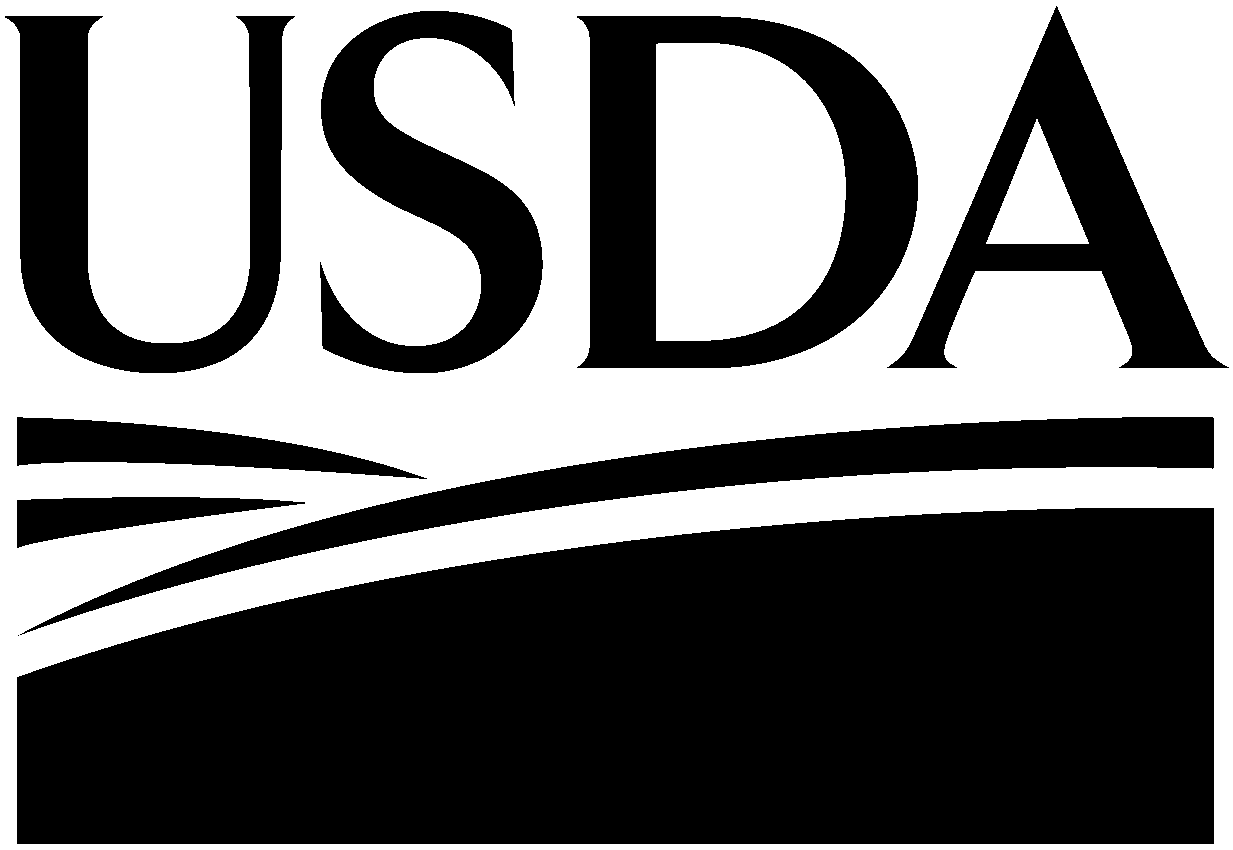 . Form Number: 12-A107. Form Number: 12-A107DRAFT HawaiiDRAFT Hawaii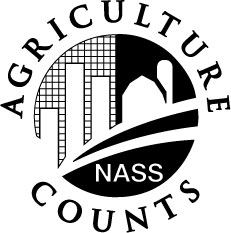 DRAFT HawaiiDRAFT HawaiiNational Agricultural Statistics ServiceNational Agricultural Statistics ServiceNational Agricultural Statistics ServiceDRAFT HawaiiDRAFT HawaiiPlease return your completed report to:Census of Agriculture1201 East 10th StreetJeffersonville, IN 47132OFFICE USE ONLYPlease return your completed report to:Census of Agriculture1201 East 10th StreetJeffersonville, IN 47132OFFICE USE ONLYPlease return your completed report to:Census of Agriculture1201 East 10th StreetJeffersonville, IN 47132OFFICE USE ONLYPlease make corrections to name, address, and ZIP code if necessary.Please make corrections to name, address, and ZIP code if necessary.001300130013Please make corrections to name, address, and ZIP code if necessary.Please make corrections to name, address, and ZIP code if necessary.Please make corrections to name, address, and ZIP code if necessary.Please make corrections to name, address, and ZIP code if necessary.001100120012Please make corrections to name, address, and ZIP code if necessary.Please make corrections to name, address, and ZIP code if necessary.Please make corrections to name, address, and ZIP code if necessary.Please make corrections to name, address, and ZIP code if necessary.001400150016Please make corrections to name, address, and ZIP code if necessary.Please make corrections to name, address, and ZIP code if necessary.Please make corrections to name, address, and ZIP code if necessary.Please make corrections to name, address, and ZIP code if necessary.002100220023Please make corrections to name, address, and ZIP code if necessary.Please make corrections to name, address, and ZIP code if necessary.Please make corrections to name, address, and ZIP code if necessary.Please make corrections to name, address, and ZIP code if necessary.Please complete your report by mail or via the internet at www.agcounts.usda.gov. Your report is due by February 4, 2013. To fill out the paper form, use a black or blue ballpoint pen.Duplicate forms?  If you received extra Census report forms for the SAME farming operation, return all report forms in the same envelope with this completed report.Please complete your report by mail or via the internet at www.agcounts.usda.gov. Your report is due by February 4, 2013. To fill out the paper form, use a black or blue ballpoint pen.Duplicate forms?  If you received extra Census report forms for the SAME farming operation, return all report forms in the same envelope with this completed report.Please complete your report by mail or via the internet at www.agcounts.usda.gov. Your report is due by February 4, 2013. To fill out the paper form, use a black or blue ballpoint pen.Duplicate forms?  If you received extra Census report forms for the SAME farming operation, return all report forms in the same envelope with this completed report.Please complete your report by mail or via the internet at www.agcounts.usda.gov. Your report is due by February 4, 2013. To fill out the paper form, use a black or blue ballpoint pen.Duplicate forms?  If you received extra Census report forms for the SAME farming operation, return all report forms in the same envelope with this completed report.Please complete your report by mail or via the internet at www.agcounts.usda.gov. Your report is due by February 4, 2013. To fill out the paper form, use a black or blue ballpoint pen.Duplicate forms?  If you received extra Census report forms for the SAME farming operation, return all report forms in the same envelope with this completed report.NOTICE: Response to this inquiry is required by law (Title 7, U.S. Code). By the same law and the Confidential Information Protection and Statistical Efficiency Act of 2002 (Public Law 107-347), YOUR REPORT IS CONFIDENTIAL and will only be used for statistical purposes.  Your report CANNOT be used for purposes of taxation, investigation, or regulation. The law also provides that copies retained in your files are immune from legal process. (Title 7, U.S.Code) http://www.agcensus.usda.gov/About_the_Census/Regulations_Guiding_NASS/index.aspNOTICE: Response to this inquiry is required by law (Title 7, U.S. Code). By the same law and the Confidential Information Protection and Statistical Efficiency Act of 2002 (Public Law 107-347), YOUR REPORT IS CONFIDENTIAL and will only be used for statistical purposes.  Your report CANNOT be used for purposes of taxation, investigation, or regulation. The law also provides that copies retained in your files are immune from legal process. (Title 7, U.S.Code) http://www.agcensus.usda.gov/About_the_Census/Regulations_Guiding_NASS/index.aspNOTICE: Response to this inquiry is required by law (Title 7, U.S. Code). By the same law and the Confidential Information Protection and Statistical Efficiency Act of 2002 (Public Law 107-347), YOUR REPORT IS CONFIDENTIAL and will only be used for statistical purposes.  Your report CANNOT be used for purposes of taxation, investigation, or regulation. The law also provides that copies retained in your files are immune from legal process. (Title 7, U.S.Code) http://www.agcensus.usda.gov/About_the_Census/Regulations_Guiding_NASS/index.aspNOTICE: Response to this inquiry is required by law (Title 7, U.S. Code). By the same law and the Confidential Information Protection and Statistical Efficiency Act of 2002 (Public Law 107-347), YOUR REPORT IS CONFIDENTIAL and will only be used for statistical purposes.  Your report CANNOT be used for purposes of taxation, investigation, or regulation. The law also provides that copies retained in your files are immune from legal process. (Title 7, U.S.Code) http://www.agcensus.usda.gov/About_the_Census/Regulations_Guiding_NASS/index.aspNOTICE: Response to this inquiry is required by law (Title 7, U.S. Code). By the same law and the Confidential Information Protection and Statistical Efficiency Act of 2002 (Public Law 107-347), YOUR REPORT IS CONFIDENTIAL and will only be used for statistical purposes.  Your report CANNOT be used for purposes of taxation, investigation, or regulation. The law also provides that copies retained in your files are immune from legal process. (Title 7, U.S.Code) http://www.agcensus.usda.gov/About_the_Census/Regulations_Guiding_NASS/index.aspSECTION 1SECTION 1SECTION 1SECTION 1ACREAGE IN 2012ACREAGE IN 2012ACREAGE IN 2012ACREAGE IN 2012ACREAGE IN 2012ACREAGE IN 2012ACREAGE IN 2012ACREAGE IN 2012ACREAGE IN 2012ACREAGE IN 2012ACREAGE IN 2012ACREAGE IN 2012ACREAGE IN 2012ACREAGE IN 2012ACREAGE IN 2012ACREAGE IN 2012ACREAGE IN 2012ACREAGE IN 2012ACREAGE IN 2012ACREAGE IN 2012ACREAGE IN 2012ACREAGE IN 2012ACREAGE IN 2012ACREAGE IN 2012ACREAGE IN 2012ACREAGE IN 2012Report land owned, rented, or used by you, your spouse, or by the partnership, corporation, or organization named on the front of this form.  Include ALL LAND, REGARDLESS OF LOCATION OR USE – cropland, Conservation Reserve Program (CRP) and Wetlands Reserve Program (WRP) land, pastureland, rangeland, woodland, idle land, farmsteads, etc.Report land owned, rented, or used by you, your spouse, or by the partnership, corporation, or organization named on the front of this form.  Include ALL LAND, REGARDLESS OF LOCATION OR USE – cropland, Conservation Reserve Program (CRP) and Wetlands Reserve Program (WRP) land, pastureland, rangeland, woodland, idle land, farmsteads, etc.Report land owned, rented, or used by you, your spouse, or by the partnership, corporation, or organization named on the front of this form.  Include ALL LAND, REGARDLESS OF LOCATION OR USE – cropland, Conservation Reserve Program (CRP) and Wetlands Reserve Program (WRP) land, pastureland, rangeland, woodland, idle land, farmsteads, etc.Report land owned, rented, or used by you, your spouse, or by the partnership, corporation, or organization named on the front of this form.  Include ALL LAND, REGARDLESS OF LOCATION OR USE – cropland, Conservation Reserve Program (CRP) and Wetlands Reserve Program (WRP) land, pastureland, rangeland, woodland, idle land, farmsteads, etc.Report land owned, rented, or used by you, your spouse, or by the partnership, corporation, or organization named on the front of this form.  Include ALL LAND, REGARDLESS OF LOCATION OR USE – cropland, Conservation Reserve Program (CRP) and Wetlands Reserve Program (WRP) land, pastureland, rangeland, woodland, idle land, farmsteads, etc.Report land owned, rented, or used by you, your spouse, or by the partnership, corporation, or organization named on the front of this form.  Include ALL LAND, REGARDLESS OF LOCATION OR USE – cropland, Conservation Reserve Program (CRP) and Wetlands Reserve Program (WRP) land, pastureland, rangeland, woodland, idle land, farmsteads, etc.Report land owned, rented, or used by you, your spouse, or by the partnership, corporation, or organization named on the front of this form.  Include ALL LAND, REGARDLESS OF LOCATION OR USE – cropland, Conservation Reserve Program (CRP) and Wetlands Reserve Program (WRP) land, pastureland, rangeland, woodland, idle land, farmsteads, etc.Report land owned, rented, or used by you, your spouse, or by the partnership, corporation, or organization named on the front of this form.  Include ALL LAND, REGARDLESS OF LOCATION OR USE – cropland, Conservation Reserve Program (CRP) and Wetlands Reserve Program (WRP) land, pastureland, rangeland, woodland, idle land, farmsteads, etc.Report land owned, rented, or used by you, your spouse, or by the partnership, corporation, or organization named on the front of this form.  Include ALL LAND, REGARDLESS OF LOCATION OR USE – cropland, Conservation Reserve Program (CRP) and Wetlands Reserve Program (WRP) land, pastureland, rangeland, woodland, idle land, farmsteads, etc.Report land owned, rented, or used by you, your spouse, or by the partnership, corporation, or organization named on the front of this form.  Include ALL LAND, REGARDLESS OF LOCATION OR USE – cropland, Conservation Reserve Program (CRP) and Wetlands Reserve Program (WRP) land, pastureland, rangeland, woodland, idle land, farmsteads, etc.Report land owned, rented, or used by you, your spouse, or by the partnership, corporation, or organization named on the front of this form.  Include ALL LAND, REGARDLESS OF LOCATION OR USE – cropland, Conservation Reserve Program (CRP) and Wetlands Reserve Program (WRP) land, pastureland, rangeland, woodland, idle land, farmsteads, etc.Report land owned, rented, or used by you, your spouse, or by the partnership, corporation, or organization named on the front of this form.  Include ALL LAND, REGARDLESS OF LOCATION OR USE – cropland, Conservation Reserve Program (CRP) and Wetlands Reserve Program (WRP) land, pastureland, rangeland, woodland, idle land, farmsteads, etc.Report land owned, rented, or used by you, your spouse, or by the partnership, corporation, or organization named on the front of this form.  Include ALL LAND, REGARDLESS OF LOCATION OR USE – cropland, Conservation Reserve Program (CRP) and Wetlands Reserve Program (WRP) land, pastureland, rangeland, woodland, idle land, farmsteads, etc.Report land owned, rented, or used by you, your spouse, or by the partnership, corporation, or organization named on the front of this form.  Include ALL LAND, REGARDLESS OF LOCATION OR USE – cropland, Conservation Reserve Program (CRP) and Wetlands Reserve Program (WRP) land, pastureland, rangeland, woodland, idle land, farmsteads, etc.Report land owned, rented, or used by you, your spouse, or by the partnership, corporation, or organization named on the front of this form.  Include ALL LAND, REGARDLESS OF LOCATION OR USE – cropland, Conservation Reserve Program (CRP) and Wetlands Reserve Program (WRP) land, pastureland, rangeland, woodland, idle land, farmsteads, etc.Report land owned, rented, or used by you, your spouse, or by the partnership, corporation, or organization named on the front of this form.  Include ALL LAND, REGARDLESS OF LOCATION OR USE – cropland, Conservation Reserve Program (CRP) and Wetlands Reserve Program (WRP) land, pastureland, rangeland, woodland, idle land, farmsteads, etc.Report land owned, rented, or used by you, your spouse, or by the partnership, corporation, or organization named on the front of this form.  Include ALL LAND, REGARDLESS OF LOCATION OR USE – cropland, Conservation Reserve Program (CRP) and Wetlands Reserve Program (WRP) land, pastureland, rangeland, woodland, idle land, farmsteads, etc.Report land owned, rented, or used by you, your spouse, or by the partnership, corporation, or organization named on the front of this form.  Include ALL LAND, REGARDLESS OF LOCATION OR USE – cropland, Conservation Reserve Program (CRP) and Wetlands Reserve Program (WRP) land, pastureland, rangeland, woodland, idle land, farmsteads, etc.Report land owned, rented, or used by you, your spouse, or by the partnership, corporation, or organization named on the front of this form.  Include ALL LAND, REGARDLESS OF LOCATION OR USE – cropland, Conservation Reserve Program (CRP) and Wetlands Reserve Program (WRP) land, pastureland, rangeland, woodland, idle land, farmsteads, etc.Report land owned, rented, or used by you, your spouse, or by the partnership, corporation, or organization named on the front of this form.  Include ALL LAND, REGARDLESS OF LOCATION OR USE – cropland, Conservation Reserve Program (CRP) and Wetlands Reserve Program (WRP) land, pastureland, rangeland, woodland, idle land, farmsteads, etc.Report land owned, rented, or used by you, your spouse, or by the partnership, corporation, or organization named on the front of this form.  Include ALL LAND, REGARDLESS OF LOCATION OR USE – cropland, Conservation Reserve Program (CRP) and Wetlands Reserve Program (WRP) land, pastureland, rangeland, woodland, idle land, farmsteads, etc.Report land owned, rented, or used by you, your spouse, or by the partnership, corporation, or organization named on the front of this form.  Include ALL LAND, REGARDLESS OF LOCATION OR USE – cropland, Conservation Reserve Program (CRP) and Wetlands Reserve Program (WRP) land, pastureland, rangeland, woodland, idle land, farmsteads, etc.Report land owned, rented, or used by you, your spouse, or by the partnership, corporation, or organization named on the front of this form.  Include ALL LAND, REGARDLESS OF LOCATION OR USE – cropland, Conservation Reserve Program (CRP) and Wetlands Reserve Program (WRP) land, pastureland, rangeland, woodland, idle land, farmsteads, etc.Report land owned, rented, or used by you, your spouse, or by the partnership, corporation, or organization named on the front of this form.  Include ALL LAND, REGARDLESS OF LOCATION OR USE – cropland, Conservation Reserve Program (CRP) and Wetlands Reserve Program (WRP) land, pastureland, rangeland, woodland, idle land, farmsteads, etc.Report land owned, rented, or used by you, your spouse, or by the partnership, corporation, or organization named on the front of this form.  Include ALL LAND, REGARDLESS OF LOCATION OR USE – cropland, Conservation Reserve Program (CRP) and Wetlands Reserve Program (WRP) land, pastureland, rangeland, woodland, idle land, farmsteads, etc.Report land owned, rented, or used by you, your spouse, or by the partnership, corporation, or organization named on the front of this form.  Include ALL LAND, REGARDLESS OF LOCATION OR USE – cropland, Conservation Reserve Program (CRP) and Wetlands Reserve Program (WRP) land, pastureland, rangeland, woodland, idle land, farmsteads, etc.Report land owned, rented, or used by you, your spouse, or by the partnership, corporation, or organization named on the front of this form.  Include ALL LAND, REGARDLESS OF LOCATION OR USE – cropland, Conservation Reserve Program (CRP) and Wetlands Reserve Program (WRP) land, pastureland, rangeland, woodland, idle land, farmsteads, etc.Report land owned, rented, or used by you, your spouse, or by the partnership, corporation, or organization named on the front of this form.  Include ALL LAND, REGARDLESS OF LOCATION OR USE – cropland, Conservation Reserve Program (CRP) and Wetlands Reserve Program (WRP) land, pastureland, rangeland, woodland, idle land, farmsteads, etc.Report land owned, rented, or used by you, your spouse, or by the partnership, corporation, or organization named on the front of this form.  Include ALL LAND, REGARDLESS OF LOCATION OR USE – cropland, Conservation Reserve Program (CRP) and Wetlands Reserve Program (WRP) land, pastureland, rangeland, woodland, idle land, farmsteads, etc.Report land owned, rented, or used by you, your spouse, or by the partnership, corporation, or organization named on the front of this form.  Include ALL LAND, REGARDLESS OF LOCATION OR USE – cropland, Conservation Reserve Program (CRP) and Wetlands Reserve Program (WRP) land, pastureland, rangeland, woodland, idle land, farmsteads, etc.                                                                                                                                                      None                                                                                                                                                      None                                                                                                                                                      None                                                                                                                                                      None                                                                                                                                                      None                                                                                                                                                      None                                                                                                                                                      None                                                                                                                                                      None                                                                                                                                                      None                                                                                                                                                      None                                                                                                                                                      None                                                                                                                                                      None                                                                                                                                                      None                                                                                                                                                      None                                                                                                                                                      None                                                                                                                                                      None                                                                                                                                                      None                                                                                                                                                      None                                                                                                                                                      None                                                                                                                                                      None                                                                                                                                                      None                                                                                                                                                      None                                                                                                                                                      None                                                                                                                                                      NoneBOX ABOX ABOX ABOX ABOX ABOX A	   1.	   1.Number of acres owned. . . . . . . . . . . . . . . . . . . . . . . . . . . . . . . . . . . . . . . . . . . 0043  Number of acres owned. . . . . . . . . . . . . . . . . . . . . . . . . . . . . . . . . . . . . . . . . . . 0043  Number of acres owned. . . . . . . . . . . . . . . . . . . . . . . . . . . . . . . . . . . . . . . . . . . 0043  Number of acres owned. . . . . . . . . . . . . . . . . . . . . . . . . . . . . . . . . . . . . . . . . . . 0043  Number of acres owned. . . . . . . . . . . . . . . . . . . . . . . . . . . . . . . . . . . . . . . . . . . 0043  Number of acres owned. . . . . . . . . . . . . . . . . . . . . . . . . . . . . . . . . . . . . . . . . . . 0043  Number of acres owned. . . . . . . . . . . . . . . . . . . . . . . . . . . . . . . . . . . . . . . . . . . 0043  Number of acres owned. . . . . . . . . . . . . . . . . . . . . . . . . . . . . . . . . . . . . . . . . . . 0043  Number of acres owned. . . . . . . . . . . . . . . . . . . . . . . . . . . . . . . . . . . . . . . . . . . 0043  Number of acres owned. . . . . . . . . . . . . . . . . . . . . . . . . . . . . . . . . . . . . . . . . . . 0043  Number of acres owned. . . . . . . . . . . . . . . . . . . . . . . . . . . . . . . . . . . . . . . . . . . 0043  Number of acres owned. . . . . . . . . . . . . . . . . . . . . . . . . . . . . . . . . . . . . . . . . . . 0043  Number of acres owned. . . . . . . . . . . . . . . . . . . . . . . . . . . . . . . . . . . . . . . . . . . 0043  Number of acres owned. . . . . . . . . . . . . . . . . . . . . . . . . . . . . . . . . . . . . . . . . . . 0043  Number of acres owned. . . . . . . . . . . . . . . . . . . . . . . . . . . . . . . . . . . . . . . . . . . 0043  Number of acres owned. . . . . . . . . . . . . . . . . . . . . . . . . . . . . . . . . . . . . . . . . . . 0043  Number of acres owned. . . . . . . . . . . . . . . . . . . . . . . . . . . . . . . . . . . . . . . . . . . 0043  Number of acres owned. . . . . . . . . . . . . . . . . . . . . . . . . . . . . . . . . . . . . . . . . . . 0043  Number of acres owned. . . . . . . . . . . . . . . . . . . . . . . . . . . . . . . . . . . . . . . . . . . 0043  Number of acres owned. . . . . . . . . . . . . . . . . . . . . . . . . . . . . . . . . . . . . . . . . . . 0043  BOX BBOX BBOX BBOX BBOX BBOX B	   2.	   2.Number of acres RENTED or LEASED FROM OTHERS. . . . . . . . . . . . . . . . . . . . 0044 Number of acres RENTED or LEASED FROM OTHERS. . . . . . . . . . . . . . . . . . . . 0044 Number of acres RENTED or LEASED FROM OTHERS. . . . . . . . . . . . . . . . . . . . 0044 Number of acres RENTED or LEASED FROM OTHERS. . . . . . . . . . . . . . . . . . . . 0044 Number of acres RENTED or LEASED FROM OTHERS. . . . . . . . . . . . . . . . . . . . 0044 Number of acres RENTED or LEASED FROM OTHERS. . . . . . . . . . . . . . . . . . . . 0044 Number of acres RENTED or LEASED FROM OTHERS. . . . . . . . . . . . . . . . . . . . 0044 Number of acres RENTED or LEASED FROM OTHERS. . . . . . . . . . . . . . . . . . . . 0044 Number of acres RENTED or LEASED FROM OTHERS. . . . . . . . . . . . . . . . . . . . 0044 Number of acres RENTED or LEASED FROM OTHERS. . . . . . . . . . . . . . . . . . . . 0044 Number of acres RENTED or LEASED FROM OTHERS. . . . . . . . . . . . . . . . . . . . 0044 Number of acres RENTED or LEASED FROM OTHERS. . . . . . . . . . . . . . . . . . . . 0044 Number of acres RENTED or LEASED FROM OTHERS. . . . . . . . . . . . . . . . . . . . 0044 Number of acres RENTED or LEASED FROM OTHERS. . . . . . . . . . . . . . . . . . . . 0044 Number of acres RENTED or LEASED FROM OTHERS. . . . . . . . . . . . . . . . . . . . 0044 Number of acres RENTED or LEASED FROM OTHERS. . . . . . . . . . . . . . . . . . . . 0044 Number of acres RENTED or LEASED FROM OTHERS. . . . . . . . . . . . . . . . . . . . 0044 Number of acres RENTED or LEASED FROM OTHERS. . . . . . . . . . . . . . . . . . . . 0044 Number of acres RENTED or LEASED FROM OTHERS. . . . . . . . . . . . . . . . . . . . 0044 Number of acres RENTED or LEASED FROM OTHERS. . . . . . . . . . . . . . . . . . . . 0044 INCLUDEINCLUDEINCLUDEINCLUDEINCLUDEINCLUDEINCLUDEINCLUDEINCLUDEINCLUDEINCLUDEEXCLUDEEXCLUDEEXCLUDEEXCLUDEEXCLUDEEXCLUDEEXCLUDEEXCLUDEEXCLUDEEXCLUDEEXCLUDEEXCLUDEEXCLUDEEXCLUDEEXCLUDE-land worked by you on shares-land used rent free in exchange for services, payment of taxes, etc.-Federal, State, and railroad land leased on a per acre basis-land rented or leased by you for cash-land worked by you on shares-land used rent free in exchange for services, payment of taxes, etc.-Federal, State, and railroad land leased on a per acre basis-land rented or leased by you for cash-land worked by you on shares-land used rent free in exchange for services, payment of taxes, etc.-Federal, State, and railroad land leased on a per acre basis-land rented or leased by you for cash-land worked by you on shares-land used rent free in exchange for services, payment of taxes, etc.-Federal, State, and railroad land leased on a per acre basis-land rented or leased by you for cash-land worked by you on shares-land used rent free in exchange for services, payment of taxes, etc.-Federal, State, and railroad land leased on a per acre basis-land rented or leased by you for cash-land worked by you on shares-land used rent free in exchange for services, payment of taxes, etc.-Federal, State, and railroad land leased on a per acre basis-land rented or leased by you for cash-land worked by you on shares-land used rent free in exchange for services, payment of taxes, etc.-Federal, State, and railroad land leased on a per acre basis-land rented or leased by you for cash-land worked by you on shares-land used rent free in exchange for services, payment of taxes, etc.-Federal, State, and railroad land leased on a per acre basis-land rented or leased by you for cash-land worked by you on shares-land used rent free in exchange for services, payment of taxes, etc.-Federal, State, and railroad land leased on a per acre basis-land rented or leased by you for cash-land worked by you on shares-land used rent free in exchange for services, payment of taxes, etc.-Federal, State, and railroad land leased on a per acre basis-land rented or leased by you for cash-land worked by you on shares-land used rent free in exchange for services, payment of taxes, etc.-Federal, State, and railroad land leased on a per acre basis-land rented or leased by you for cash-land used on a per-head or animal unit month (AUM) basis.-land used on a per-head or animal unit month (AUM) basis.-land used on a per-head or animal unit month (AUM) basis.-land used on a per-head or animal unit month (AUM) basis.-land used on a per-head or animal unit month (AUM) basis.-land used on a per-head or animal unit month (AUM) basis.-land used on a per-head or animal unit month (AUM) basis.-land used on a per-head or animal unit month (AUM) basis.-land used on a per-head or animal unit month (AUM) basis.-land used on a per-head or animal unit month (AUM) basis.-land used on a per-head or animal unit month (AUM) basis.-land used on a per-head or animal unit month (AUM) basis.-land used on a per-head or animal unit month (AUM) basis.-land used on a per-head or animal unit month (AUM) basis.-land used on a per-head or animal unit month (AUM) basis.BOX CBOX CBOX CBOX CBOX CBOX C	   3.	   3.Number of acres RENTED or LEASED TO OTHERS. . . . . . . . . . . . . . . . . . . . . . . 0045 Number of acres RENTED or LEASED TO OTHERS. . . . . . . . . . . . . . . . . . . . . . . 0045 Number of acres RENTED or LEASED TO OTHERS. . . . . . . . . . . . . . . . . . . . . . . 0045 Number of acres RENTED or LEASED TO OTHERS. . . . . . . . . . . . . . . . . . . . . . . 0045 Number of acres RENTED or LEASED TO OTHERS. . . . . . . . . . . . . . . . . . . . . . . 0045 Number of acres RENTED or LEASED TO OTHERS. . . . . . . . . . . . . . . . . . . . . . . 0045 Number of acres RENTED or LEASED TO OTHERS. . . . . . . . . . . . . . . . . . . . . . . 0045 Number of acres RENTED or LEASED TO OTHERS. . . . . . . . . . . . . . . . . . . . . . . 0045 Number of acres RENTED or LEASED TO OTHERS. . . . . . . . . . . . . . . . . . . . . . . 0045 Number of acres RENTED or LEASED TO OTHERS. . . . . . . . . . . . . . . . . . . . . . . 0045 Number of acres RENTED or LEASED TO OTHERS. . . . . . . . . . . . . . . . . . . . . . . 0045 Number of acres RENTED or LEASED TO OTHERS. . . . . . . . . . . . . . . . . . . . . . . 0045 Number of acres RENTED or LEASED TO OTHERS. . . . . . . . . . . . . . . . . . . . . . . 0045 Number of acres RENTED or LEASED TO OTHERS. . . . . . . . . . . . . . . . . . . . . . . 0045 Number of acres RENTED or LEASED TO OTHERS. . . . . . . . . . . . . . . . . . . . . . . 0045 Number of acres RENTED or LEASED TO OTHERS. . . . . . . . . . . . . . . . . . . . . . . 0045 Number of acres RENTED or LEASED TO OTHERS. . . . . . . . . . . . . . . . . . . . . . . 0045 Number of acres RENTED or LEASED TO OTHERS. . . . . . . . . . . . . . . . . . . . . . . 0045 Number of acres RENTED or LEASED TO OTHERS. . . . . . . . . . . . . . . . . . . . . . . 0045 Number of acres RENTED or LEASED TO OTHERS. . . . . . . . . . . . . . . . . . . . . . . 0045 		         INCLUDE LAND 					                                                       EXCLUDE acres enrolled in:     -worked on shares by others			                                             -Conservation Reserve Program (CRP)	                   -subleased                                                                                               -Wetlands Reserve Program (WRP)    -rented or leased to others for cash		                                            -Farmable Wetlands Program (FWP)    -used rent free in exchange for services, payment of taxes, etc.           -Conservation Reserve Enhancement Program (CREP                                                                                                                   - or acres rented or leased to others part of the year)		         INCLUDE LAND 					                                                       EXCLUDE acres enrolled in:     -worked on shares by others			                                             -Conservation Reserve Program (CRP)	                   -subleased                                                                                               -Wetlands Reserve Program (WRP)    -rented or leased to others for cash		                                            -Farmable Wetlands Program (FWP)    -used rent free in exchange for services, payment of taxes, etc.           -Conservation Reserve Enhancement Program (CREP                                                                                                                   - or acres rented or leased to others part of the year)		         INCLUDE LAND 					                                                       EXCLUDE acres enrolled in:     -worked on shares by others			                                             -Conservation Reserve Program (CRP)	                   -subleased                                                                                               -Wetlands Reserve Program (WRP)    -rented or leased to others for cash		                                            -Farmable Wetlands Program (FWP)    -used rent free in exchange for services, payment of taxes, etc.           -Conservation Reserve Enhancement Program (CREP                                                                                                                   - or acres rented or leased to others part of the year)		         INCLUDE LAND 					                                                       EXCLUDE acres enrolled in:     -worked on shares by others			                                             -Conservation Reserve Program (CRP)	                   -subleased                                                                                               -Wetlands Reserve Program (WRP)    -rented or leased to others for cash		                                            -Farmable Wetlands Program (FWP)    -used rent free in exchange for services, payment of taxes, etc.           -Conservation Reserve Enhancement Program (CREP                                                                                                                   - or acres rented or leased to others part of the year)		         INCLUDE LAND 					                                                       EXCLUDE acres enrolled in:     -worked on shares by others			                                             -Conservation Reserve Program (CRP)	                   -subleased                                                                                               -Wetlands Reserve Program (WRP)    -rented or leased to others for cash		                                            -Farmable Wetlands Program (FWP)    -used rent free in exchange for services, payment of taxes, etc.           -Conservation Reserve Enhancement Program (CREP                                                                                                                   - or acres rented or leased to others part of the year)		         INCLUDE LAND 					                                                       EXCLUDE acres enrolled in:     -worked on shares by others			                                             -Conservation Reserve Program (CRP)	                   -subleased                                                                                               -Wetlands Reserve Program (WRP)    -rented or leased to others for cash		                                            -Farmable Wetlands Program (FWP)    -used rent free in exchange for services, payment of taxes, etc.           -Conservation Reserve Enhancement Program (CREP                                                                                                                   - or acres rented or leased to others part of the year)		         INCLUDE LAND 					                                                       EXCLUDE acres enrolled in:     -worked on shares by others			                                             -Conservation Reserve Program (CRP)	                   -subleased                                                                                               -Wetlands Reserve Program (WRP)    -rented or leased to others for cash		                                            -Farmable Wetlands Program (FWP)    -used rent free in exchange for services, payment of taxes, etc.           -Conservation Reserve Enhancement Program (CREP                                                                                                                   - or acres rented or leased to others part of the year)		         INCLUDE LAND 					                                                       EXCLUDE acres enrolled in:     -worked on shares by others			                                             -Conservation Reserve Program (CRP)	                   -subleased                                                                                               -Wetlands Reserve Program (WRP)    -rented or leased to others for cash		                                            -Farmable Wetlands Program (FWP)    -used rent free in exchange for services, payment of taxes, etc.           -Conservation Reserve Enhancement Program (CREP                                                                                                                   - or acres rented or leased to others part of the year)		         INCLUDE LAND 					                                                       EXCLUDE acres enrolled in:     -worked on shares by others			                                             -Conservation Reserve Program (CRP)	                   -subleased                                                                                               -Wetlands Reserve Program (WRP)    -rented or leased to others for cash		                                            -Farmable Wetlands Program (FWP)    -used rent free in exchange for services, payment of taxes, etc.           -Conservation Reserve Enhancement Program (CREP                                                                                                                   - or acres rented or leased to others part of the year)		         INCLUDE LAND 					                                                       EXCLUDE acres enrolled in:     -worked on shares by others			                                             -Conservation Reserve Program (CRP)	                   -subleased                                                                                               -Wetlands Reserve Program (WRP)    -rented or leased to others for cash		                                            -Farmable Wetlands Program (FWP)    -used rent free in exchange for services, payment of taxes, etc.           -Conservation Reserve Enhancement Program (CREP                                                                                                                   - or acres rented or leased to others part of the year)		         INCLUDE LAND 					                                                       EXCLUDE acres enrolled in:     -worked on shares by others			                                             -Conservation Reserve Program (CRP)	                   -subleased                                                                                               -Wetlands Reserve Program (WRP)    -rented or leased to others for cash		                                            -Farmable Wetlands Program (FWP)    -used rent free in exchange for services, payment of taxes, etc.           -Conservation Reserve Enhancement Program (CREP                                                                                                                   - or acres rented or leased to others part of the year)		         INCLUDE LAND 					                                                       EXCLUDE acres enrolled in:     -worked on shares by others			                                             -Conservation Reserve Program (CRP)	                   -subleased                                                                                               -Wetlands Reserve Program (WRP)    -rented or leased to others for cash		                                            -Farmable Wetlands Program (FWP)    -used rent free in exchange for services, payment of taxes, etc.           -Conservation Reserve Enhancement Program (CREP                                                                                                                   - or acres rented or leased to others part of the year)		         INCLUDE LAND 					                                                       EXCLUDE acres enrolled in:     -worked on shares by others			                                             -Conservation Reserve Program (CRP)	                   -subleased                                                                                               -Wetlands Reserve Program (WRP)    -rented or leased to others for cash		                                            -Farmable Wetlands Program (FWP)    -used rent free in exchange for services, payment of taxes, etc.           -Conservation Reserve Enhancement Program (CREP                                                                                                                   - or acres rented or leased to others part of the year)		         INCLUDE LAND 					                                                       EXCLUDE acres enrolled in:     -worked on shares by others			                                             -Conservation Reserve Program (CRP)	                   -subleased                                                                                               -Wetlands Reserve Program (WRP)    -rented or leased to others for cash		                                            -Farmable Wetlands Program (FWP)    -used rent free in exchange for services, payment of taxes, etc.           -Conservation Reserve Enhancement Program (CREP                                                                                                                   - or acres rented or leased to others part of the year)		         INCLUDE LAND 					                                                       EXCLUDE acres enrolled in:     -worked on shares by others			                                             -Conservation Reserve Program (CRP)	                   -subleased                                                                                               -Wetlands Reserve Program (WRP)    -rented or leased to others for cash		                                            -Farmable Wetlands Program (FWP)    -used rent free in exchange for services, payment of taxes, etc.           -Conservation Reserve Enhancement Program (CREP                                                                                                                   - or acres rented or leased to others part of the year)		         INCLUDE LAND 					                                                       EXCLUDE acres enrolled in:     -worked on shares by others			                                             -Conservation Reserve Program (CRP)	                   -subleased                                                                                               -Wetlands Reserve Program (WRP)    -rented or leased to others for cash		                                            -Farmable Wetlands Program (FWP)    -used rent free in exchange for services, payment of taxes, etc.           -Conservation Reserve Enhancement Program (CREP                                                                                                                   - or acres rented or leased to others part of the year)		         INCLUDE LAND 					                                                       EXCLUDE acres enrolled in:     -worked on shares by others			                                             -Conservation Reserve Program (CRP)	                   -subleased                                                                                               -Wetlands Reserve Program (WRP)    -rented or leased to others for cash		                                            -Farmable Wetlands Program (FWP)    -used rent free in exchange for services, payment of taxes, etc.           -Conservation Reserve Enhancement Program (CREP                                                                                                                   - or acres rented or leased to others part of the year)		         INCLUDE LAND 					                                                       EXCLUDE acres enrolled in:     -worked on shares by others			                                             -Conservation Reserve Program (CRP)	                   -subleased                                                                                               -Wetlands Reserve Program (WRP)    -rented or leased to others for cash		                                            -Farmable Wetlands Program (FWP)    -used rent free in exchange for services, payment of taxes, etc.           -Conservation Reserve Enhancement Program (CREP                                                                                                                   - or acres rented or leased to others part of the year)		         INCLUDE LAND 					                                                       EXCLUDE acres enrolled in:     -worked on shares by others			                                             -Conservation Reserve Program (CRP)	                   -subleased                                                                                               -Wetlands Reserve Program (WRP)    -rented or leased to others for cash		                                            -Farmable Wetlands Program (FWP)    -used rent free in exchange for services, payment of taxes, etc.           -Conservation Reserve Enhancement Program (CREP                                                                                                                   - or acres rented or leased to others part of the year)		         INCLUDE LAND 					                                                       EXCLUDE acres enrolled in:     -worked on shares by others			                                             -Conservation Reserve Program (CRP)	                   -subleased                                                                                               -Wetlands Reserve Program (WRP)    -rented or leased to others for cash		                                            -Farmable Wetlands Program (FWP)    -used rent free in exchange for services, payment of taxes, etc.           -Conservation Reserve Enhancement Program (CREP                                                                                                                   - or acres rented or leased to others part of the year)		         INCLUDE LAND 					                                                       EXCLUDE acres enrolled in:     -worked on shares by others			                                             -Conservation Reserve Program (CRP)	                   -subleased                                                                                               -Wetlands Reserve Program (WRP)    -rented or leased to others for cash		                                            -Farmable Wetlands Program (FWP)    -used rent free in exchange for services, payment of taxes, etc.           -Conservation Reserve Enhancement Program (CREP                                                                                                                   - or acres rented or leased to others part of the year)		         INCLUDE LAND 					                                                       EXCLUDE acres enrolled in:     -worked on shares by others			                                             -Conservation Reserve Program (CRP)	                   -subleased                                                                                               -Wetlands Reserve Program (WRP)    -rented or leased to others for cash		                                            -Farmable Wetlands Program (FWP)    -used rent free in exchange for services, payment of taxes, etc.           -Conservation Reserve Enhancement Program (CREP                                                                                                                   - or acres rented or leased to others part of the year)		         INCLUDE LAND 					                                                       EXCLUDE acres enrolled in:     -worked on shares by others			                                             -Conservation Reserve Program (CRP)	                   -subleased                                                                                               -Wetlands Reserve Program (WRP)    -rented or leased to others for cash		                                            -Farmable Wetlands Program (FWP)    -used rent free in exchange for services, payment of taxes, etc.           -Conservation Reserve Enhancement Program (CREP                                                                                                                   - or acres rented or leased to others part of the year)		         INCLUDE LAND 					                                                       EXCLUDE acres enrolled in:     -worked on shares by others			                                             -Conservation Reserve Program (CRP)	                   -subleased                                                                                               -Wetlands Reserve Program (WRP)    -rented or leased to others for cash		                                            -Farmable Wetlands Program (FWP)    -used rent free in exchange for services, payment of taxes, etc.           -Conservation Reserve Enhancement Program (CREP                                                                                                                   - or acres rented or leased to others part of the year)		         INCLUDE LAND 					                                                       EXCLUDE acres enrolled in:     -worked on shares by others			                                             -Conservation Reserve Program (CRP)	                   -subleased                                                                                               -Wetlands Reserve Program (WRP)    -rented or leased to others for cash		                                            -Farmable Wetlands Program (FWP)    -used rent free in exchange for services, payment of taxes, etc.           -Conservation Reserve Enhancement Program (CREP                                                                                                                   - or acres rented or leased to others part of the year)		         INCLUDE LAND 					                                                       EXCLUDE acres enrolled in:     -worked on shares by others			                                             -Conservation Reserve Program (CRP)	                   -subleased                                                                                               -Wetlands Reserve Program (WRP)    -rented or leased to others for cash		                                            -Farmable Wetlands Program (FWP)    -used rent free in exchange for services, payment of taxes, etc.           -Conservation Reserve Enhancement Program (CREP                                                                                                                   - or acres rented or leased to others part of the year)		         INCLUDE LAND 					                                                       EXCLUDE acres enrolled in:     -worked on shares by others			                                             -Conservation Reserve Program (CRP)	                   -subleased                                                                                               -Wetlands Reserve Program (WRP)    -rented or leased to others for cash		                                            -Farmable Wetlands Program (FWP)    -used rent free in exchange for services, payment of taxes, etc.           -Conservation Reserve Enhancement Program (CREP                                                                                                                   - or acres rented or leased to others part of the year)		         INCLUDE LAND 					                                                       EXCLUDE acres enrolled in:     -worked on shares by others			                                             -Conservation Reserve Program (CRP)	                   -subleased                                                                                               -Wetlands Reserve Program (WRP)    -rented or leased to others for cash		                                            -Farmable Wetlands Program (FWP)    -used rent free in exchange for services, payment of taxes, etc.           -Conservation Reserve Enhancement Program (CREP                                                                                                                   - or acres rented or leased to others part of the year)		         INCLUDE LAND 					                                                       EXCLUDE acres enrolled in:     -worked on shares by others			                                             -Conservation Reserve Program (CRP)	                   -subleased                                                                                               -Wetlands Reserve Program (WRP)    -rented or leased to others for cash		                                            -Farmable Wetlands Program (FWP)    -used rent free in exchange for services, payment of taxes, etc.           -Conservation Reserve Enhancement Program (CREP                                                                                                                   - or acres rented or leased to others part of the year)		         INCLUDE LAND 					                                                       EXCLUDE acres enrolled in:     -worked on shares by others			                                             -Conservation Reserve Program (CRP)	                   -subleased                                                                                               -Wetlands Reserve Program (WRP)    -rented or leased to others for cash		                                            -Farmable Wetlands Program (FWP)    -used rent free in exchange for services, payment of taxes, etc.           -Conservation Reserve Enhancement Program (CREP                                                                                                                   - or acres rented or leased to others part of the year)Number of AcresNumber of AcresNumber of AcresNumber of AcresNumber of AcresNumber of AcresNumber of Acres3a. 	How many acres rented or leased to others (Box C above) did this operation	own? 3a. 	How many acres rented or leased to others (Box C above) did this operation	own? 3a. 	How many acres rented or leased to others (Box C above) did this operation	own? 3a. 	How many acres rented or leased to others (Box C above) did this operation	own? 3a. 	How many acres rented or leased to others (Box C above) did this operation	own? 3a. 	How many acres rented or leased to others (Box C above) did this operation	own? 3a. 	How many acres rented or leased to others (Box C above) did this operation	own? 3a. 	How many acres rented or leased to others (Box C above) did this operation	own? 3a. 	How many acres rented or leased to others (Box C above) did this operation	own? 3a. 	How many acres rented or leased to others (Box C above) did this operation	own? 3a. 	How many acres rented or leased to others (Box C above) did this operation	own? 3a. 	How many acres rented or leased to others (Box C above) did this operation	own? 3a. 	How many acres rented or leased to others (Box C above) did this operation	own? 3a. 	How many acres rented or leased to others (Box C above) did this operation	own? 3a. 	How many acres rented or leased to others (Box C above) did this operation	own? 0053	   4.	   4. Enter the figures from the boxes above to determine your total acres operated: Enter the figures from the boxes above to determine your total acres operated: Enter the figures from the boxes above to determine your total acres operated: Enter the figures from the boxes above to determine your total acres operated: Enter the figures from the boxes above to determine your total acres operated: Enter the figures from the boxes above to determine your total acres operated: Enter the figures from the boxes above to determine your total acres operated: Enter the figures from the boxes above to determine your total acres operated: Enter the figures from the boxes above to determine your total acres operated: Enter the figures from the boxes above to determine your total acres operated: Enter the figures from the boxes above to determine your total acres operated: Enter the figures from the boxes above to determine your total acres operated: Enter the figures from the boxes above to determine your total acres operated: Enter the figures from the boxes above to determine your total acres operated: Enter the figures from the boxes above to determine your total acres operated: Enter the figures from the boxes above to determine your total acres operated: Enter the figures from the boxes above to determine your total acres operated: Enter the figures from the boxes above to determine your total acres operated: Enter the figures from the boxes above to determine your total acres operated: Enter the figures from the boxes above to determine your total acres operated: Enter the figures from the boxes above to determine your total acres operated: Enter the figures from the boxes above to determine your total acres operated: Enter the figures from the boxes above to determine your total acres operated: Enter the figures from the boxes above to determine your total acres operated: Enter the figures from the boxes above to determine your total acres operated: Enter the figures from the boxes above to determine your total acres operated: Enter the figures from the boxes above to determine your total acres operated: Enter the figures from the boxes above to determine your total acres operated:BOX ABOX ABOX ABOX ABOX BBOX BBOX BBOX CBOX CBOX CBOX DBOX DBOX DBOX DBOX DBOX DBOX DBOX D+--==00460046	   5.	   5.Did this operation pay to use any land on a fee per-head or animal unit month (AUM) basis? Did this operation pay to use any land on a fee per-head or animal unit month (AUM) basis? Did this operation pay to use any land on a fee per-head or animal unit month (AUM) basis? Did this operation pay to use any land on a fee per-head or animal unit month (AUM) basis? Did this operation pay to use any land on a fee per-head or animal unit month (AUM) basis? Did this operation pay to use any land on a fee per-head or animal unit month (AUM) basis? Did this operation pay to use any land on a fee per-head or animal unit month (AUM) basis? Did this operation pay to use any land on a fee per-head or animal unit month (AUM) basis? Did this operation pay to use any land on a fee per-head or animal unit month (AUM) basis? Did this operation pay to use any land on a fee per-head or animal unit month (AUM) basis? Did this operation pay to use any land on a fee per-head or animal unit month (AUM) basis? Did this operation pay to use any land on a fee per-head or animal unit month (AUM) basis? Did this operation pay to use any land on a fee per-head or animal unit month (AUM) basis? Did this operation pay to use any land on a fee per-head or animal unit month (AUM) basis? Did this operation pay to use any land on a fee per-head or animal unit month (AUM) basis? Did this operation pay to use any land on a fee per-head or animal unit month (AUM) basis? Did this operation pay to use any land on a fee per-head or animal unit month (AUM) basis? Did this operation pay to use any land on a fee per-head or animal unit month (AUM) basis? Did this operation pay to use any land on a fee per-head or animal unit month (AUM) basis? Did this operation pay to use any land on a fee per-head or animal unit month (AUM) basis? Did this operation pay to use any land on a fee per-head or animal unit month (AUM) basis? Did this operation pay to use any land on a fee per-head or animal unit month (AUM) basis? Did this operation pay to use any land on a fee per-head or animal unit month (AUM) basis? Did this operation pay to use any land on a fee per-head or animal unit month (AUM) basis? Did this operation pay to use any land on a fee per-head or animal unit month (AUM) basis? Did this operation pay to use any land on a fee per-head or animal unit month (AUM) basis? Did this operation pay to use any land on a fee per-head or animal unit month (AUM) basis? Did this operation pay to use any land on a fee per-head or animal unit month (AUM) basis? Don’t KnowNumber of AcresNumber of Acres			  Yes – How many acres?. . 0041			  No --  Continue			  Yes – How many acres?. . 0041			  No --  Continue			  Yes – How many acres?. . 0041			  No --  Continue			  Yes – How many acres?. . 0041			  No --  Continue			  Yes – How many acres?. . 0041			  No --  Continue			  Yes – How many acres?. . 0041			  No --  Continue			  Yes – How many acres?. . 0041			  No --  Continue			  Yes – How many acres?. . 0041			  No --  Continue	DO NOT include these acres in the boxes above.	If you did, GO BACK and EXCLUDE them from 	the boxes above and recalculate BOX D.	DO NOT include these acres in the boxes above.	If you did, GO BACK and EXCLUDE them from 	the boxes above and recalculate BOX D.	DO NOT include these acres in the boxes above.	If you did, GO BACK and EXCLUDE them from 	the boxes above and recalculate BOX D.	DO NOT include these acres in the boxes above.	If you did, GO BACK and EXCLUDE them from 	the boxes above and recalculate BOX D.	DO NOT include these acres in the boxes above.	If you did, GO BACK and EXCLUDE them from 	the boxes above and recalculate BOX D.	DO NOT include these acres in the boxes above.	If you did, GO BACK and EXCLUDE them from 	the boxes above and recalculate BOX D.	DO NOT include these acres in the boxes above.	If you did, GO BACK and EXCLUDE them from 	the boxes above and recalculate BOX D.	DO NOT include these acres in the boxes above.	If you did, GO BACK and EXCLUDE them from 	the boxes above and recalculate BOX D.	DO NOT include these acres in the boxes above.	If you did, GO BACK and EXCLUDE them from 	the boxes above and recalculate BOX D.	DO NOT include these acres in the boxes above.	If you did, GO BACK and EXCLUDE them from 	the boxes above and recalculate BOX D.	DO NOT include these acres in the boxes above.	If you did, GO BACK and EXCLUDE them from 	the boxes above and recalculate BOX D.	DO NOT include these acres in the boxes above.	If you did, GO BACK and EXCLUDE them from 	the boxes above and recalculate BOX D.	DO NOT include these acres in the boxes above.	If you did, GO BACK and EXCLUDE them from 	the boxes above and recalculate BOX D.	DO NOT include these acres in the boxes above.	If you did, GO BACK and EXCLUDE them from 	the boxes above and recalculate BOX D.	DO NOT include these acres in the boxes above.	If you did, GO BACK and EXCLUDE them from 	the boxes above and recalculate BOX D.	DO NOT include these acres in the boxes above.	If you did, GO BACK and EXCLUDE them from 	the boxes above and recalculate BOX D.	DO NOT include these acres in the boxes above.	If you did, GO BACK and EXCLUDE them from 	the boxes above and recalculate BOX D.			  Yes – How many acres?. . 0041			  No --  Continue			  Yes – How many acres?. . 0041			  No --  Continue			  Yes – How many acres?. . 0041			  No --  Continue			  Yes – How many acres?. . 0041			  No --  Continue			  Yes – How many acres?. . 0041			  No --  Continue			  Yes – How many acres?. . 0041			  No --  Continue			  Yes – How many acres?. . 0041			  No --  Continue			  Yes – How many acres?. . 0041			  No --  Continue	DO NOT include these acres in the boxes above.	If you did, GO BACK and EXCLUDE them from 	the boxes above and recalculate BOX D.	DO NOT include these acres in the boxes above.	If you did, GO BACK and EXCLUDE them from 	the boxes above and recalculate BOX D.	DO NOT include these acres in the boxes above.	If you did, GO BACK and EXCLUDE them from 	the boxes above and recalculate BOX D.	DO NOT include these acres in the boxes above.	If you did, GO BACK and EXCLUDE them from 	the boxes above and recalculate BOX D.	DO NOT include these acres in the boxes above.	If you did, GO BACK and EXCLUDE them from 	the boxes above and recalculate BOX D.	DO NOT include these acres in the boxes above.	If you did, GO BACK and EXCLUDE them from 	the boxes above and recalculate BOX D.	DO NOT include these acres in the boxes above.	If you did, GO BACK and EXCLUDE them from 	the boxes above and recalculate BOX D.	DO NOT include these acres in the boxes above.	If you did, GO BACK and EXCLUDE them from 	the boxes above and recalculate BOX D.	DO NOT include these acres in the boxes above.	If you did, GO BACK and EXCLUDE them from 	the boxes above and recalculate BOX D.	DO NOT include these acres in the boxes above.	If you did, GO BACK and EXCLUDE them from 	the boxes above and recalculate BOX D.	DO NOT include these acres in the boxes above.	If you did, GO BACK and EXCLUDE them from 	the boxes above and recalculate BOX D.	DO NOT include these acres in the boxes above.	If you did, GO BACK and EXCLUDE them from 	the boxes above and recalculate BOX D.	DO NOT include these acres in the boxes above.	If you did, GO BACK and EXCLUDE them from 	the boxes above and recalculate BOX D.	DO NOT include these acres in the boxes above.	If you did, GO BACK and EXCLUDE them from 	the boxes above and recalculate BOX D.	DO NOT include these acres in the boxes above.	If you did, GO BACK and EXCLUDE them from 	the boxes above and recalculate BOX D.	DO NOT include these acres in the boxes above.	If you did, GO BACK and EXCLUDE them from 	the boxes above and recalculate BOX D.	DO NOT include these acres in the boxes above.	If you did, GO BACK and EXCLUDE them from 	the boxes above and recalculate BOX D.	   6.	   6.Does the figure in Box D = 0?Does the figure in Box D = 0?Does the figure in Box D = 0?Does the figure in Box D = 0?Does the figure in Box D = 0?Does the figure in Box D = 0?Does the figure in Box D = 0?Does the figure in Box D = 0?Does the figure in Box D = 0?Does the figure in Box D = 0?Does the figure in Box D = 0?Does the figure in Box D = 0?Does the figure in Box D = 0?Does the figure in Box D = 0?Does the figure in Box D = 0?Does the figure in Box D = 0?Does the figure in Box D = 0?Does the figure in Box D = 0?Does the figure in Box D = 0?Does the figure in Box D = 0?Does the figure in Box D = 0?Does the figure in Box D = 0?Does the figure in Box D = 0?Does the figure in Box D = 0?Does the figure in Box D = 0?Does the figure in Box D = 0?Does the figure in Box D = 0?Does the figure in Box D = 0?			  Yes -- Refer to the instruction sheet to complete this form 			  No --  Continue			  Yes -- Refer to the instruction sheet to complete this form 			  No --  Continue			  Yes -- Refer to the instruction sheet to complete this form 			  No --  Continue			  Yes -- Refer to the instruction sheet to complete this form 			  No --  Continue			  Yes -- Refer to the instruction sheet to complete this form 			  No --  Continue			  Yes -- Refer to the instruction sheet to complete this form 			  No --  Continue			  Yes -- Refer to the instruction sheet to complete this form 			  No --  Continue			  Yes -- Refer to the instruction sheet to complete this form 			  No --  Continue			  Yes -- Refer to the instruction sheet to complete this form 			  No --  Continue			  Yes -- Refer to the instruction sheet to complete this form 			  No --  Continue			  Yes -- Refer to the instruction sheet to complete this form 			  No --  Continue			  Yes -- Refer to the instruction sheet to complete this form 			  No --  Continue			  Yes -- Refer to the instruction sheet to complete this form 			  No --  Continue			  Yes -- Refer to the instruction sheet to complete this form 			  No --  Continue			  Yes -- Refer to the instruction sheet to complete this form 			  No --  Continue			  Yes -- Refer to the instruction sheet to complete this form 			  No --  Continue			  Yes -- Refer to the instruction sheet to complete this form 			  No --  Continue			  Yes -- Refer to the instruction sheet to complete this form 			  No --  Continue			  Yes -- Refer to the instruction sheet to complete this form 			  No --  Continue			  Yes -- Refer to the instruction sheet to complete this form 			  No --  Continue			  Yes -- Refer to the instruction sheet to complete this form 			  No --  Continue			  Yes -- Refer to the instruction sheet to complete this form 			  No --  Continue			  Yes -- Refer to the instruction sheet to complete this form 			  No --  Continue			  Yes -- Refer to the instruction sheet to complete this form 			  No --  Continue			  Yes -- Refer to the instruction sheet to complete this form 			  No --  Continue			  Yes -- Refer to the instruction sheet to complete this form 			  No --  Continue			  Yes -- Refer to the instruction sheet to complete this form 			  No --  Continue			  Yes -- Refer to the instruction sheet to complete this form 			  No --  Continue			  Yes -- Refer to the instruction sheet to complete this form 			  No --  Continue			  Yes -- Refer to the instruction sheet to complete this form 			  No --  ContinueLocation of agricultural activity for this operationLocation of agricultural activity for this operationLocation of agricultural activity for this operationLocation of agricultural activity for this operationLocation of agricultural activity for this operationLocation of agricultural activity for this operationLocation of agricultural activity for this operationLocation of agricultural activity for this operationLocation of agricultural activity for this operationLocation of agricultural activity for this operationLocation of agricultural activity for this operationLocation of agricultural activity for this operationLocation of agricultural activity for this operationLocation of agricultural activity for this operationLocation of agricultural activity for this operationLocation of agricultural activity for this operationLocation of agricultural activity for this operationLocation of agricultural activity for this operationLocation of agricultural activity for this operationLocation of agricultural activity for this operationLocation of agricultural activity for this operationLocation of agricultural activity for this operationLocation of agricultural activity for this operationLocation of agricultural activity for this operationLocation of agricultural activity for this operationLocation of agricultural activity for this operationLocation of agricultural activity for this operationLocation of agricultural activity for this operationLocation of agricultural activity for this operationLocation of agricultural activity for this operationa.	In what county was the largest value of your agricultural products raised or produced?a.	In what county was the largest value of your agricultural products raised or produced?a.	In what county was the largest value of your agricultural products raised or produced?a.	In what county was the largest value of your agricultural products raised or produced?a.	In what county was the largest value of your agricultural products raised or produced?a.	In what county was the largest value of your agricultural products raised or produced?a.	In what county was the largest value of your agricultural products raised or produced?a.	In what county was the largest value of your agricultural products raised or produced?a.	In what county was the largest value of your agricultural products raised or produced?a.	In what county was the largest value of your agricultural products raised or produced?a.	In what county was the largest value of your agricultural products raised or produced?a.	In what county was the largest value of your agricultural products raised or produced?a.	In what county was the largest value of your agricultural products raised or produced?a.	In what county was the largest value of your agricultural products raised or produced?a.	In what county was the largest value of your agricultural products raised or produced?a.	In what county was the largest value of your agricultural products raised or produced?a.	In what county was the largest value of your agricultural products raised or produced?a.	In what county was the largest value of your agricultural products raised or produced?a.	In what county was the largest value of your agricultural products raised or produced?a.	In what county was the largest value of your agricultural products raised or produced?a.	In what county was the largest value of your agricultural products raised or produced?a.	In what county was the largest value of your agricultural products raised or produced?a.	In what county was the largest value of your agricultural products raised or produced?a.	In what county was the largest value of your agricultural products raised or produced?a.	In what county was the largest value of your agricultural products raised or produced?a.	In what county was the largest value of your agricultural products raised or produced?a.	In what county was the largest value of your agricultural products raised or produced?a.	In what county was the largest value of your agricultural products raised or produced?a.	In what county was the largest value of your agricultural products raised or produced?a.	In what county was the largest value of your agricultural products raised or produced?Principal County NamePrincipal County NamePrincipal County NamePrincipal County NamePrincipal County NamePrincipal County NamePrincipal County NamePrincipal County NamePrincipal County NamePrincipal County NamePrincipal County NamePrincipal County NamePrincipal County NamePrincipal County NamePrincipal County NameStateStateStateStateStateNumber of AcresNumber of AcresNumber of AcresNumber of Acres005500600060005600560056b.	If you also had agricultural activity in any other county, enter the  county name(s), etc.b.	If you also had agricultural activity in any other county, enter the  county name(s), etc.b.	If you also had agricultural activity in any other county, enter the  county name(s), etc.b.	If you also had agricultural activity in any other county, enter the  county name(s), etc.b.	If you also had agricultural activity in any other county, enter the  county name(s), etc.b.	If you also had agricultural activity in any other county, enter the  county name(s), etc.b.	If you also had agricultural activity in any other county, enter the  county name(s), etc.b.	If you also had agricultural activity in any other county, enter the  county name(s), etc.b.	If you also had agricultural activity in any other county, enter the  county name(s), etc.b.	If you also had agricultural activity in any other county, enter the  county name(s), etc.b.	If you also had agricultural activity in any other county, enter the  county name(s), etc.b.	If you also had agricultural activity in any other county, enter the  county name(s), etc.b.	If you also had agricultural activity in any other county, enter the  county name(s), etc.b.	If you also had agricultural activity in any other county, enter the  county name(s), etc.b.	If you also had agricultural activity in any other county, enter the  county name(s), etc.b.	If you also had agricultural activity in any other county, enter the  county name(s), etc.b.	If you also had agricultural activity in any other county, enter the  county name(s), etc.b.	If you also had agricultural activity in any other county, enter the  county name(s), etc.b.	If you also had agricultural activity in any other county, enter the  county name(s), etc.b.	If you also had agricultural activity in any other county, enter the  county name(s), etc.b.	If you also had agricultural activity in any other county, enter the  county name(s), etc.b.	If you also had agricultural activity in any other county, enter the  county name(s), etc.b.	If you also had agricultural activity in any other county, enter the  county name(s), etc.b.	If you also had agricultural activity in any other county, enter the  county name(s), etc.b.	If you also had agricultural activity in any other county, enter the  county name(s), etc.b.	If you also had agricultural activity in any other county, enter the  county name(s), etc.b.	If you also had agricultural activity in any other county, enter the  county name(s), etc.b.	If you also had agricultural activity in any other county, enter the  county name(s), etc.b.	If you also had agricultural activity in any other county, enter the  county name(s), etc.b.	If you also had agricultural activity in any other county, enter the  county name(s), etc.b.	If you also had agricultural activity in any other county, enter the  county name(s), etc.Other County Name(s)Other County Name(s)Other County Name(s)Other County Name(s)Other County Name(s)Other County Name(s)Other County Name(s)Other County Name(s)Other County Name(s)Other County Name(s)Other County Name(s)Other County Name(s)Other County Name(s)Other County Name(s)Other County Name(s)StateStateStateStateStateNumber of AcresNumber of AcresNumber of AcresNumber of AcresNumber of Acres302630313031005700570057302730323032005800580058302830333033005900590059302930343034004200420042SECTION 2  LAND  LAND  LAND  LAND  LAND  LAND  LANDOf the acres reported in Box D on previous page, report acres in the first item that applies.  REPORT LAND ONLY ONCE ON THIS PAGE.  NOTE: Report acres in CRP, WRP, FWP, and CREP in the most appropriate item below.Of the acres reported in Box D on previous page, report acres in the first item that applies.  REPORT LAND ONLY ONCE ON THIS PAGE.  NOTE: Report acres in CRP, WRP, FWP, and CREP in the most appropriate item below.Of the acres reported in Box D on previous page, report acres in the first item that applies.  REPORT LAND ONLY ONCE ON THIS PAGE.  NOTE: Report acres in CRP, WRP, FWP, and CREP in the most appropriate item below.Of the acres reported in Box D on previous page, report acres in the first item that applies.  REPORT LAND ONLY ONCE ON THIS PAGE.  NOTE: Report acres in CRP, WRP, FWP, and CREP in the most appropriate item below.Of the acres reported in Box D on previous page, report acres in the first item that applies.  REPORT LAND ONLY ONCE ON THIS PAGE.  NOTE: Report acres in CRP, WRP, FWP, and CREP in the most appropriate item below.Of the acres reported in Box D on previous page, report acres in the first item that applies.  REPORT LAND ONLY ONCE ON THIS PAGE.  NOTE: Report acres in CRP, WRP, FWP, and CREP in the most appropriate item below.Of the acres reported in Box D on previous page, report acres in the first item that applies.  REPORT LAND ONLY ONCE ON THIS PAGE.  NOTE: Report acres in CRP, WRP, FWP, and CREP in the most appropriate item below.Of the acres reported in Box D on previous page, report acres in the first item that applies.  REPORT LAND ONLY ONCE ON THIS PAGE.  NOTE: Report acres in CRP, WRP, FWP, and CREP in the most appropriate item below.1.	Cropland – Exclude cropland pasture.1.	Cropland – Exclude cropland pasture.1.	Cropland – Exclude cropland pasture.1.	Cropland – Exclude cropland pasture.1.	Cropland – Exclude cropland pasture.1.	Cropland – Exclude cropland pasture.1.	Cropland – Exclude cropland pasture.1.	Cropland – Exclude cropland pasture.a.	Cropland harvested	INCLUDE                                                            	-land from which crops were harvested or hay was cut	-orchards and vineyards						-citrus groves	-nursery and greenhouse crops				        -berries 	-Christmas trees 								-short rotation woody crops. . . . . . . . . a.	Cropland harvested	INCLUDE                                                            	-land from which crops were harvested or hay was cut	-orchards and vineyards						-citrus groves	-nursery and greenhouse crops				        -berries 	-Christmas trees 								-short rotation woody crops. . . . . . . . . a.	Cropland harvested	INCLUDE                                                            	-land from which crops were harvested or hay was cut	-orchards and vineyards						-citrus groves	-nursery and greenhouse crops				        -berries 	-Christmas trees 								-short rotation woody crops. . . . . . . . . a.	Cropland harvested	INCLUDE                                                            	-land from which crops were harvested or hay was cut	-orchards and vineyards						-citrus groves	-nursery and greenhouse crops				        -berries 	-Christmas trees 								-short rotation woody crops. . . . . . . . . NoneNoneNumber of AcresNumber of AcresNumber of Acresa.	Cropland harvested	INCLUDE                                                            	-land from which crops were harvested or hay was cut	-orchards and vineyards						-citrus groves	-nursery and greenhouse crops				        -berries 	-Christmas trees 								-short rotation woody crops. . . . . . . . . a.	Cropland harvested	INCLUDE                                                            	-land from which crops were harvested or hay was cut	-orchards and vineyards						-citrus groves	-nursery and greenhouse crops				        -berries 	-Christmas trees 								-short rotation woody crops. . . . . . . . . 0787b.	Cropland on which all crops failed or were abandoned - Exclude land in orchards and vineyards.. . . . . . . . . . . . . . . . . . . . . . . . . . . . . . . . .  . . . . . . . . . . . . . . . . . . . . . . . b.	Cropland on which all crops failed or were abandoned - Exclude land in orchards and vineyards.. . . . . . . . . . . . . . . . . . . . . . . . . . . . . . . . .  . . . . . . . . . . . . . . . . . . . . . . . 0790c.	Cropland in cultivated summer fallow.. . . . . . . . . . . . . . . . . . . . . . . . . . . . . . . . . . . . . . c.	Cropland in cultivated summer fallow.. . . . . . . . . . . . . . . . . . . . . . . . . . . . . . . . . . . . . . 0791d.    Cropland in pineapples or sugarcane not harvested in 2012.. . . . . . . . . . . . . . . . . . . . .d.    Cropland in pineapples or sugarcane not harvested in 2012.. . . . . . . . . . . . . . . . . . . . .0792e.	Cropland idle or used for cover crops or soil-improvement but not harvested and not pastured or grazed.. . . . . . . . . . . . . . . . . . . . . . . . . . . . . . . . . . . . . . . . . . . . . . . . . . e.	Cropland idle or used for cover crops or soil-improvement but not harvested and not pastured or grazed.. . . . . . . . . . . . . . . . . . . . . . . . . . . . . . . . . . . . . . . . . . . . . . . . . . 10622.	Pasture2.	Pasture2.	Pasture2.	Pasture2.	Pasture2.	Pasture2.	Pasture2.	Pasturea.    Permanent pasture and rangeland -.. . . . . . . . . . . . . . . . . . . . . . . . . . . . . . . . . . . . . . . a.    Permanent pasture and rangeland -.. . . . . . . . . . . . . . . . . . . . . . . . . . . . . . . . . . . . . . . 0796b.	Woodland pastured. . . . . . . . . . . . . . . . . . . . . . . . . . . . . . . . . . . . . . . . . . . . . . . . . . b.	Woodland pastured. . . . . . . . . . . . . . . . . . . . . . . . . . . . . . . . . . . . . . . . . . . . . . . . . . 0794c.	Other pasture and grazing land (including rotational pasture) that could have been used for crops without additional improvements. . . . . . . . . . . . . . . . . . . . . . . . . . . . . . . . . . . c.	Other pasture and grazing land (including rotational pasture) that could have been used for crops without additional improvements. . . . . . . . . . . . . . . . . . . . . . . . . . . . . . . . . . . 0788c.	Other pasture and grazing land (including rotational pasture) that could have been used for crops without additional improvements. . . . . . . . . . . . . . . . . . . . . . . . . . . . . . . . . . . c.	Other pasture and grazing land (including rotational pasture) that could have been used for crops without additional improvements. . . . . . . . . . . . . . . . . . . . . . . . . . . . . . . . . . . 07883.	Woodland not pastured		INCLUDE			-woodlots			-timber tracts			-sugarbush. . . . . . . . . . . . . . . . . . . . . . . . . . . . . . . . . . . . . . . . . . . . . . . . . . . . 3.	Woodland not pastured		INCLUDE			-woodlots			-timber tracts			-sugarbush. . . . . . . . . . . . . . . . . . . . . . . . . . . . . . . . . . . . . . . . . . . . . . . . . . . . 07953.	Woodland not pastured		INCLUDE			-woodlots			-timber tracts			-sugarbush. . . . . . . . . . . . . . . . . . . . . . . . . . . . . . . . . . . . . . . . . . . . . . . . . . . . 3.	Woodland not pastured		INCLUDE			-woodlots			-timber tracts			-sugarbush. . . . . . . . . . . . . . . . . . . . . . . . . . . . . . . . . . . . . . . . . . . . . . . . . . . . 07954.	All other land		INCLUDE			- farmsteads, home, and buildings			-livestock facilities			-ponds			-roads			-wasteland, etc.. . . . . . . . . . . . . . . . . . . . . . . . . . . . . . . . . . . . . . . . . . . . . . . . . . 4.	All other land		INCLUDE			- farmsteads, home, and buildings			-livestock facilities			-ponds			-roads			-wasteland, etc.. . . . . . . . . . . . . . . . . . . . . . . . . . . . . . . . . . . . . . . . . . . . . . . . . . 07974.	All other land		INCLUDE			- farmsteads, home, and buildings			-livestock facilities			-ponds			-roads			-wasteland, etc.. . . . . . . . . . . . . . . . . . . . . . . . . . . . . . . . . . . . . . . . . . . . . . . . . . 4.	All other land		INCLUDE			- farmsteads, home, and buildings			-livestock facilities			-ponds			-roads			-wasteland, etc.. . . . . . . . . . . . . . . . . . . . . . . . . . . . . . . . . . . . . . . . . . . . . . . . . . 0797Box EBox EBox EBox EBox EBox E5.	TOTAL ACRES – Add items 1-4 to determine your total acres operated. . . . . . . . . . . . . . . . . 5.	TOTAL ACRES – Add items 1-4 to determine your total acres operated. . . . . . . . . . . . . . . . . 0798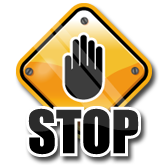 Does the total in Box E = the total in Box D?Does the total in Box E = the total in Box D?Does the total in Box E = the total in Box D?Does the total in Box E = the total in Box D on the previous page?                                                                                 Yes – Continue                                                                                 No  –  Please go back and correct your figures.                                                                                                  These numbers should be the same.SECTION 3IRRIGATIONIRRIGATIONIRRIGATIONIRRIGATION1.	Were any of the acres in this operation irrigated by sprinklers, flooding, ditches or furrows, drip or trickle irrigation, etc. in 2012?			1065     1  Yes-  Complete this section			3 No – Go to SECTION 41.	Were any of the acres in this operation irrigated by sprinklers, flooding, ditches or furrows, drip or trickle irrigation, etc. in 2012?			1065     1  Yes-  Complete this section			3 No – Go to SECTION 41.	Were any of the acres in this operation irrigated by sprinklers, flooding, ditches or furrows, drip or trickle irrigation, etc. in 2012?			1065     1  Yes-  Complete this section			3 No – Go to SECTION 41.	Were any of the acres in this operation irrigated by sprinklers, flooding, ditches or furrows, drip or trickle irrigation, etc. in 2012?			1065     1  Yes-  Complete this section			3 No – Go to SECTION 41.	Were any of the acres in this operation irrigated by sprinklers, flooding, ditches or furrows, drip or trickle irrigation, etc. in 2012?			1065     1  Yes-  Complete this section			3 No – Go to SECTION 4NoneAcres Irrigated2. 	How many acres of harvested land were irrigated? Include irrigated land from which crops were harvested or hay was cut and land in bearing and nonbearing fruit, nut, berry crops and nursery. . . . . . . . . . . . . . . . . . . . . . . . . . . . . . . . . . . . . . . . . . . . . . . . . . . . . . . . . . . . . . .2. 	How many acres of harvested land were irrigated? Include irrigated land from which crops were harvested or hay was cut and land in bearing and nonbearing fruit, nut, berry crops and nursery. . . . . . . . . . . . . . . . . . . . . . . . . . . . . . . . . . . . . . . . . . . . . . . . . . . . . . . . . . . . . . .06803.	How many acres of pastureland, rangeland, abandoned cropland, and other land were irrigated? . . . . . . . . . . . . . . . . . . . . . . . . . . . . . . . . . . . . . . . . . . . . . . . . . . . . . . . . . . . . .  3.	How many acres of pastureland, rangeland, abandoned cropland, and other land were irrigated? . . . . . . . . . . . . . . . . . . . . . . . . . . . . . . . . . . . . . . . . . . . . . . . . . . . . . . . . . . . . .  0681SECTION 4FEDERAL AND STATE AGRICULTURAL PROGRAMS AND CROP INSURANCE ACRESFEDERAL AND STATE AGRICULTURAL PROGRAMS AND CROP INSURANCE ACRESFEDERAL AND STATE AGRICULTURAL PROGRAMS AND CROP INSURANCE ACRESFEDERAL AND STATE AGRICULTURAL PROGRAMS AND CROP INSURANCE ACRESFEDERAL AND STATE AGRICULTURAL PROGRAMS AND CROP INSURANCE ACRESFEDERAL AND STATE AGRICULTURAL PROGRAMS AND CROP INSURANCE ACRESFEDERAL AND STATE AGRICULTURAL PROGRAMS AND CROP INSURANCE ACRESFEDERAL AND STATE AGRICULTURAL PROGRAMS AND CROP INSURANCE ACRESFEDERAL AND STATE AGRICULTURAL PROGRAMS AND CROP INSURANCE ACRESFEDERAL AND STATE AGRICULTURAL PROGRAMS AND CROP INSURANCE ACRESFEDERAL AND STATE AGRICULTURAL PROGRAMS AND CROP INSURANCE ACRESFEDERAL AND STATE AGRICULTURAL PROGRAMS AND CROP INSURANCE ACRESFEDERAL AND STATE AGRICULTURAL PROGRAMS AND CROP INSURANCE ACRESFEDERAL AND STATE AGRICULTURAL PROGRAMS AND CROP INSURANCE ACRESFEDERAL AND STATE AGRICULTURAL PROGRAMS AND CROP INSURANCE ACRES1.	Acres and/or amount received from - 1.	Acres and/or amount received from - 1.	Acres and/or amount received from - 1.	Acres and/or amount received from - 1.	Acres and/or amount received from - NoneNoneNumber of AcresNumber of AcresDollarsDollarsDollarsDollarsa.	Conservation Reserve Program (CRP), Wetlands Reserve Program (WRP), Farmable Wetlands Program (FWP), or Conservation Reserve Enhancement Program (CREP) on September 30, 2012  a.	Conservation Reserve Program (CRP), Wetlands Reserve Program (WRP), Farmable Wetlands Program (FWP), or Conservation Reserve Enhancement Program (CREP) on September 30, 2012  a.	Conservation Reserve Program (CRP), Wetlands Reserve Program (WRP), Farmable Wetlands Program (FWP), or Conservation Reserve Enhancement Program (CREP) on September 30, 2012  a.	Conservation Reserve Program (CRP), Wetlands Reserve Program (WRP), Farmable Wetlands Program (FWP), or Conservation Reserve Enhancement Program (CREP) on September 30, 2012  a.	Conservation Reserve Program (CRP), Wetlands Reserve Program (WRP), Farmable Wetlands Program (FWP), or Conservation Reserve Enhancement Program (CREP) on September 30, 2012  0683$.00.00.00b.    Acres in this operation covered under a crop insurance policy in 2012?b.    Acres in this operation covered under a crop insurance policy in 2012?b.    Acres in this operation covered under a crop insurance policy in 2012?b.    Acres in this operation covered under a crop insurance policy in 2012?b.    Acres in this operation covered under a crop insurance policy in 2012?1067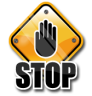      If acres are reported in items 1a and/or 1b were these acres included in the acres reported in Section 2?	          Yes – Continue	  No – Please go back to Section 2 and correct your figures.                        Dollars     If acres are reported in items 1a and/or 1b were these acres included in the acres reported in Section 2?	          Yes – Continue	  No – Please go back to Section 2 and correct your figures.                        Dollars     If acres are reported in items 1a and/or 1b were these acres included in the acres reported in Section 2?	          Yes – Continue	  No – Please go back to Section 2 and correct your figures.                        Dollars     If acres are reported in items 1a and/or 1b were these acres included in the acres reported in Section 2?	          Yes – Continue	  No – Please go back to Section 2 and correct your figures.                        Dollars     If acres are reported in items 1a and/or 1b were these acres included in the acres reported in Section 2?	          Yes – Continue	  No – Please go back to Section 2 and correct your figures.                        Dollars     If acres are reported in items 1a and/or 1b were these acres included in the acres reported in Section 2?	          Yes – Continue	  No – Please go back to Section 2 and correct your figures.                        Dollars     If acres are reported in items 1a and/or 1b were these acres included in the acres reported in Section 2?	          Yes – Continue	  No – Please go back to Section 2 and correct your figures.                        Dollars     If acres are reported in items 1a and/or 1b were these acres included in the acres reported in Section 2?	          Yes – Continue	  No – Please go back to Section 2 and correct your figures.                        Dollars     If acres are reported in items 1a and/or 1b were these acres included in the acres reported in Section 2?	          Yes – Continue	  No – Please go back to Section 2 and correct your figures.                        Dollars     If acres are reported in items 1a and/or 1b were these acres included in the acres reported in Section 2?	          Yes – Continue	  No – Please go back to Section 2 and correct your figures.                        Dollars     If acres are reported in items 1a and/or 1b were these acres included in the acres reported in Section 2?	          Yes – Continue	  No – Please go back to Section 2 and correct your figures.                        Dollarsc.    Direct payments, counter cyclical, and ACRE (Average Crop Revenue Election) payments as defined under the 2008 Farm Billc.    Direct payments, counter cyclical, and ACRE (Average Crop Revenue Election) payments as defined under the 2008 Farm Billc.    Direct payments, counter cyclical, and ACRE (Average Crop Revenue Election) payments as defined under the 2008 Farm Billc.    Direct payments, counter cyclical, and ACRE (Average Crop Revenue Election) payments as defined under the 2008 Farm Billc.    Direct payments, counter cyclical, and ACRE (Average Crop Revenue Election) payments as defined under the 2008 Farm Bill14241424$.00.00d.	Loan deficiency payments (LDPs), marketing loan gains, and net value of commodity certificates.  Include payments received through cooperatives. . . . . . . . . . . . . . . . . . . d.	Loan deficiency payments (LDPs), marketing loan gains, and net value of commodity certificates.  Include payments received through cooperatives. . . . . . . . . . . . . . . . . . . d.	Loan deficiency payments (LDPs), marketing loan gains, and net value of commodity certificates.  Include payments received through cooperatives. . . . . . . . . . . . . . . . . . . d.	Loan deficiency payments (LDPs), marketing loan gains, and net value of commodity certificates.  Include payments received through cooperatives. . . . . . . . . . . . . . . . . . . d.	Loan deficiency payments (LDPs), marketing loan gains, and net value of commodity certificates.  Include payments received through cooperatives. . . . . . . . . . . . . . . . . . . 14251425$.00.00e.	Other Federal agricultural program payments. . . . . . 		INCLUDE -disaster, market loss 	-national dairy market loss-NAP (non-insured assistance program)e.	Other Federal agricultural program payments. . . . . . 		INCLUDE -disaster, market loss 	-national dairy market loss-NAP (non-insured assistance program)e.	Other Federal agricultural program payments. . . . . . 		INCLUDE -disaster, market loss 	-national dairy market loss-NAP (non-insured assistance program)e.	Other Federal agricultural program payments. . . . . . 		INCLUDE -disaster, market loss 	-national dairy market loss-NAP (non-insured assistance program)-EQIP (Environmental Quality Incentives Program)-CSP (Conservation Security Program)-livestock programs-any other Federal programs 1422 1422$.00.00e.	Other Federal agricultural program payments. . . . . . 		INCLUDE -disaster, market loss 	-national dairy market loss-NAP (non-insured assistance program)e.	Other Federal agricultural program payments. . . . . . 		INCLUDE -disaster, market loss 	-national dairy market loss-NAP (non-insured assistance program)e.	Other Federal agricultural program payments. . . . . . 		INCLUDE -disaster, market loss 	-national dairy market loss-NAP (non-insured assistance program)e.	Other Federal agricultural program payments. . . . . . 		INCLUDE -disaster, market loss 	-national dairy market loss-NAP (non-insured assistance program)-EQIP (Environmental Quality Incentives Program)-CSP (Conservation Security Program)-livestock programs-any other Federal programse.	Other Federal agricultural program payments. . . . . . 		INCLUDE -disaster, market loss 	-national dairy market loss-NAP (non-insured assistance program)e.	Other Federal agricultural program payments. . . . . . 		INCLUDE -disaster, market loss 	-national dairy market loss-NAP (non-insured assistance program)e.	Other Federal agricultural program payments. . . . . . 		INCLUDE -disaster, market loss 	-national dairy market loss-NAP (non-insured assistance program)e.	Other Federal agricultural program payments. . . . . . 		INCLUDE -disaster, market loss 	-national dairy market loss-NAP (non-insured assistance program)-EQIP (Environmental Quality Incentives Program)-CSP (Conservation Security Program)-livestock programs-any other Federal programse.	Other Federal agricultural program payments. . . . . . 		INCLUDE -disaster, market loss 	-national dairy market loss-NAP (non-insured assistance program)e.	Other Federal agricultural program payments. . . . . . 		INCLUDE -disaster, market loss 	-national dairy market loss-NAP (non-insured assistance program)e.	Other Federal agricultural program payments. . . . . . 		INCLUDE -disaster, market loss 	-national dairy market loss-NAP (non-insured assistance program)e.	Other Federal agricultural program payments. . . . . . 		INCLUDE -disaster, market loss 	-national dairy market loss-NAP (non-insured assistance program)-EQIP (Environmental Quality Incentives Program)-CSP (Conservation Security Program)-livestock programs-any other Federal programse.	Other Federal agricultural program payments. . . . . . 		INCLUDE -disaster, market loss 	-national dairy market loss-NAP (non-insured assistance program)e.	Other Federal agricultural program payments. . . . . . 		INCLUDE -disaster, market loss 	-national dairy market loss-NAP (non-insured assistance program)e.	Other Federal agricultural program payments. . . . . . 		INCLUDE -disaster, market loss 	-national dairy market loss-NAP (non-insured assistance program)e.	Other Federal agricultural program payments. . . . . . 		INCLUDE -disaster, market loss 	-national dairy market loss-NAP (non-insured assistance program)-EQIP (Environmental Quality Incentives Program)-CSP (Conservation Security Program)-livestock programs-any other Federal programsDollarsDollarsDollarsDollarsf.     State and local government agricultural program payments . f.     State and local government agricultural program payments . f.     State and local government agricultural program payments . f.     State and local government agricultural program payments . f.     State and local government agricultural program payments . 14231423$.00.00.00g.    Amount received from CCC loans for all commodities.  Include Austrian winter peas, barley, canola and other rapeseed, corn, cotton, crambe, dry edible peas, flaxseed, honey, lentils, wool, mohair, mustard seed, oats, peanuts, rice, safflower, sesame seed, small chickpeas, sorghum, soybeans, sunflower seed, and wheat g.    Amount received from CCC loans for all commodities.  Include Austrian winter peas, barley, canola and other rapeseed, corn, cotton, crambe, dry edible peas, flaxseed, honey, lentils, wool, mohair, mustard seed, oats, peanuts, rice, safflower, sesame seed, small chickpeas, sorghum, soybeans, sunflower seed, and wheat g.    Amount received from CCC loans for all commodities.  Include Austrian winter peas, barley, canola and other rapeseed, corn, cotton, crambe, dry edible peas, flaxseed, honey, lentils, wool, mohair, mustard seed, oats, peanuts, rice, safflower, sesame seed, small chickpeas, sorghum, soybeans, sunflower seed, and wheat g.    Amount received from CCC loans for all commodities.  Include Austrian winter peas, barley, canola and other rapeseed, corn, cotton, crambe, dry edible peas, flaxseed, honey, lentils, wool, mohair, mustard seed, oats, peanuts, rice, safflower, sesame seed, small chickpeas, sorghum, soybeans, sunflower seed, and wheat g.    Amount received from CCC loans for all commodities.  Include Austrian winter peas, barley, canola and other rapeseed, corn, cotton, crambe, dry edible peas, flaxseed, honey, lentils, wool, mohair, mustard seed, oats, peanuts, rice, safflower, sesame seed, small chickpeas, sorghum, soybeans, sunflower seed, and wheat 14111411$.00.00.002.	What was the total amount spent to repay CCC loan(s) in 2012?2.	What was the total amount spent to repay CCC loan(s) in 2012?2.	What was the total amount spent to repay CCC loan(s) in 2012?2.	What was the total amount spent to repay CCC loan(s) in 2012?2.	What was the total amount spent to repay CCC loan(s) in 2012?14141414$.00.00.00SECTION 5SECTION 5SECTION 5SUGARGCANE AND PINEAPPLESSUGARGCANE AND PINEAPPLESSUGARGCANE AND PINEAPPLESSUGARGCANE AND PINEAPPLESSUGARGCANE AND PINEAPPLESSUGARGCANE AND PINEAPPLESSUGARGCANE AND PINEAPPLESSUGARGCANE AND PINEAPPLESSUGARGCANE AND PINEAPPLESWere any sugarcane or pinapples harvested or growing on this operation in 2012? Include your landlord’s share and crops grown under contract. Exclude crops grown on land rented to others.	1011   1 Yes – Complete this section                                                    3No – Go to SECTION 6Were any sugarcane or pinapples harvested or growing on this operation in 2012? Include your landlord’s share and crops grown under contract. Exclude crops grown on land rented to others.	1011   1 Yes – Complete this section                                                    3No – Go to SECTION 6Were any sugarcane or pinapples harvested or growing on this operation in 2012? Include your landlord’s share and crops grown under contract. Exclude crops grown on land rented to others.	1011   1 Yes – Complete this section                                                    3No – Go to SECTION 6Were any sugarcane or pinapples harvested or growing on this operation in 2012? Include your landlord’s share and crops grown under contract. Exclude crops grown on land rented to others.	1011   1 Yes – Complete this section                                                    3No – Go to SECTION 6Were any sugarcane or pinapples harvested or growing on this operation in 2012? Include your landlord’s share and crops grown under contract. Exclude crops grown on land rented to others.	1011   1 Yes – Complete this section                                                    3No – Go to SECTION 6Were any sugarcane or pinapples harvested or growing on this operation in 2012? Include your landlord’s share and crops grown under contract. Exclude crops grown on land rented to others.	1011   1 Yes – Complete this section                                                    3No – Go to SECTION 6Were any sugarcane or pinapples harvested or growing on this operation in 2012? Include your landlord’s share and crops grown under contract. Exclude crops grown on land rented to others.	1011   1 Yes – Complete this section                                                    3No – Go to SECTION 6Were any sugarcane or pinapples harvested or growing on this operation in 2012? Include your landlord’s share and crops grown under contract. Exclude crops grown on land rented to others.	1011   1 Yes – Complete this section                                                    3No – Go to SECTION 6Were any sugarcane or pinapples harvested or growing on this operation in 2012? Include your landlord’s share and crops grown under contract. Exclude crops grown on land rented to others.	1011   1 Yes – Complete this section                                                    3No – Go to SECTION 6Were any sugarcane or pinapples harvested or growing on this operation in 2012? Include your landlord’s share and crops grown under contract. Exclude crops grown on land rented to others.	1011   1 Yes – Complete this section                                                    3No – Go to SECTION 6Were any sugarcane or pinapples harvested or growing on this operation in 2012? Include your landlord’s share and crops grown under contract. Exclude crops grown on land rented to others.	1011   1 Yes – Complete this section                                                    3No – Go to SECTION 6Were any sugarcane or pinapples harvested or growing on this operation in 2012? Include your landlord’s share and crops grown under contract. Exclude crops grown on land rented to others.	1011   1 Yes – Complete this section                                                    3No – Go to SECTION 6Were any sugarcane or pinapples harvested or growing on this operation in 2012? Include your landlord’s share and crops grown under contract. Exclude crops grown on land rented to others.	1011   1 Yes – Complete this section                                                    3No – Go to SECTION 62.	Complete the following table for all sugarcane and pineapples growing on this operation in 2012. Report quantity harvested in thr unit specified with the crop name.2.	Complete the following table for all sugarcane and pineapples growing on this operation in 2012. Report quantity harvested in thr unit specified with the crop name.2.	Complete the following table for all sugarcane and pineapples growing on this operation in 2012. Report quantity harvested in thr unit specified with the crop name.2.	Complete the following table for all sugarcane and pineapples growing on this operation in 2012. Report quantity harvested in thr unit specified with the crop name.2.	Complete the following table for all sugarcane and pineapples growing on this operation in 2012. Report quantity harvested in thr unit specified with the crop name.2.	Complete the following table for all sugarcane and pineapples growing on this operation in 2012. Report quantity harvested in thr unit specified with the crop name.2.	Complete the following table for all sugarcane and pineapples growing on this operation in 2012. Report quantity harvested in thr unit specified with the crop name.2.	Complete the following table for all sugarcane and pineapples growing on this operation in 2012. Report quantity harvested in thr unit specified with the crop name.2.	Complete the following table for all sugarcane and pineapples growing on this operation in 2012. Report quantity harvested in thr unit specified with the crop name.2.	Complete the following table for all sugarcane and pineapples growing on this operation in 2012. Report quantity harvested in thr unit specified with the crop name.2.	Complete the following table for all sugarcane and pineapples growing on this operation in 2012. Report quantity harvested in thr unit specified with the crop name.2.	Complete the following table for all sugarcane and pineapples growing on this operation in 2012. Report quantity harvested in thr unit specified with the crop name.Field CropField CropField CropField CropCodeCodeAcres Total QuantityHarvestedTotal QuantityHarvestedAcres IrrigatedValue of Sales(Dollars)Value of Sales(Dollars)Value of Sales(Dollars)Sugarcane for sugar harvested in 2012 – Exclude tons of raw or refined sugarSugarcane for sugar harvested in 2012 – Exclude tons of raw or refined sugarSugarcane for sugar harvested in 2012 – Exclude tons of raw or refined sugarSugarcane for sugar harvested in 2012 – Exclude tons of raw or refined sugar07220722Tons of cane$.00Sugarcane harvested for seed in 2012Sugarcane harvested for seed in 2012Sugarcane harvested for seed in 2012Sugarcane harvested for seed in 201207250725Tons$.00Sugarcane NOT harvested in 2012Sugarcane NOT harvested in 2012Sugarcane NOT harvested in 2012Sugarcane NOT harvested in 201207310731$.00Pineapples harvested in the year ending May 31, 2012Pineapples harvested in the year ending May 31, 2012Pineapples harvested in the year ending May 31, 2012Pineapples harvested in the year ending May 31, 201200610061Tons$.00Pineapples NOT harvested in the year ending May 31, 2012Pineapples NOT harvested in the year ending May 31, 2012Pineapples NOT harvested in the year ending May 31, 2012Pineapples NOT harvested in the year ending May 31, 201200640064$.00SECTION 6NURSERY, GREENHOUSE, FLORICULTURE, SOD, MUSHROOMS,VEGETABLE SEEDS, AND PROPAGATIVE MATERIALSNURSERY, GREENHOUSE, FLORICULTURE, SOD, MUSHROOMS,VEGETABLE SEEDS, AND PROPAGATIVE MATERIALSNURSERY, GREENHOUSE, FLORICULTURE, SOD, MUSHROOMS,VEGETABLE SEEDS, AND PROPAGATIVE MATERIALSNURSERY, GREENHOUSE, FLORICULTURE, SOD, MUSHROOMS,VEGETABLE SEEDS, AND PROPAGATIVE MATERIALSNURSERY, GREENHOUSE, FLORICULTURE, SOD, MUSHROOMS,VEGETABLE SEEDS, AND PROPAGATIVE MATERIALSNURSERY, GREENHOUSE, FLORICULTURE, SOD, MUSHROOMS,VEGETABLE SEEDS, AND PROPAGATIVE MATERIALSNURSERY, GREENHOUSE, FLORICULTURE, SOD, MUSHROOMS,VEGETABLE SEEDS, AND PROPAGATIVE MATERIALSNURSERY, GREENHOUSE, FLORICULTURE, SOD, MUSHROOMS,VEGETABLE SEEDS, AND PROPAGATIVE MATERIALSNURSERY, GREENHOUSE, FLORICULTURE, SOD, MUSHROOMS,VEGETABLE SEEDS, AND PROPAGATIVE MATERIALSNURSERY, GREENHOUSE, FLORICULTURE, SOD, MUSHROOMS,VEGETABLE SEEDS, AND PROPAGATIVE MATERIALSNURSERY, GREENHOUSE, FLORICULTURE, SOD, MUSHROOMS,VEGETABLE SEEDS, AND PROPAGATIVE MATERIALSNURSERY, GREENHOUSE, FLORICULTURE, SOD, MUSHROOMS,VEGETABLE SEEDS, AND PROPAGATIVE MATERIALSNURSERY, GREENHOUSE, FLORICULTURE, SOD, MUSHROOMS,VEGETABLE SEEDS, AND PROPAGATIVE MATERIALSNURSERY, GREENHOUSE, FLORICULTURE, SOD, MUSHROOMS,VEGETABLE SEEDS, AND PROPAGATIVE MATERIALSNURSERY, GREENHOUSE, FLORICULTURE, SOD, MUSHROOMS,VEGETABLE SEEDS, AND PROPAGATIVE MATERIALSNURSERY, GREENHOUSE, FLORICULTURE, SOD, MUSHROOMS,VEGETABLE SEEDS, AND PROPAGATIVE MATERIALSNURSERY, GREENHOUSE, FLORICULTURE, SOD, MUSHROOMS,VEGETABLE SEEDS, AND PROPAGATIVE MATERIALS1.	Were any nursery, floriculture, or greenhouse crops, including ornamental plants, flowers, mushrooms, aquatic plants, sod, food crops under protection, vegetable seeds, flower seeds, or other propagative materials, grown for sale on this operation in 2012?  	Report food crops temporarily covered for early germination, etc. in SECTION 7 or 8.		INCLUDE											EXCLUDE			-crops produced, including under contract 		               - home garden, personal or home use crops			-food crops grown in greenhouses                                       -finished plants purchased from others and resold			-high tunnels where crops were always covered1.	Were any nursery, floriculture, or greenhouse crops, including ornamental plants, flowers, mushrooms, aquatic plants, sod, food crops under protection, vegetable seeds, flower seeds, or other propagative materials, grown for sale on this operation in 2012?  	Report food crops temporarily covered for early germination, etc. in SECTION 7 or 8.		INCLUDE											EXCLUDE			-crops produced, including under contract 		               - home garden, personal or home use crops			-food crops grown in greenhouses                                       -finished plants purchased from others and resold			-high tunnels where crops were always covered1.	Were any nursery, floriculture, or greenhouse crops, including ornamental plants, flowers, mushrooms, aquatic plants, sod, food crops under protection, vegetable seeds, flower seeds, or other propagative materials, grown for sale on this operation in 2012?  	Report food crops temporarily covered for early germination, etc. in SECTION 7 or 8.		INCLUDE											EXCLUDE			-crops produced, including under contract 		               - home garden, personal or home use crops			-food crops grown in greenhouses                                       -finished plants purchased from others and resold			-high tunnels where crops were always covered1.	Were any nursery, floriculture, or greenhouse crops, including ornamental plants, flowers, mushrooms, aquatic plants, sod, food crops under protection, vegetable seeds, flower seeds, or other propagative materials, grown for sale on this operation in 2012?  	Report food crops temporarily covered for early germination, etc. in SECTION 7 or 8.		INCLUDE											EXCLUDE			-crops produced, including under contract 		               - home garden, personal or home use crops			-food crops grown in greenhouses                                       -finished plants purchased from others and resold			-high tunnels where crops were always covered1.	Were any nursery, floriculture, or greenhouse crops, including ornamental plants, flowers, mushrooms, aquatic plants, sod, food crops under protection, vegetable seeds, flower seeds, or other propagative materials, grown for sale on this operation in 2012?  	Report food crops temporarily covered for early germination, etc. in SECTION 7 or 8.		INCLUDE											EXCLUDE			-crops produced, including under contract 		               - home garden, personal or home use crops			-food crops grown in greenhouses                                       -finished plants purchased from others and resold			-high tunnels where crops were always covered1.	Were any nursery, floriculture, or greenhouse crops, including ornamental plants, flowers, mushrooms, aquatic plants, sod, food crops under protection, vegetable seeds, flower seeds, or other propagative materials, grown for sale on this operation in 2012?  	Report food crops temporarily covered for early germination, etc. in SECTION 7 or 8.		INCLUDE											EXCLUDE			-crops produced, including under contract 		               - home garden, personal or home use crops			-food crops grown in greenhouses                                       -finished plants purchased from others and resold			-high tunnels where crops were always covered1.	Were any nursery, floriculture, or greenhouse crops, including ornamental plants, flowers, mushrooms, aquatic plants, sod, food crops under protection, vegetable seeds, flower seeds, or other propagative materials, grown for sale on this operation in 2012?  	Report food crops temporarily covered for early germination, etc. in SECTION 7 or 8.		INCLUDE											EXCLUDE			-crops produced, including under contract 		               - home garden, personal or home use crops			-food crops grown in greenhouses                                       -finished plants purchased from others and resold			-high tunnels where crops were always covered1.	Were any nursery, floriculture, or greenhouse crops, including ornamental plants, flowers, mushrooms, aquatic plants, sod, food crops under protection, vegetable seeds, flower seeds, or other propagative materials, grown for sale on this operation in 2012?  	Report food crops temporarily covered for early germination, etc. in SECTION 7 or 8.		INCLUDE											EXCLUDE			-crops produced, including under contract 		               - home garden, personal or home use crops			-food crops grown in greenhouses                                       -finished plants purchased from others and resold			-high tunnels where crops were always covered1.	Were any nursery, floriculture, or greenhouse crops, including ornamental plants, flowers, mushrooms, aquatic plants, sod, food crops under protection, vegetable seeds, flower seeds, or other propagative materials, grown for sale on this operation in 2012?  	Report food crops temporarily covered for early germination, etc. in SECTION 7 or 8.		INCLUDE											EXCLUDE			-crops produced, including under contract 		               - home garden, personal or home use crops			-food crops grown in greenhouses                                       -finished plants purchased from others and resold			-high tunnels where crops were always covered1.	Were any nursery, floriculture, or greenhouse crops, including ornamental plants, flowers, mushrooms, aquatic plants, sod, food crops under protection, vegetable seeds, flower seeds, or other propagative materials, grown for sale on this operation in 2012?  	Report food crops temporarily covered for early germination, etc. in SECTION 7 or 8.		INCLUDE											EXCLUDE			-crops produced, including under contract 		               - home garden, personal or home use crops			-food crops grown in greenhouses                                       -finished plants purchased from others and resold			-high tunnels where crops were always covered1.	Were any nursery, floriculture, or greenhouse crops, including ornamental plants, flowers, mushrooms, aquatic plants, sod, food crops under protection, vegetable seeds, flower seeds, or other propagative materials, grown for sale on this operation in 2012?  	Report food crops temporarily covered for early germination, etc. in SECTION 7 or 8.		INCLUDE											EXCLUDE			-crops produced, including under contract 		               - home garden, personal or home use crops			-food crops grown in greenhouses                                       -finished plants purchased from others and resold			-high tunnels where crops were always covered1.	Were any nursery, floriculture, or greenhouse crops, including ornamental plants, flowers, mushrooms, aquatic plants, sod, food crops under protection, vegetable seeds, flower seeds, or other propagative materials, grown for sale on this operation in 2012?  	Report food crops temporarily covered for early germination, etc. in SECTION 7 or 8.		INCLUDE											EXCLUDE			-crops produced, including under contract 		               - home garden, personal or home use crops			-food crops grown in greenhouses                                       -finished plants purchased from others and resold			-high tunnels where crops were always covered1.	Were any nursery, floriculture, or greenhouse crops, including ornamental plants, flowers, mushrooms, aquatic plants, sod, food crops under protection, vegetable seeds, flower seeds, or other propagative materials, grown for sale on this operation in 2012?  	Report food crops temporarily covered for early germination, etc. in SECTION 7 or 8.		INCLUDE											EXCLUDE			-crops produced, including under contract 		               - home garden, personal or home use crops			-food crops grown in greenhouses                                       -finished plants purchased from others and resold			-high tunnels where crops were always covered1.	Were any nursery, floriculture, or greenhouse crops, including ornamental plants, flowers, mushrooms, aquatic plants, sod, food crops under protection, vegetable seeds, flower seeds, or other propagative materials, grown for sale on this operation in 2012?  	Report food crops temporarily covered for early germination, etc. in SECTION 7 or 8.		INCLUDE											EXCLUDE			-crops produced, including under contract 		               - home garden, personal or home use crops			-food crops grown in greenhouses                                       -finished plants purchased from others and resold			-high tunnels where crops were always covered1.	Were any nursery, floriculture, or greenhouse crops, including ornamental plants, flowers, mushrooms, aquatic plants, sod, food crops under protection, vegetable seeds, flower seeds, or other propagative materials, grown for sale on this operation in 2012?  	Report food crops temporarily covered for early germination, etc. in SECTION 7 or 8.		INCLUDE											EXCLUDE			-crops produced, including under contract 		               - home garden, personal or home use crops			-food crops grown in greenhouses                                       -finished plants purchased from others and resold			-high tunnels where crops were always covered1.	Were any nursery, floriculture, or greenhouse crops, including ornamental plants, flowers, mushrooms, aquatic plants, sod, food crops under protection, vegetable seeds, flower seeds, or other propagative materials, grown for sale on this operation in 2012?  	Report food crops temporarily covered for early germination, etc. in SECTION 7 or 8.		INCLUDE											EXCLUDE			-crops produced, including under contract 		               - home garden, personal or home use crops			-food crops grown in greenhouses                                       -finished plants purchased from others and resold			-high tunnels where crops were always covered1.	Were any nursery, floriculture, or greenhouse crops, including ornamental plants, flowers, mushrooms, aquatic plants, sod, food crops under protection, vegetable seeds, flower seeds, or other propagative materials, grown for sale on this operation in 2012?  	Report food crops temporarily covered for early germination, etc. in SECTION 7 or 8.		INCLUDE											EXCLUDE			-crops produced, including under contract 		               - home garden, personal or home use crops			-food crops grown in greenhouses                                       -finished plants purchased from others and resold			-high tunnels where crops were always covered1.	Were any nursery, floriculture, or greenhouse crops, including ornamental plants, flowers, mushrooms, aquatic plants, sod, food crops under protection, vegetable seeds, flower seeds, or other propagative materials, grown for sale on this operation in 2012?  	Report food crops temporarily covered for early germination, etc. in SECTION 7 or 8.		INCLUDE											EXCLUDE			-crops produced, including under contract 		               - home garden, personal or home use crops			-food crops grown in greenhouses                                       -finished plants purchased from others and resold			-high tunnels where crops were always covered	 1032   1 Yes – Complete this section	 1032   1 Yes – Complete this section	 1032   1 Yes – Complete this section	 1032   1 Yes – Complete this section	 1032   1 Yes – Complete this section	   3No – Go to SECTION 7	   3No – Go to SECTION 7	   3No – Go to SECTION 7	   3No – Go to SECTION 7	   3No – Go to SECTION 7	   3No – Go to SECTION 7	   3No – Go to SECTION 7	   3No – Go to SECTION 7	   3No – Go to SECTION 7	   3No – Go to SECTION 7	   3No – Go to SECTION 7	   3No – Go to SECTION 7	   3No – Go to SECTION 7Total AreaTotal AreaTotal AreaTotal AreaTotal AreaArea IrrigatedArea IrrigatedArea IrrigatedArea IrrigatedArea IrrigatedArea IrrigatedNoneNoneNoneNoneNoneNoneNoneSquare FeetSquare FeetAcres in the OpenAcres in the OpenAcres in the OpenSquare FeetSquare FeetSquare FeetAcres in the OpenAcres in the OpenAcres in the OpenNoneNoneNoneNoneNoneNoneNoneSquare FeetSquare FeetAcresTenthsTenthsSquare FeetSquare FeetSquare FeetAcresTenthsTenths2.	Area on which nursery, greenhouse, floriculture, sod, mushrooms and propagative materials were grown.. . . . . . . . . . . . . . . . . . . . . . . . . . 2.	Area on which nursery, greenhouse, floriculture, sod, mushrooms and propagative materials were grown.. . . . . . . . . . . . . . . . . . . . . . . . . . 2.	Area on which nursery, greenhouse, floriculture, sod, mushrooms and propagative materials were grown.. . . . . . . . . . . . . . . . . . . . . . . . . . 2.	Area on which nursery, greenhouse, floriculture, sod, mushrooms and propagative materials were grown.. . . . . . . . . . . . . . . . . . . . . . . . . . 047404743.	Enter the crop type and code from the list below for all crops grown in 2010.  Report area grown and gross value of sales for products sold from this operation in 2012.  Include the value of your landlord’s share, marketing charges, taxes, hauling, etc.  Exclude dollars for items produced under production contracts.3.	Enter the crop type and code from the list below for all crops grown in 2010.  Report area grown and gross value of sales for products sold from this operation in 2012.  Include the value of your landlord’s share, marketing charges, taxes, hauling, etc.  Exclude dollars for items produced under production contracts.3.	Enter the crop type and code from the list below for all crops grown in 2010.  Report area grown and gross value of sales for products sold from this operation in 2012.  Include the value of your landlord’s share, marketing charges, taxes, hauling, etc.  Exclude dollars for items produced under production contracts.3.	Enter the crop type and code from the list below for all crops grown in 2010.  Report area grown and gross value of sales for products sold from this operation in 2012.  Include the value of your landlord’s share, marketing charges, taxes, hauling, etc.  Exclude dollars for items produced under production contracts.3.	Enter the crop type and code from the list below for all crops grown in 2010.  Report area grown and gross value of sales for products sold from this operation in 2012.  Include the value of your landlord’s share, marketing charges, taxes, hauling, etc.  Exclude dollars for items produced under production contracts.3.	Enter the crop type and code from the list below for all crops grown in 2010.  Report area grown and gross value of sales for products sold from this operation in 2012.  Include the value of your landlord’s share, marketing charges, taxes, hauling, etc.  Exclude dollars for items produced under production contracts.3.	Enter the crop type and code from the list below for all crops grown in 2010.  Report area grown and gross value of sales for products sold from this operation in 2012.  Include the value of your landlord’s share, marketing charges, taxes, hauling, etc.  Exclude dollars for items produced under production contracts.3.	Enter the crop type and code from the list below for all crops grown in 2010.  Report area grown and gross value of sales for products sold from this operation in 2012.  Include the value of your landlord’s share, marketing charges, taxes, hauling, etc.  Exclude dollars for items produced under production contracts.3.	Enter the crop type and code from the list below for all crops grown in 2010.  Report area grown and gross value of sales for products sold from this operation in 2012.  Include the value of your landlord’s share, marketing charges, taxes, hauling, etc.  Exclude dollars for items produced under production contracts.3.	Enter the crop type and code from the list below for all crops grown in 2010.  Report area grown and gross value of sales for products sold from this operation in 2012.  Include the value of your landlord’s share, marketing charges, taxes, hauling, etc.  Exclude dollars for items produced under production contracts.3.	Enter the crop type and code from the list below for all crops grown in 2010.  Report area grown and gross value of sales for products sold from this operation in 2012.  Include the value of your landlord’s share, marketing charges, taxes, hauling, etc.  Exclude dollars for items produced under production contracts.3.	Enter the crop type and code from the list below for all crops grown in 2010.  Report area grown and gross value of sales for products sold from this operation in 2012.  Include the value of your landlord’s share, marketing charges, taxes, hauling, etc.  Exclude dollars for items produced under production contracts.3.	Enter the crop type and code from the list below for all crops grown in 2010.  Report area grown and gross value of sales for products sold from this operation in 2012.  Include the value of your landlord’s share, marketing charges, taxes, hauling, etc.  Exclude dollars for items produced under production contracts.3.	Enter the crop type and code from the list below for all crops grown in 2010.  Report area grown and gross value of sales for products sold from this operation in 2012.  Include the value of your landlord’s share, marketing charges, taxes, hauling, etc.  Exclude dollars for items produced under production contracts.3.	Enter the crop type and code from the list below for all crops grown in 2010.  Report area grown and gross value of sales for products sold from this operation in 2012.  Include the value of your landlord’s share, marketing charges, taxes, hauling, etc.  Exclude dollars for items produced under production contracts.3.	Enter the crop type and code from the list below for all crops grown in 2010.  Report area grown and gross value of sales for products sold from this operation in 2012.  Include the value of your landlord’s share, marketing charges, taxes, hauling, etc.  Exclude dollars for items produced under production contracts.3.	Enter the crop type and code from the list below for all crops grown in 2010.  Report area grown and gross value of sales for products sold from this operation in 2012.  Include the value of your landlord’s share, marketing charges, taxes, hauling, etc.  Exclude dollars for items produced under production contracts.3.	Enter the crop type and code from the list below for all crops grown in 2010.  Report area grown and gross value of sales for products sold from this operation in 2012.  Include the value of your landlord’s share, marketing charges, taxes, hauling, etc.  Exclude dollars for items produced under production contracts.Crop TypeCrop TypeCodeSquare Feet Under Glass or Other ProtectionSquare Feet Under Glass or Other ProtectionSquare Feet Under Glass or Other ProtectionSquare Feet Under Glass or Other ProtectionSquare Feet Under Glass or Other ProtectionAcres in the OpenAcres in the OpenAcres in the OpenAcres in the OpenAcres in the OpenValue of SalesValue of SalesValue of SalesValue of SalesValue of SalesValue of SalesAcresAcresAcresTenthsTenths(Dollars)(Dollars)(Dollars)(Dollars)(Dollars)(Dollars)$.00.00$.00.00$.00.00$.00.00$.00.00$.00.00$.00.00$.00.00If more space is needed, use a separate sheet of paper.FLORICULTURE AND BEDDING CROPSCODEPROPAGATIVE MATERIALS SOLDCODEBedding/Garden plants – annuals, herbaceous perennials, vegetable plants (include hanging baskets). . . . . . . . . . . . . . . .0479Bulbs, corms, rhizomes, and tubers, dry. . . . . . . . . . . . . . . . . . . . . 0482Cut flowers and cut florist greens. . . . . . . . . . . . . . . . . . . 0485Cuttings, seedlings, liners, plugs. . . . . . . . . . . . . . . . . . . . . . . . . . 1002Foliage plants, indoor (include hanging baskets). . . . . . . . . . . . 0707Flower seeds. . . . . . . . . . . . . . . . . . . . . . . . . . . . . . . . . . . . . . 0882Potted flowering plants. . . . . . . . . . . . . . . . . . . . . . . . . . 0710Tobacco plants sold for transplant to farm fields. . . . . . . . . . . . . . . . 1004Other floriculture and bedding, specify above. . . . . . . . . . . . 1015Vegetable seeds. . . . . . . . . . . . . . . . . . . . . . . . . . . . . . . . . . . . 0884Vegetable transplants to farm fields. . . . . . . . . . . . . . . . . . . . . . . . 1006NURSERY CROPSCODENursery stock – ornamentals, shrubs, shade trees, flowering trees, evergreens, live Christmas trees, fruit and nut trees and plants, vines, palms, ornamental grasses, and bareroot herbaceous perennials. . . . . . . . . . . . . . . . . . . . . . . . .  0488FOOD CROPS GROWN UNDER GLASS OR OTHER PROTECTIONCODEAquatic plants. . . . . . . . . . . . . . . . . . . . . . . . . . . . . . . 0880Tomatoes. . . . . . . . . . . . . . . . . . . . . . . . . . . . . . . . . . . . . . . . 1019Other nursery, specity above . . . . . . . . . . . . . . . . . . . . . . . . . . .1017Other vegetables and fresh cut herbs. . . . . . . . . . . . . . . . . . . . . . . 0503Fruits and berries. . . . . . . . . . . . . . . . . . . . . . . . . . . . . . . . . . . 1008SODCODESod harvested. . . . . . . . . . . . . . . . . . . . . . . . . . . . . . . 0497MUSHROOM CROPSCODEMushrooms – Report growing area and sales. . . . . . . . . . . . . . . . . . 0494Mushroom spawn – report sales only. . . . . . . . . . . . . . . . . . . . . . . 2495SECTION 7VEGETABLES, POTATOES, AND MELONSVEGETABLES, POTATOES, AND MELONSVEGETABLES, POTATOES, AND MELONSVEGETABLES, POTATOES, AND MELONSVEGETABLES, POTATOES, AND MELONSVEGETABLES, POTATOES, AND MELONSVEGETABLES, POTATOES, AND MELONSVEGETABLES, POTATOES, AND MELONSVEGETABLES, POTATOES, AND MELONSVEGETABLES, POTATOES, AND MELONSVEGETABLES, POTATOES, AND MELONSVEGETABLES, POTATOES, AND MELONSVEGETABLES, POTATOES, AND MELONSVEGETABLES, POTATOES, AND MELONSVEGETABLES, POTATOES, AND MELONS1.	Were any vegetables, potatoes, sweet corn, or melons harvested from this operation in 2012?	Include crops grown under contract.  Exclude home garden, personal or home use crops.  Report crops grown under glass or other protection in SECTION 10.1.	Were any vegetables, potatoes, sweet corn, or melons harvested from this operation in 2012?	Include crops grown under contract.  Exclude home garden, personal or home use crops.  Report crops grown under glass or other protection in SECTION 10.1.	Were any vegetables, potatoes, sweet corn, or melons harvested from this operation in 2012?	Include crops grown under contract.  Exclude home garden, personal or home use crops.  Report crops grown under glass or other protection in SECTION 10.1.	Were any vegetables, potatoes, sweet corn, or melons harvested from this operation in 2012?	Include crops grown under contract.  Exclude home garden, personal or home use crops.  Report crops grown under glass or other protection in SECTION 10.1.	Were any vegetables, potatoes, sweet corn, or melons harvested from this operation in 2012?	Include crops grown under contract.  Exclude home garden, personal or home use crops.  Report crops grown under glass or other protection in SECTION 10.1.	Were any vegetables, potatoes, sweet corn, or melons harvested from this operation in 2012?	Include crops grown under contract.  Exclude home garden, personal or home use crops.  Report crops grown under glass or other protection in SECTION 10.1.	Were any vegetables, potatoes, sweet corn, or melons harvested from this operation in 2012?	Include crops grown under contract.  Exclude home garden, personal or home use crops.  Report crops grown under glass or other protection in SECTION 10.1.	Were any vegetables, potatoes, sweet corn, or melons harvested from this operation in 2012?	Include crops grown under contract.  Exclude home garden, personal or home use crops.  Report crops grown under glass or other protection in SECTION 10.1.	Were any vegetables, potatoes, sweet corn, or melons harvested from this operation in 2012?	Include crops grown under contract.  Exclude home garden, personal or home use crops.  Report crops grown under glass or other protection in SECTION 10.1.	Were any vegetables, potatoes, sweet corn, or melons harvested from this operation in 2012?	Include crops grown under contract.  Exclude home garden, personal or home use crops.  Report crops grown under glass or other protection in SECTION 10.1.	Were any vegetables, potatoes, sweet corn, or melons harvested from this operation in 2012?	Include crops grown under contract.  Exclude home garden, personal or home use crops.  Report crops grown under glass or other protection in SECTION 10.1.	Were any vegetables, potatoes, sweet corn, or melons harvested from this operation in 2012?	Include crops grown under contract.  Exclude home garden, personal or home use crops.  Report crops grown under glass or other protection in SECTION 10.1.	Were any vegetables, potatoes, sweet corn, or melons harvested from this operation in 2012?	Include crops grown under contract.  Exclude home garden, personal or home use crops.  Report crops grown under glass or other protection in SECTION 10.1.	Were any vegetables, potatoes, sweet corn, or melons harvested from this operation in 2012?	Include crops grown under contract.  Exclude home garden, personal or home use crops.  Report crops grown under glass or other protection in SECTION 10.1.	Were any vegetables, potatoes, sweet corn, or melons harvested from this operation in 2012?	Include crops grown under contract.  Exclude home garden, personal or home use crops.  Report crops grown under glass or other protection in SECTION 10.1.	Were any vegetables, potatoes, sweet corn, or melons harvested from this operation in 2012?	Include crops grown under contract.  Exclude home garden, personal or home use crops.  Report crops grown under glass or other protection in SECTION 10.1.	Were any vegetables, potatoes, sweet corn, or melons harvested from this operation in 2012?	Include crops grown under contract.  Exclude home garden, personal or home use crops.  Report crops grown under glass or other protection in SECTION 10.	 1101    1 Yes – Complete this section	 1101    1 Yes – Complete this section	 1101    1 Yes – Complete this section	 1101    1 Yes – Complete this section	   3No – Go to SECTION 8	   3No – Go to SECTION 8	   3No – Go to SECTION 8	   3No – Go to SECTION 8	   3No – Go to SECTION 8	   3No – Go to SECTION 8	   3No – Go to SECTION 8	   3No – Go to SECTION 8	   3No – Go to SECTION 8	   3No – Go to SECTION 8	   3No – Go to SECTION 8	   3No – Go to SECTION 8	   3No – Go to SECTION 8Acres HarvestedAcres HarvestedAcres HarvestedAcres HarvestedAcres HarvestedAcres HarvestedAcres IrrigatedAcres IrrigatedAcres IrrigatedAcres IrrigatedAcres IrrigatedAcresAcresAcresAcresTenthsTenthsAcresAcresAcresTenthsTenths2.	Area from which vegetables, potatoes, and melons	were harvested in 2012.  Report	multiple cropped acreage only once.. . . . . . . . . . . . . 2.	Area from which vegetables, potatoes, and melons	were harvested in 2012.  Report	multiple cropped acreage only once.. . . . . . . . . . . . . 2.	Area from which vegetables, potatoes, and melons	were harvested in 2012.  Report	multiple cropped acreage only once.. . . . . . . . . . . . . 2.	Area from which vegetables, potatoes, and melons	were harvested in 2012.  Report	multiple cropped acreage only once.. . . . . . . . . . . . . 2.	Area from which vegetables, potatoes, and melons	were harvested in 2012.  Report	multiple cropped acreage only once.. . . . . . . . . . . . . 03753.	For those crops not printed in the following table, enter the crop name and code from the list below for any other vegetables harvested in 2012.If more than one vegetable crop was harvested from the same acres, report acres for each crop.For two or more pickings of the same crop, report the area harvested only once.Processing refers to vegetables that have been altered by heat, pressure, or freezing.3.	For those crops not printed in the following table, enter the crop name and code from the list below for any other vegetables harvested in 2012.If more than one vegetable crop was harvested from the same acres, report acres for each crop.For two or more pickings of the same crop, report the area harvested only once.Processing refers to vegetables that have been altered by heat, pressure, or freezing.3.	For those crops not printed in the following table, enter the crop name and code from the list below for any other vegetables harvested in 2012.If more than one vegetable crop was harvested from the same acres, report acres for each crop.For two or more pickings of the same crop, report the area harvested only once.Processing refers to vegetables that have been altered by heat, pressure, or freezing.3.	For those crops not printed in the following table, enter the crop name and code from the list below for any other vegetables harvested in 2012.If more than one vegetable crop was harvested from the same acres, report acres for each crop.For two or more pickings of the same crop, report the area harvested only once.Processing refers to vegetables that have been altered by heat, pressure, or freezing.3.	For those crops not printed in the following table, enter the crop name and code from the list below for any other vegetables harvested in 2012.If more than one vegetable crop was harvested from the same acres, report acres for each crop.For two or more pickings of the same crop, report the area harvested only once.Processing refers to vegetables that have been altered by heat, pressure, or freezing.3.	For those crops not printed in the following table, enter the crop name and code from the list below for any other vegetables harvested in 2012.If more than one vegetable crop was harvested from the same acres, report acres for each crop.For two or more pickings of the same crop, report the area harvested only once.Processing refers to vegetables that have been altered by heat, pressure, or freezing.3.	For those crops not printed in the following table, enter the crop name and code from the list below for any other vegetables harvested in 2012.If more than one vegetable crop was harvested from the same acres, report acres for each crop.For two or more pickings of the same crop, report the area harvested only once.Processing refers to vegetables that have been altered by heat, pressure, or freezing.3.	For those crops not printed in the following table, enter the crop name and code from the list below for any other vegetables harvested in 2012.If more than one vegetable crop was harvested from the same acres, report acres for each crop.For two or more pickings of the same crop, report the area harvested only once.Processing refers to vegetables that have been altered by heat, pressure, or freezing.3.	For those crops not printed in the following table, enter the crop name and code from the list below for any other vegetables harvested in 2012.If more than one vegetable crop was harvested from the same acres, report acres for each crop.For two or more pickings of the same crop, report the area harvested only once.Processing refers to vegetables that have been altered by heat, pressure, or freezing.3.	For those crops not printed in the following table, enter the crop name and code from the list below for any other vegetables harvested in 2012.If more than one vegetable crop was harvested from the same acres, report acres for each crop.For two or more pickings of the same crop, report the area harvested only once.Processing refers to vegetables that have been altered by heat, pressure, or freezing.3.	For those crops not printed in the following table, enter the crop name and code from the list below for any other vegetables harvested in 2012.If more than one vegetable crop was harvested from the same acres, report acres for each crop.For two or more pickings of the same crop, report the area harvested only once.Processing refers to vegetables that have been altered by heat, pressure, or freezing.3.	For those crops not printed in the following table, enter the crop name and code from the list below for any other vegetables harvested in 2012.If more than one vegetable crop was harvested from the same acres, report acres for each crop.For two or more pickings of the same crop, report the area harvested only once.Processing refers to vegetables that have been altered by heat, pressure, or freezing.3.	For those crops not printed in the following table, enter the crop name and code from the list below for any other vegetables harvested in 2012.If more than one vegetable crop was harvested from the same acres, report acres for each crop.For two or more pickings of the same crop, report the area harvested only once.Processing refers to vegetables that have been altered by heat, pressure, or freezing.3.	For those crops not printed in the following table, enter the crop name and code from the list below for any other vegetables harvested in 2012.If more than one vegetable crop was harvested from the same acres, report acres for each crop.For two or more pickings of the same crop, report the area harvested only once.Processing refers to vegetables that have been altered by heat, pressure, or freezing.3.	For those crops not printed in the following table, enter the crop name and code from the list below for any other vegetables harvested in 2012.If more than one vegetable crop was harvested from the same acres, report acres for each crop.For two or more pickings of the same crop, report the area harvested only once.Processing refers to vegetables that have been altered by heat, pressure, or freezing.3.	For those crops not printed in the following table, enter the crop name and code from the list below for any other vegetables harvested in 2012.If more than one vegetable crop was harvested from the same acres, report acres for each crop.For two or more pickings of the same crop, report the area harvested only once.Processing refers to vegetables that have been altered by heat, pressure, or freezing.3.	For those crops not printed in the following table, enter the crop name and code from the list below for any other vegetables harvested in 2012.If more than one vegetable crop was harvested from the same acres, report acres for each crop.For two or more pickings of the same crop, report the area harvested only once.Processing refers to vegetables that have been altered by heat, pressure, or freezing.Crop NameCrop NameTotal Acres HarvestedTotal Acres HarvestedTotal Acres HarvestedTotal Acres HarvestedTotal Acres HarvestedAcres Harvested for Fresh MarketAcres Harvested for Fresh MarketAcres Harvested for Fresh MarketAcres Harvested for Fresh MarketAcres Harvested for Fresh MarketAcres Harvested for Processing Acres Harvested for Processing Acres Harvested for Processing Acres Harvested for Processing Acres Harvested for Processing CodeAcresAcresAcresAcresTenthsAcresAcresAcresTenthsTenthsAcresTenthsTenthsTenthsTenthsEggplantEggplant0415PotatoesPotatoes0097Snap beans (bush and pole)Snap beans (bush and pole)0381Sweet cornSweet corn0461Sweet potatoesSweet potatoes0100Tomatoes in the openTomatoes in the open04634.	Report gross value of vegetables, potatoes, and melons sold from this operation in 2012.  Include the value of your landlord’s share, marketing charges, taxes, hauling, etc.  Exclude dollars for items produced under production contracts. . . . . . .  . . . . . . . . . . . . . . . . . . . . . . . 1388NoneValue of Sales(Dollars)Value of Sales(Dollars)Value of Sales(Dollars)4.	Report gross value of vegetables, potatoes, and melons sold from this operation in 2012.  Include the value of your landlord’s share, marketing charges, taxes, hauling, etc.  Exclude dollars for items produced under production contracts. . . . . . .  . . . . . . . . . . . . . . . . . . . . . . . 1388$.00If more space is needed, use a separate sheet of paper.CROP NAMECODECROP NAMECODECROP NAMECODEArtichokes – Exclude Jerusalem. . . . . . . . . . . . . 0377Herbs, fresh cut. . . . . . . . . . . 0455Peas, Chinese (sugar, snow). . . . . . . . 0405Asparagus, bearing age. . . . . . . . . . . . . . . . . . 0418Honeydew melons. . . . . . . . . . 0423Peas, Southern (cowpeas). . . . . . . . . 0409Beans, lima. . . . . . . . . . . . . . . . . . . . . . . . . . 0429Horseradish. . . . . . . . . . . . . . 0424Peppers, Bell – Exclude pimientos. . . . 0443Beets . . . . . . . . . . . . . . . . . . . . . . . . . . . . . 0383Kale. . . . . . . . . . . . . . . . . . . 0425Peppers, other than Bell – Include chile. 0445Broccoli. . . . . . . . . . . . . . . . . . . . . . . . . . . . 0385Lettuce, head. . . . . . . . . . . . . 0428Pumpkins. . . . . . . . . . . . . . . . . . . . 0449Cabbage, Chinese. . . . . . . . . . . . . . . . . . . . . 0389Lettuce, leaf. . . . . . . . . . . . . . 0430Radishes. . . . . . . . . . . . . . . . . . . . 0451Cabbage, head. . . . . . . . . . . . . . . . . . . . . . . 0391Lettuce, Romaine. . . . . . . . . . 0432Spinach. . . . . . . . . . . . . . . . . . . . . 0457Cabbage, mustard. . . . . . . . . . . . . . . . . . . . . 0393Mustard greens. . . . . . . . . . . . 0431Squash, summer. . . . . . . . . . . . . . . 0468Cantaloupes and Muskmelons. . . . . . . . . . . . . . 0395Okra. . . . . . . . . . . . . . . . . . 0437Squash, winter. . . . . . . . . . . . . . . . . 0470Carrots. . . . . . . . . . . . . . . . . . . . . . . . . . . . 0397Onions, dry. . . . . . . . . . . . . . 0433Turnips. . . . . . . . . . . . . . . . . . . . . 0465Cauliflower. . . . . . . . . . . . . . . . . . . . . . . . . . 0399Onions, green. . . . . . . . . . . . . 0435Watercress. . . . . . . . . . . . . . . . . . . 0471Celery. . . . . . . . . . . . . . . . . . . . . . . . . . . . . 0401Parsley. . . . . . . . . . . . . . . . . 0439Watermelons. . . . . . . . . . . . . . . . . . 0473Collards. . . . . . . . . . . . . . . . . . . . . . . . . . . . 0407Vegetables, other, specify above. . . . . 0475Cucumbers and pickles. . . . . . . . . . . . . . . . . . 0411Daikon. . . . . . . . . . . . . . . . . . . . . . . . . . . . . 0413SECTION 9CUT CHRISTMAS TREES AND SHORT ROTATION WOODY CROPS1. 	Were any woodland crops grown, harvested, or tapped on this operation in 2012?	  INCLUDE															  EXCLUDE		-your landlord’s share and crops grown under contract						-crops grown on land rented to others			1153      1 Yes - Complete this section			 3No – Go to SECTION 101. 	Were any woodland crops grown, harvested, or tapped on this operation in 2012?	  INCLUDE															  EXCLUDE		-your landlord’s share and crops grown under contract						-crops grown on land rented to others			1153      1 Yes - Complete this section			 3No – Go to SECTION 10SECTION 10HAY AND FORAGE CROPS1.	Were any hay and forage crops cut or harvested from this operation in 2012?	  INCLUDE													EXCLUDE		-your landlord’s share and crops grown under contract				-crops grown on land rented to others			 1152     1 Yes – Complete this section			 3No - Go to SECTION 111.	Were any hay and forage crops cut or harvested from this operation in 2012?	  INCLUDE													EXCLUDE		-your landlord’s share and crops grown under contract				-crops grown on land rented to others			 1152     1 Yes – Complete this section			 3No - Go to SECTION 11TOTAL HAY AND FORAGE CROPS	EXCLUDE - straw, corn silage, and sorghum silageTOTAL HAY AND FORAGE CROPS	EXCLUDE - straw, corn silage, and sorghum silageTOTAL HAY AND FORAGE CROPS	EXCLUDE - straw, corn silage, and sorghum silageTOTAL HAY AND FORAGE CROPS	EXCLUDE - straw, corn silage, and sorghum silageTOTAL HAY AND FORAGE CROPS	EXCLUDE - straw, corn silage, and sorghum silageNoneAcres HarvestedAcres Irrigated2.	All land from which dry hay, haylage, grass silage, or greenchop was cut or forage was harvested. . . . . . . . . . . . . . . . . . . . . . . . . . . 1021For items 3 through 8, when both dry hay and haylage were cut from the same acres, report acres for each type.  If two or more cuttings were made from the same acres, report acres for that item only once, but report total quantity harvested from all cuttings. ALFALFA HAY AND SILAGEALFALFA HAY AND SILAGEALFALFA HAY AND SILAGEALFALFA HAY AND SILAGEAcres HarvestedAcres HarvestedTotal Tons HarvestedTotal Tons HarvestedTotal Tons HarvestedTotal Tons HarvestedTotal Tons HarvestedTotal Tons HarvestedAcres IrrigatedAcres IrrigatedAcres IrrigatedAcres IrrigatedAcres IrrigatedAcres Irrigated3. 	Alfalfa and alfalfa mixtures for dry hay3. 	Alfalfa and alfalfa mixtures for dry hay3. 	Alfalfa and alfalfa mixtures for dry hay3. 	Alfalfa and alfalfa mixtures for dry hay01030103Tons,dry4. 	Haylage or greenchop from alfalfa or alfalfa mixtures4. 	Haylage or greenchop from alfalfa or alfalfa mixtures4. 	Haylage or greenchop from alfalfa or alfalfa mixtures4. 	Haylage or greenchop from alfalfa or alfalfa mixtures10701070Tons,greenOTHER HAY AND SILAGEOTHER HAY AND SILAGEOTHER HAY AND SILAGEOTHER HAY AND SILAGEOTHER HAY AND SILAGEOTHER HAY AND SILAGEOTHER HAY AND SILAGEOTHER HAY AND SILAGEOTHER HAY AND SILAGEOTHER HAY AND SILAGEOTHER HAY AND SILAGEOTHER HAY AND SILAGEOTHER HAY AND SILAGEOTHER HAY AND SILAGEOTHER HAY AND SILAGEOTHER HAY AND SILAGEOTHER HAY AND SILAGEOTHER HAY AND SILAGEOTHER HAY AND SILAGEOTHER HAY AND SILAGE5. 	Small grain dry hay – barley, oats, rye, wheat, etc.5. 	Small grain dry hay – barley, oats, rye, wheat, etc.5. 	Small grain dry hay – barley, oats, rye, wheat, etc.5. 	Small grain dry hay – barley, oats, rye, wheat, etc.01060106Tons,dry6. 	Other tame dry hay – clover, fescue, lespedeza, timothy, Bermuda grass, Sudangrass, etc.6. 	Other tame dry hay – clover, fescue, lespedeza, timothy, Bermuda grass, Sudangrass, etc.6. 	Other tame dry hay – clover, fescue, lespedeza, timothy, Bermuda grass, Sudangrass, etc.6. 	Other tame dry hay – clover, fescue, lespedeza, timothy, Bermuda grass, Sudangrass, etc.01090109Tons,dry7. 	All other haylage, grass silage, and greenchop7. 	All other haylage, grass silage, and greenchop7. 	All other haylage, grass silage, and greenchop7. 	All other haylage, grass silage, and greenchop10731073Tons,green8.	Report gross value of hay and forage sold from this operation in 2012.  Include the value of your landlord’s share, marketing charges, taxes, hauling, etc.  Exclude dollars for items produced under production contracts.. . . . . . . . . . . . . . . . . . . . . . . . . . . . . . . . . . . . . . 8.	Report gross value of hay and forage sold from this operation in 2012.  Include the value of your landlord’s share, marketing charges, taxes, hauling, etc.  Exclude dollars for items produced under production contracts.. . . . . . . . . . . . . . . . . . . . . . . . . . . . . . . . . . . . . . 8.	Report gross value of hay and forage sold from this operation in 2012.  Include the value of your landlord’s share, marketing charges, taxes, hauling, etc.  Exclude dollars for items produced under production contracts.. . . . . . . . . . . . . . . . . . . . . . . . . . . . . . . . . . . . . . 8.	Report gross value of hay and forage sold from this operation in 2012.  Include the value of your landlord’s share, marketing charges, taxes, hauling, etc.  Exclude dollars for items produced under production contracts.. . . . . . . . . . . . . . . . . . . . . . . . . . . . . . . . . . . . . . 8.	Report gross value of hay and forage sold from this operation in 2012.  Include the value of your landlord’s share, marketing charges, taxes, hauling, etc.  Exclude dollars for items produced under production contracts.. . . . . . . . . . . . . . . . . . . . . . . . . . . . . . . . . . . . . . 8.	Report gross value of hay and forage sold from this operation in 2012.  Include the value of your landlord’s share, marketing charges, taxes, hauling, etc.  Exclude dollars for items produced under production contracts.. . . . . . . . . . . . . . . . . . . . . . . . . . . . . . . . . . . . . . 8.	Report gross value of hay and forage sold from this operation in 2012.  Include the value of your landlord’s share, marketing charges, taxes, hauling, etc.  Exclude dollars for items produced under production contracts.. . . . . . . . . . . . . . . . . . . . . . . . . . . . . . . . . . . . . . 8.	Report gross value of hay and forage sold from this operation in 2012.  Include the value of your landlord’s share, marketing charges, taxes, hauling, etc.  Exclude dollars for items produced under production contracts.. . . . . . . . . . . . . . . . . . . . . . . . . . . . . . . . . . . . . . 8.	Report gross value of hay and forage sold from this operation in 2012.  Include the value of your landlord’s share, marketing charges, taxes, hauling, etc.  Exclude dollars for items produced under production contracts.. . . . . . . . . . . . . . . . . . . . . . . . . . . . . . . . . . . . . . 8.	Report gross value of hay and forage sold from this operation in 2012.  Include the value of your landlord’s share, marketing charges, taxes, hauling, etc.  Exclude dollars for items produced under production contracts.. . . . . . . . . . . . . . . . . . . . . . . . . . . . . . . . . . . . . . 8.	Report gross value of hay and forage sold from this operation in 2012.  Include the value of your landlord’s share, marketing charges, taxes, hauling, etc.  Exclude dollars for items produced under production contracts.. . . . . . . . . . . . . . . . . . . . . . . . . . . . . . . . . . . . . . NoneNoneValue of Sales(Dollars)Value of Sales(Dollars)Value of Sales(Dollars)Value of Sales(Dollars)Value of Sales(Dollars)Value of Sales(Dollars)8.	Report gross value of hay and forage sold from this operation in 2012.  Include the value of your landlord’s share, marketing charges, taxes, hauling, etc.  Exclude dollars for items produced under production contracts.. . . . . . . . . . . . . . . . . . . . . . . . . . . . . . . . . . . . . . 8.	Report gross value of hay and forage sold from this operation in 2012.  Include the value of your landlord’s share, marketing charges, taxes, hauling, etc.  Exclude dollars for items produced under production contracts.. . . . . . . . . . . . . . . . . . . . . . . . . . . . . . . . . . . . . . 8.	Report gross value of hay and forage sold from this operation in 2012.  Include the value of your landlord’s share, marketing charges, taxes, hauling, etc.  Exclude dollars for items produced under production contracts.. . . . . . . . . . . . . . . . . . . . . . . . . . . . . . . . . . . . . . 8.	Report gross value of hay and forage sold from this operation in 2012.  Include the value of your landlord’s share, marketing charges, taxes, hauling, etc.  Exclude dollars for items produced under production contracts.. . . . . . . . . . . . . . . . . . . . . . . . . . . . . . . . . . . . . . 8.	Report gross value of hay and forage sold from this operation in 2012.  Include the value of your landlord’s share, marketing charges, taxes, hauling, etc.  Exclude dollars for items produced under production contracts.. . . . . . . . . . . . . . . . . . . . . . . . . . . . . . . . . . . . . . 8.	Report gross value of hay and forage sold from this operation in 2012.  Include the value of your landlord’s share, marketing charges, taxes, hauling, etc.  Exclude dollars for items produced under production contracts.. . . . . . . . . . . . . . . . . . . . . . . . . . . . . . . . . . . . . . 8.	Report gross value of hay and forage sold from this operation in 2012.  Include the value of your landlord’s share, marketing charges, taxes, hauling, etc.  Exclude dollars for items produced under production contracts.. . . . . . . . . . . . . . . . . . . . . . . . . . . . . . . . . . . . . . 8.	Report gross value of hay and forage sold from this operation in 2012.  Include the value of your landlord’s share, marketing charges, taxes, hauling, etc.  Exclude dollars for items produced under production contracts.. . . . . . . . . . . . . . . . . . . . . . . . . . . . . . . . . . . . . . 8.	Report gross value of hay and forage sold from this operation in 2012.  Include the value of your landlord’s share, marketing charges, taxes, hauling, etc.  Exclude dollars for items produced under production contracts.. . . . . . . . . . . . . . . . . . . . . . . . . . . . . . . . . . . . . . 8.	Report gross value of hay and forage sold from this operation in 2012.  Include the value of your landlord’s share, marketing charges, taxes, hauling, etc.  Exclude dollars for items produced under production contracts.. . . . . . . . . . . . . . . . . . . . . . . . . . . . . . . . . . . . . . 8.	Report gross value of hay and forage sold from this operation in 2012.  Include the value of your landlord’s share, marketing charges, taxes, hauling, etc.  Exclude dollars for items produced under production contracts.. . . . . . . . . . . . . . . . . . . . . . . . . . . . . . . . . . . . . . 1328$$.00.00SECTION 11FIELD AND OTHER CROPSFIELD AND OTHER CROPSFIELD AND OTHER CROPSFIELD AND OTHER CROPSFIELD AND OTHER CROPSFIELD AND OTHER CROPSFIELD AND OTHER CROPSFIELD AND OTHER CROPSFIELD AND OTHER CROPSFIELD AND OTHER CROPSFIELD AND OTHER CROPSFIELD AND OTHER CROPSFIELD AND OTHER CROPSFIELD AND OTHER CROPSFIELD AND OTHER CROPSFIELD AND OTHER CROPSFIELD AND OTHER CROPSFIELD AND OTHER CROPSFIELD AND OTHER CROPS1.	Were any field crops, such as ginger root, taro, corn, etc., harvested from this operation in 2012?	Include your landlord’s share and crops grown under contract.  Exclude crops grown on land rented to others.1.	Were any field crops, such as ginger root, taro, corn, etc., harvested from this operation in 2012?	Include your landlord’s share and crops grown under contract.  Exclude crops grown on land rented to others.1.	Were any field crops, such as ginger root, taro, corn, etc., harvested from this operation in 2012?	Include your landlord’s share and crops grown under contract.  Exclude crops grown on land rented to others.1.	Were any field crops, such as ginger root, taro, corn, etc., harvested from this operation in 2012?	Include your landlord’s share and crops grown under contract.  Exclude crops grown on land rented to others.1.	Were any field crops, such as ginger root, taro, corn, etc., harvested from this operation in 2012?	Include your landlord’s share and crops grown under contract.  Exclude crops grown on land rented to others.1.	Were any field crops, such as ginger root, taro, corn, etc., harvested from this operation in 2012?	Include your landlord’s share and crops grown under contract.  Exclude crops grown on land rented to others.1.	Were any field crops, such as ginger root, taro, corn, etc., harvested from this operation in 2012?	Include your landlord’s share and crops grown under contract.  Exclude crops grown on land rented to others.1.	Were any field crops, such as ginger root, taro, corn, etc., harvested from this operation in 2012?	Include your landlord’s share and crops grown under contract.  Exclude crops grown on land rented to others.1.	Were any field crops, such as ginger root, taro, corn, etc., harvested from this operation in 2012?	Include your landlord’s share and crops grown under contract.  Exclude crops grown on land rented to others.1.	Were any field crops, such as ginger root, taro, corn, etc., harvested from this operation in 2012?	Include your landlord’s share and crops grown under contract.  Exclude crops grown on land rented to others.1.	Were any field crops, such as ginger root, taro, corn, etc., harvested from this operation in 2012?	Include your landlord’s share and crops grown under contract.  Exclude crops grown on land rented to others.1.	Were any field crops, such as ginger root, taro, corn, etc., harvested from this operation in 2012?	Include your landlord’s share and crops grown under contract.  Exclude crops grown on land rented to others.1.	Were any field crops, such as ginger root, taro, corn, etc., harvested from this operation in 2012?	Include your landlord’s share and crops grown under contract.  Exclude crops grown on land rented to others.1.	Were any field crops, such as ginger root, taro, corn, etc., harvested from this operation in 2012?	Include your landlord’s share and crops grown under contract.  Exclude crops grown on land rented to others.1.	Were any field crops, such as ginger root, taro, corn, etc., harvested from this operation in 2012?	Include your landlord’s share and crops grown under contract.  Exclude crops grown on land rented to others.1.	Were any field crops, such as ginger root, taro, corn, etc., harvested from this operation in 2012?	Include your landlord’s share and crops grown under contract.  Exclude crops grown on land rented to others.1.	Were any field crops, such as ginger root, taro, corn, etc., harvested from this operation in 2012?	Include your landlord’s share and crops grown under contract.  Exclude crops grown on land rented to others.1.	Were any field crops, such as ginger root, taro, corn, etc., harvested from this operation in 2012?	Include your landlord’s share and crops grown under contract.  Exclude crops grown on land rented to others.1.	Were any field crops, such as ginger root, taro, corn, etc., harvested from this operation in 2012?	Include your landlord’s share and crops grown under contract.  Exclude crops grown on land rented to others.1.	Were any field crops, such as ginger root, taro, corn, etc., harvested from this operation in 2012?	Include your landlord’s share and crops grown under contract.  Exclude crops grown on land rented to others.		1011   1 Yes – Complete this section		1011   1 Yes – Complete this section		1011   1 Yes – Complete this section		1011   1 Yes – Complete this section		1011   1 Yes – Complete this section	   3No – Go to SECTION 12	   3No – Go to SECTION 12	   3No – Go to SECTION 12	   3No – Go to SECTION 12	   3No – Go to SECTION 12	   3No – Go to SECTION 12	   3No – Go to SECTION 12	   3No – Go to SECTION 12	   3No – Go to SECTION 12	   3No – Go to SECTION 12	   3No – Go to SECTION 12	   3No – Go to SECTION 12	   3No – Go to SECTION 12	   3No – Go to SECTION 12	   3No – Go to SECTION 122.	Report quantity harvested in the unit specified with the crop name.  For those crops not printed in the following table, enter the field crop name and code from the list below for any other field crop harvested in 2012.  Report gross value of agricultural products sold from this operation in 2012.  Include the value of your landlord’s share, marketing charges, taxes, hauling, etc.  Exclude dollars for items produced under production contracts.2.	Report quantity harvested in the unit specified with the crop name.  For those crops not printed in the following table, enter the field crop name and code from the list below for any other field crop harvested in 2012.  Report gross value of agricultural products sold from this operation in 2012.  Include the value of your landlord’s share, marketing charges, taxes, hauling, etc.  Exclude dollars for items produced under production contracts.2.	Report quantity harvested in the unit specified with the crop name.  For those crops not printed in the following table, enter the field crop name and code from the list below for any other field crop harvested in 2012.  Report gross value of agricultural products sold from this operation in 2012.  Include the value of your landlord’s share, marketing charges, taxes, hauling, etc.  Exclude dollars for items produced under production contracts.2.	Report quantity harvested in the unit specified with the crop name.  For those crops not printed in the following table, enter the field crop name and code from the list below for any other field crop harvested in 2012.  Report gross value of agricultural products sold from this operation in 2012.  Include the value of your landlord’s share, marketing charges, taxes, hauling, etc.  Exclude dollars for items produced under production contracts.2.	Report quantity harvested in the unit specified with the crop name.  For those crops not printed in the following table, enter the field crop name and code from the list below for any other field crop harvested in 2012.  Report gross value of agricultural products sold from this operation in 2012.  Include the value of your landlord’s share, marketing charges, taxes, hauling, etc.  Exclude dollars for items produced under production contracts.2.	Report quantity harvested in the unit specified with the crop name.  For those crops not printed in the following table, enter the field crop name and code from the list below for any other field crop harvested in 2012.  Report gross value of agricultural products sold from this operation in 2012.  Include the value of your landlord’s share, marketing charges, taxes, hauling, etc.  Exclude dollars for items produced under production contracts.2.	Report quantity harvested in the unit specified with the crop name.  For those crops not printed in the following table, enter the field crop name and code from the list below for any other field crop harvested in 2012.  Report gross value of agricultural products sold from this operation in 2012.  Include the value of your landlord’s share, marketing charges, taxes, hauling, etc.  Exclude dollars for items produced under production contracts.2.	Report quantity harvested in the unit specified with the crop name.  For those crops not printed in the following table, enter the field crop name and code from the list below for any other field crop harvested in 2012.  Report gross value of agricultural products sold from this operation in 2012.  Include the value of your landlord’s share, marketing charges, taxes, hauling, etc.  Exclude dollars for items produced under production contracts.2.	Report quantity harvested in the unit specified with the crop name.  For those crops not printed in the following table, enter the field crop name and code from the list below for any other field crop harvested in 2012.  Report gross value of agricultural products sold from this operation in 2012.  Include the value of your landlord’s share, marketing charges, taxes, hauling, etc.  Exclude dollars for items produced under production contracts.2.	Report quantity harvested in the unit specified with the crop name.  For those crops not printed in the following table, enter the field crop name and code from the list below for any other field crop harvested in 2012.  Report gross value of agricultural products sold from this operation in 2012.  Include the value of your landlord’s share, marketing charges, taxes, hauling, etc.  Exclude dollars for items produced under production contracts.2.	Report quantity harvested in the unit specified with the crop name.  For those crops not printed in the following table, enter the field crop name and code from the list below for any other field crop harvested in 2012.  Report gross value of agricultural products sold from this operation in 2012.  Include the value of your landlord’s share, marketing charges, taxes, hauling, etc.  Exclude dollars for items produced under production contracts.2.	Report quantity harvested in the unit specified with the crop name.  For those crops not printed in the following table, enter the field crop name and code from the list below for any other field crop harvested in 2012.  Report gross value of agricultural products sold from this operation in 2012.  Include the value of your landlord’s share, marketing charges, taxes, hauling, etc.  Exclude dollars for items produced under production contracts.2.	Report quantity harvested in the unit specified with the crop name.  For those crops not printed in the following table, enter the field crop name and code from the list below for any other field crop harvested in 2012.  Report gross value of agricultural products sold from this operation in 2012.  Include the value of your landlord’s share, marketing charges, taxes, hauling, etc.  Exclude dollars for items produced under production contracts.2.	Report quantity harvested in the unit specified with the crop name.  For those crops not printed in the following table, enter the field crop name and code from the list below for any other field crop harvested in 2012.  Report gross value of agricultural products sold from this operation in 2012.  Include the value of your landlord’s share, marketing charges, taxes, hauling, etc.  Exclude dollars for items produced under production contracts.2.	Report quantity harvested in the unit specified with the crop name.  For those crops not printed in the following table, enter the field crop name and code from the list below for any other field crop harvested in 2012.  Report gross value of agricultural products sold from this operation in 2012.  Include the value of your landlord’s share, marketing charges, taxes, hauling, etc.  Exclude dollars for items produced under production contracts.2.	Report quantity harvested in the unit specified with the crop name.  For those crops not printed in the following table, enter the field crop name and code from the list below for any other field crop harvested in 2012.  Report gross value of agricultural products sold from this operation in 2012.  Include the value of your landlord’s share, marketing charges, taxes, hauling, etc.  Exclude dollars for items produced under production contracts.2.	Report quantity harvested in the unit specified with the crop name.  For those crops not printed in the following table, enter the field crop name and code from the list below for any other field crop harvested in 2012.  Report gross value of agricultural products sold from this operation in 2012.  Include the value of your landlord’s share, marketing charges, taxes, hauling, etc.  Exclude dollars for items produced under production contracts.2.	Report quantity harvested in the unit specified with the crop name.  For those crops not printed in the following table, enter the field crop name and code from the list below for any other field crop harvested in 2012.  Report gross value of agricultural products sold from this operation in 2012.  Include the value of your landlord’s share, marketing charges, taxes, hauling, etc.  Exclude dollars for items produced under production contracts.2.	Report quantity harvested in the unit specified with the crop name.  For those crops not printed in the following table, enter the field crop name and code from the list below for any other field crop harvested in 2012.  Report gross value of agricultural products sold from this operation in 2012.  Include the value of your landlord’s share, marketing charges, taxes, hauling, etc.  Exclude dollars for items produced under production contracts.2.	Report quantity harvested in the unit specified with the crop name.  For those crops not printed in the following table, enter the field crop name and code from the list below for any other field crop harvested in 2012.  Report gross value of agricultural products sold from this operation in 2012.  Include the value of your landlord’s share, marketing charges, taxes, hauling, etc.  Exclude dollars for items produced under production contracts.Field CropField CropCodeAcres HarvestedAcres HarvestedAcres HarvestedAcres HarvestedTotal QuantityHarvestedTotal QuantityHarvestedTotal QuantityHarvestedAcres IrrigatedAcres IrrigatedAcres IrrigatedAcres IrrigatedAcres IrrigatedValue of Sales(Dollars)Value of Sales(Dollars)Value of Sales(Dollars)Value of Sales(Dollars)Value of Sales(Dollars)Value of Sales(Dollars)Corn for grain or seedCorn for grain or seed0067Bu.$$.00.00Ginger rootGinger root0611Lbs.$$.00.00Lotus rootLotus root0641Lbs.$$.00.00Sorghum for grain or see, including miloSorghum for grain or see, including milo0082Bu.$$.00.00TaroTaro0743Lbs.$$.00.00$$.00.00$$.00.00$$.00.00$$.00.00$$.00.00SECTION 12CATTLE AND CALVESCATTLE AND CALVES1.	Did you or anyone else have any cattle or calves, including dairy cattle, on this operation in 2012?1.	Did you or anyone else have any cattle or calves, including dairy cattle, on this operation in 2012?1.	Did you or anyone else have any cattle or calves, including dairy cattle, on this operation in 2012?	  INCLUDE		-cattle on this operation               -cattle on public or industrial property under a grazing permit		-cattle on land used rent free by this operation		-cattle grown or fed on this operation for others on a custom or contract 	 basis	  INCLUDE		-cattle on this operation               -cattle on public or industrial property under a grazing permit		-cattle on land used rent free by this operation		-cattle grown or fed on this operation for others on a custom or contract 	 basis	EXCLUDE	  -cattle grown or fed by someone	   else on a custom or contract basis		  1201      1 Yes -  Complete this section			 3No – Go to SECTION 13		  1201      1 Yes -  Complete this section			 3No – Go to SECTION 13		  1201      1 Yes -  Complete this section			 3No – Go to SECTION 13		  1201      1 Yes -  Complete this section			 3No – Go to SECTION 13DECEMBER 31, 2012 INVENTORY2.	Of the total number of cattle and calves on hand, how many were - 2.	Of the total number of cattle and calves on hand, how many were - 2.	Of the total number of cattle and calves on hand, how many were - NoneNumber on this operation December 31, 2012a.	Beef cows?  Include beef heifers that had calved.  Exclude heifers that had not calved, steers, calves, and bulls. . . . . . . . . . . . . . . . . . . . . . . . . . . . . a.	Beef cows?  Include beef heifers that had calved.  Exclude heifers that had not calved, steers, calves, and bulls. . . . . . . . . . . . . . . . . . . . . . . . . . . . . 0804b.	Milk cows kept for production of milk?  Include dry milk cows and milk heifers that had calved. . . . . . . . . . . . . . . . . . . . . . . . . . . . . . . . . . . . . . b.	Milk cows kept for production of milk?  Include dry milk cows and milk heifers that had calved. . . . . . . . . . . . . . . . . . . . . . . . . . . . . . . . . . . . . . 0805c.	Other cattle?  Include heifers that had not calved, steers, calves, and bulls. . c.	Other cattle?  Include heifers that had not calved, steers, calves, and bulls. . 1206	d.   TOTAL cattle and calves on hand December 31, 2012.	       Add items 2a, 2b, and 2c. . . . . . . . . . . . . . . . . . . . . . . . . . . . . . . . . . . .  	d.   TOTAL cattle and calves on hand December 31, 2012.	       Add items 2a, 2b, and 2c. . . . . . . . . . . . . . . . . . . . . . . . . . . . . . . . . . . .  0803CATTLE AND CALVES SOLD OR MOVED FROM THIS OPERATIONCATTLE AND CALVES SOLD OR MOVED FROM THIS OPERATIONCATTLE AND CALVES SOLD OR MOVED FROM THIS OPERATIONCATTLE AND CALVES SOLD OR MOVED FROM THIS OPERATION3.	Of the cattle and calves sold or moved from this operation during 2012, how many were - 3.	Of the cattle and calves sold or moved from this operation during 2012, how many were - NoneNumber sold or moved in 2012a.	Calves sold or moved in 2012 weighing less than 500 pounds?. . . . . . . . . . 0808b.	Cattle sold or moved in 2012, including calves  weighing 500 pounds or more?. . . . . . . . . . . . . . . . . . . . . . . . . . . . . . . . . . . . . . . . . . . . . . . . . . 0810VALUE OF SALES – Report gross value of sales in 2012.  Include the value of your landlord’s share, marketing charges, taxes, hauling, etc.  Exclude dollars for items produced under production contracts.4.	Sales of cattle and calves		INCLUDE			-beef and dairy cattle for breeding stock			-fed cattle			-beef and dairy cull animals			-stockers and feeders			-veal calves, etc. . . . . . . . . . . . . . . . . . . . . . . . . . . . . . . . . . . . . . . . . . . . . . . . . . . 4.	Sales of cattle and calves		INCLUDE			-beef and dairy cattle for breeding stock			-fed cattle			-beef and dairy cull animals			-stockers and feeders			-veal calves, etc. . . . . . . . . . . . . . . . . . . . . . . . . . . . . . . . . . . . . . . . . . . . . . . . . . . 1339Value of Sales(Dollars)Value of Sales(Dollars)Value of Sales(Dollars)4.	Sales of cattle and calves		INCLUDE			-beef and dairy cattle for breeding stock			-fed cattle			-beef and dairy cull animals			-stockers and feeders			-veal calves, etc. . . . . . . . . . . . . . . . . . . . . . . . . . . . . . . . . . . . . . . . . . . . . . . . . . . 1339$.005.	Sales of milk from cows. . . . . . . . . . . . . . . . . . . . . . . . . . . . . . . . . . . . . . . . . . . . . . . . . . . .1380$.00CATTLE IN FEEDLOTS – NoneNumber on this operation on December 31, 20106.	How many of the cattle on hand reported in Item 2d above were on feed December 31, 2012, and were or will be shipped directly from your feedlot to slaughter market?  Exclude cattle being backgrounded. . . . . . . . . . . . . . . . . . 12077.	How many of the cattle sold during 2012 reported in Item 3b above were shipped directly from your feedlot to slaughter market?  Exclude any of your cattle being custom fed in feedlots operated by others.  Exclude cattle sold as feeders. . . . . . . . . . . . . . . . . . . . . . . . . . . . . . . . . . . . . . . . . . . . . . . . . . . . 0812Number sold or moved in 20107.	How many of the cattle sold during 2012 reported in Item 3b above were shipped directly from your feedlot to slaughter market?  Exclude any of your cattle being custom fed in feedlots operated by others.  Exclude cattle sold as feeders. . . . . . . . . . . . . . . . . . . . . . . . . . . . . . . . . . . . . . . . . . . . . . . . . . . . 0812SECTION 13SECTION 13SHEEP AND GOATSSHEEP AND GOATSSHEEP AND GOATSSHEEP AND GOATSSHEEP AND GOATSSHEEP AND GOATSSHEEP AND GOATSSHEEP AND GOATSSHEEP AND GOATSSHEEP AND GOATS1.	Did you or anyone else have any sheep, lambs, goats or kids on this operation in 2012?1.	Did you or anyone else have any sheep, lambs, goats or kids on this operation in 2012?1.	Did you or anyone else have any sheep, lambs, goats or kids on this operation in 2012?1.	Did you or anyone else have any sheep, lambs, goats or kids on this operation in 2012?1.	Did you or anyone else have any sheep, lambs, goats or kids on this operation in 2012?1.	Did you or anyone else have any sheep, lambs, goats or kids on this operation in 2012?1.	Did you or anyone else have any sheep, lambs, goats or kids on this operation in 2012?1.	Did you or anyone else have any sheep, lambs, goats or kids on this operation in 2012?1.	Did you or anyone else have any sheep, lambs, goats or kids on this operation in 2012?1.	Did you or anyone else have any sheep, lambs, goats or kids on this operation in 2012?1.	Did you or anyone else have any sheep, lambs, goats or kids on this operation in 2012?1.	Did you or anyone else have any sheep, lambs, goats or kids on this operation in 2012?2.  Report gross value of sales for sheep, lambs, goats or kids and for wool, mohair, and sheep and goat milk sold from this operation in    2012.  Include the value of your landlord’s share, marketing charges, taxes, hauling, etc.2.  Report gross value of sales for sheep, lambs, goats or kids and for wool, mohair, and sheep and goat milk sold from this operation in    2012.  Include the value of your landlord’s share, marketing charges, taxes, hauling, etc.2.  Report gross value of sales for sheep, lambs, goats or kids and for wool, mohair, and sheep and goat milk sold from this operation in    2012.  Include the value of your landlord’s share, marketing charges, taxes, hauling, etc.2.  Report gross value of sales for sheep, lambs, goats or kids and for wool, mohair, and sheep and goat milk sold from this operation in    2012.  Include the value of your landlord’s share, marketing charges, taxes, hauling, etc.2.  Report gross value of sales for sheep, lambs, goats or kids and for wool, mohair, and sheep and goat milk sold from this operation in    2012.  Include the value of your landlord’s share, marketing charges, taxes, hauling, etc.2.  Report gross value of sales for sheep, lambs, goats or kids and for wool, mohair, and sheep and goat milk sold from this operation in    2012.  Include the value of your landlord’s share, marketing charges, taxes, hauling, etc.2.  Report gross value of sales for sheep, lambs, goats or kids and for wool, mohair, and sheep and goat milk sold from this operation in    2012.  Include the value of your landlord’s share, marketing charges, taxes, hauling, etc.2.  Report gross value of sales for sheep, lambs, goats or kids and for wool, mohair, and sheep and goat milk sold from this operation in    2012.  Include the value of your landlord’s share, marketing charges, taxes, hauling, etc.2.  Report gross value of sales for sheep, lambs, goats or kids and for wool, mohair, and sheep and goat milk sold from this operation in    2012.  Include the value of your landlord’s share, marketing charges, taxes, hauling, etc.2.  Report gross value of sales for sheep, lambs, goats or kids and for wool, mohair, and sheep and goat milk sold from this operation in    2012.  Include the value of your landlord’s share, marketing charges, taxes, hauling, etc.2.  Report gross value of sales for sheep, lambs, goats or kids and for wool, mohair, and sheep and goat milk sold from this operation in    2012.  Include the value of your landlord’s share, marketing charges, taxes, hauling, etc.2.  Report gross value of sales for sheep, lambs, goats or kids and for wool, mohair, and sheep and goat milk sold from this operation in    2012.  Include the value of your landlord’s share, marketing charges, taxes, hauling, etc.	SHEEP AND LAMBS	SHEEP AND LAMBS	SHEEP AND LAMBSNONENumber owned or custom fed December 31, 2012Total number sold or moved in 2012Value of Sales(Dollars)Value of Sales(Dollars)Value of Sales(Dollars)Value of Sales(Dollars)3.  Sheep and lambs3.  Sheep and lambs3.  Sheep and lambs0824□$$.00a.	Ewes 1 year old or oldera.	Ewes 1 year old or oldera.	Ewes 1 year old or older0826□4.  For sheep reported in item 2, how many were hair sheep or wool-hair crosses?4.  For sheep reported in item 2, how many were hair sheep or wool-hair crosses?4.  For sheep reported in item 2, how many were hair sheep or wool-hair crosses?0818□GOATS AND KIDSGOATS AND KIDSGOATS AND KIDSGOATS AND KIDSGOATS AND KIDSGOATS AND KIDSGOATS AND KIDS5. Angora goats and kids5. Angora goats and kids5. Angora goats and kids0847□$$.006. Milk goats and kids6. Milk goats and kids6. Milk goats and kids0843□$$.007. Meat goats, other goats and kids7. Meat goats, other goats and kids7. Meat goats, other goats and kids0851□$$.00	SHEEP AND GOAT PRODUCTSTotal amount produced in 2012 Total amount sold or moved in 2012Value of Sales(Dollars)8. Wool Shorn0828lbs.lbs.$.009. Mohair Clipped0849lbs.lbs.$.0010. Milk from sheep and goats 1389$.006.    Of the poultry hatched in this operation’s hatcheries, reported in item 5 above, mark all poultry items that apply –           1291Egg-type chicken	      1292Broiler-type chicken	    1293Turkey        1294All other poultrySECTION 15HOGS AND PIGSHOGS AND PIGSHOGS AND PIGSHOGS AND PIGSHOGS AND PIGSHOGS AND PIGSHOGS AND PIGSHOGS AND PIGSHOGS AND PIGSHOGS AND PIGSHOGS AND PIGS1.	Did you or anyone else have any hogs or pigs, on this operation in 2012?	Contractors or integrators only report hogs on land you operate. 		INCLUDE										EXCLUDE			-hogs grown for others on a contract basis			-hogs grown by someone else on a custom or contract 																			 basis			1211    1  Yes -  Complete this section			 3  No – Go to SECTION 161.	Did you or anyone else have any hogs or pigs, on this operation in 2012?	Contractors or integrators only report hogs on land you operate. 		INCLUDE										EXCLUDE			-hogs grown for others on a contract basis			-hogs grown by someone else on a custom or contract 																			 basis			1211    1  Yes -  Complete this section			 3  No – Go to SECTION 161.	Did you or anyone else have any hogs or pigs, on this operation in 2012?	Contractors or integrators only report hogs on land you operate. 		INCLUDE										EXCLUDE			-hogs grown for others on a contract basis			-hogs grown by someone else on a custom or contract 																			 basis			1211    1  Yes -  Complete this section			 3  No – Go to SECTION 161.	Did you or anyone else have any hogs or pigs, on this operation in 2012?	Contractors or integrators only report hogs on land you operate. 		INCLUDE										EXCLUDE			-hogs grown for others on a contract basis			-hogs grown by someone else on a custom or contract 																			 basis			1211    1  Yes -  Complete this section			 3  No – Go to SECTION 161.	Did you or anyone else have any hogs or pigs, on this operation in 2012?	Contractors or integrators only report hogs on land you operate. 		INCLUDE										EXCLUDE			-hogs grown for others on a contract basis			-hogs grown by someone else on a custom or contract 																			 basis			1211    1  Yes -  Complete this section			 3  No – Go to SECTION 161.	Did you or anyone else have any hogs or pigs, on this operation in 2012?	Contractors or integrators only report hogs on land you operate. 		INCLUDE										EXCLUDE			-hogs grown for others on a contract basis			-hogs grown by someone else on a custom or contract 																			 basis			1211    1  Yes -  Complete this section			 3  No – Go to SECTION 161.	Did you or anyone else have any hogs or pigs, on this operation in 2012?	Contractors or integrators only report hogs on land you operate. 		INCLUDE										EXCLUDE			-hogs grown for others on a contract basis			-hogs grown by someone else on a custom or contract 																			 basis			1211    1  Yes -  Complete this section			 3  No – Go to SECTION 161.	Did you or anyone else have any hogs or pigs, on this operation in 2012?	Contractors or integrators only report hogs on land you operate. 		INCLUDE										EXCLUDE			-hogs grown for others on a contract basis			-hogs grown by someone else on a custom or contract 																			 basis			1211    1  Yes -  Complete this section			 3  No – Go to SECTION 161.	Did you or anyone else have any hogs or pigs, on this operation in 2012?	Contractors or integrators only report hogs on land you operate. 		INCLUDE										EXCLUDE			-hogs grown for others on a contract basis			-hogs grown by someone else on a custom or contract 																			 basis			1211    1  Yes -  Complete this section			 3  No – Go to SECTION 161.	Did you or anyone else have any hogs or pigs, on this operation in 2012?	Contractors or integrators only report hogs on land you operate. 		INCLUDE										EXCLUDE			-hogs grown for others on a contract basis			-hogs grown by someone else on a custom or contract 																			 basis			1211    1  Yes -  Complete this section			 3  No – Go to SECTION 161.	Did you or anyone else have any hogs or pigs, on this operation in 2012?	Contractors or integrators only report hogs on land you operate. 		INCLUDE										EXCLUDE			-hogs grown for others on a contract basis			-hogs grown by someone else on a custom or contract 																			 basis			1211    1  Yes -  Complete this section			 3  No – Go to SECTION 161.	Did you or anyone else have any hogs or pigs, on this operation in 2012?	Contractors or integrators only report hogs on land you operate. 		INCLUDE										EXCLUDE			-hogs grown for others on a contract basis			-hogs grown by someone else on a custom or contract 																			 basis			1211    1  Yes -  Complete this section			 3  No – Go to SECTION 16DECEMBER 31, 2012 INVENTORYDECEMBER 31, 2012 INVENTORYDECEMBER 31, 2012 INVENTORY2.	Of the total number of hogs and pigs on hand, how many were - 2.	Of the total number of hogs and pigs on hand, how many were - 2.	Of the total number of hogs and pigs on hand, how many were - 2.	Of the total number of hogs and pigs on hand, how many were - NoneNoneNoneNumber on this operation December 31, 2012Number on this operation December 31, 2012Number on this operation December 31, 2012Number on this operation December 31, 2012Number on this operation December 31, 2012a.	Hogs and pigs used or to be used for breeding?. . . . . . . . . . . . . . . . . . . . . . a.	Hogs and pigs used or to be used for breeding?. . . . . . . . . . . . . . . . . . . . . . 08160816b.	All other hogs and pigs, including market hogs and unweaned pigs?. . . . . . . . b.	All other hogs and pigs, including market hogs and unweaned pigs?. . . . . . . . 08170817        c.    TOTAL hogs and pigs on hand December 31, 2012.	 Add items 2a and 2b. . . . . . . . . . . . . . . . . . . . . . . . . . . . . . . . . . . . . . . . . . . . .         c.    TOTAL hogs and pigs on hand December 31, 2012.	 Add items 2a and 2b. . . . . . . . . . . . . . . . . . . . . . . . . . . . . . . . . . . . . . . . . . . . . 081508150815NoneNoneNumber sold or moved in 2012Number sold or moved in 2012Number sold or moved in 2012Number sold or moved in 2012Number sold or moved in 20123.	Number of hogs and pigs sold or moved from this operation during 2012, including feeder pigs. . . . . . . . . . . . . . . . . . . . . . . . . . . . . . . . . . . . . . . . . . . . . . . . . . 3.	Number of hogs and pigs sold or moved from this operation during 2012, including feeder pigs. . . . . . . . . . . . . . . . . . . . . . . . . . . . . . . . . . . . . . . . . . . . . . . . . . 082008200820NoneNoneValue of Sales(Dollars)Value of Sales(Dollars)Value of Sales(Dollars)Value of Sales(Dollars)4.	Report gross value of sales for hogs and pigs sold from this operation in 2012.  Include the value of your landlord’s share, marketing charges, taxes, hauling, etc.  Exclude dollars for items produced under production contracts.4.	Report gross value of sales for hogs and pigs sold from this operation in 2012.  Include the value of your landlord’s share, marketing charges, taxes, hauling, etc.  Exclude dollars for items produced under production contracts.4.	Report gross value of sales for hogs and pigs sold from this operation in 2012.  Include the value of your landlord’s share, marketing charges, taxes, hauling, etc.  Exclude dollars for items produced under production contracts.4.	Report gross value of sales for hogs and pigs sold from this operation in 2012.  Include the value of your landlord’s share, marketing charges, taxes, hauling, etc.  Exclude dollars for items produced under production contracts.4.	Report gross value of sales for hogs and pigs sold from this operation in 2012.  Include the value of your landlord’s share, marketing charges, taxes, hauling, etc.  Exclude dollars for items produced under production contracts.4.	Report gross value of sales for hogs and pigs sold from this operation in 2012.  Include the value of your landlord’s share, marketing charges, taxes, hauling, etc.  Exclude dollars for items produced under production contracts.1341$.00.00TYPE OF OPERATION AND PRODUCERTYPE OF OPERATION AND PRODUCERTYPE OF OPERATION AND PRODUCERTYPE OF OPERATION AND PRODUCERTYPE OF OPERATION AND PRODUCERTYPE OF OPERATION AND PRODUCERTYPE OF OPERATION AND PRODUCERTYPE OF OPERATION AND PRODUCERTYPE OF OPERATION AND PRODUCERTYPE OF OPERATION AND PRODUCERTYPE OF OPERATION AND PRODUCERTYPE OF OPERATION AND PRODUCERTYPE OF OPERATION AND PRODUCER5.	Mark the one item which best describes this operation - 5.	Mark the one item which best describes this operation - 5.	Mark the one item which best describes this operation - 5.	Mark the one item which best describes this operation - 5.	Mark the one item which best describes this operation - 5.	Mark the one item which best describes this operation - 5.	Mark the one item which best describes this operation - 5.	Mark the one item which best describes this operation - 5.	Mark the one item which best describes this operation - 5.	Mark the one item which best describes this operation - 5.	Mark the one item which best describes this operation - 5.	Mark the one item which best describes this operation - 5.	Mark the one item which best describes this operation - 		1241Farrow to wean			1242Farrow to finish			1243Finish only		1244Farrow to feeder			1245Nursery				1246Other – specify 1118______________________ 		1241Farrow to wean			1242Farrow to finish			1243Finish only		1244Farrow to feeder			1245Nursery				1246Other – specify 1118______________________ 		1241Farrow to wean			1242Farrow to finish			1243Finish only		1244Farrow to feeder			1245Nursery				1246Other – specify 1118______________________ 		1241Farrow to wean			1242Farrow to finish			1243Finish only		1244Farrow to feeder			1245Nursery				1246Other – specify 1118______________________ 		1241Farrow to wean			1242Farrow to finish			1243Finish only		1244Farrow to feeder			1245Nursery				1246Other – specify 1118______________________ 		1241Farrow to wean			1242Farrow to finish			1243Finish only		1244Farrow to feeder			1245Nursery				1246Other – specify 1118______________________ 		1241Farrow to wean			1242Farrow to finish			1243Finish only		1244Farrow to feeder			1245Nursery				1246Other – specify 1118______________________ 		1241Farrow to wean			1242Farrow to finish			1243Finish only		1244Farrow to feeder			1245Nursery				1246Other – specify 1118______________________ 		1241Farrow to wean			1242Farrow to finish			1243Finish only		1244Farrow to feeder			1245Nursery				1246Other – specify 1118______________________ 		1241Farrow to wean			1242Farrow to finish			1243Finish only		1244Farrow to feeder			1245Nursery				1246Other – specify 1118______________________ 		1241Farrow to wean			1242Farrow to finish			1243Finish only		1244Farrow to feeder			1245Nursery				1246Other – specify 1118______________________ 		1241Farrow to wean			1242Farrow to finish			1243Finish only		1244Farrow to feeder			1245Nursery				1246Other – specify 1118______________________ 		1241Farrow to wean			1242Farrow to finish			1243Finish only		1244Farrow to feeder			1245Nursery				1246Other – specify 1118______________________ 6.	Mark the one item which best describes this producer -  6.	Mark the one item which best describes this producer -  6.	Mark the one item which best describes this producer -  6.	Mark the one item which best describes this producer -  6.	Mark the one item which best describes this producer -  6.	Mark the one item which best describes this producer -  6.	Mark the one item which best describes this producer -  6.	Mark the one item which best describes this producer -  6.	Mark the one item which best describes this producer -  6.	Mark the one item which best describes this producer -  6.	Mark the one item which best describes this producer -  6.	Mark the one item which best describes this producer -  6.	Mark the one item which best describes this producer -  		1214	Independent grower		1216Contract grower (contractee)                   1215Contractor or integrator			1214	Independent grower		1216Contract grower (contractee)                   1215Contractor or integrator			1214	Independent grower		1216Contract grower (contractee)                   1215Contractor or integrator			1214	Independent grower		1216Contract grower (contractee)                   1215Contractor or integrator			1214	Independent grower		1216Contract grower (contractee)                   1215Contractor or integrator			1214	Independent grower		1216Contract grower (contractee)                   1215Contractor or integrator			1214	Independent grower		1216Contract grower (contractee)                   1215Contractor or integrator			1214	Independent grower		1216Contract grower (contractee)                   1215Contractor or integrator			1214	Independent grower		1216Contract grower (contractee)                   1215Contractor or integrator			1214	Independent grower		1216Contract grower (contractee)                   1215Contractor or integrator			1214	Independent grower		1216Contract grower (contractee)                   1215Contractor or integrator			1214	Independent grower		1216Contract grower (contractee)                   1215Contractor or integrator			1214	Independent grower		1216Contract grower (contractee)                   1215Contractor or integrator	SECTION 16EQUINEEQUINEEQUINEEQUINEEQUINEEQUINEEQUINEEQUINEEQUINE1.     Did you or anyone else have any horses, ponies, mules, burros or donkeys on this operation in 2012? Report gross value of sales in 2012.  Include the value of your landlord's share, marketing charges, taxes, hauling, etc.  Exclude dollars for items produced under production contracts.			1247     1  Yes -  Complete this section			3   No – Go to SECTION 171.     Did you or anyone else have any horses, ponies, mules, burros or donkeys on this operation in 2012? Report gross value of sales in 2012.  Include the value of your landlord's share, marketing charges, taxes, hauling, etc.  Exclude dollars for items produced under production contracts.			1247     1  Yes -  Complete this section			3   No – Go to SECTION 171.     Did you or anyone else have any horses, ponies, mules, burros or donkeys on this operation in 2012? Report gross value of sales in 2012.  Include the value of your landlord's share, marketing charges, taxes, hauling, etc.  Exclude dollars for items produced under production contracts.			1247     1  Yes -  Complete this section			3   No – Go to SECTION 171.     Did you or anyone else have any horses, ponies, mules, burros or donkeys on this operation in 2012? Report gross value of sales in 2012.  Include the value of your landlord's share, marketing charges, taxes, hauling, etc.  Exclude dollars for items produced under production contracts.			1247     1  Yes -  Complete this section			3   No – Go to SECTION 171.     Did you or anyone else have any horses, ponies, mules, burros or donkeys on this operation in 2012? Report gross value of sales in 2012.  Include the value of your landlord's share, marketing charges, taxes, hauling, etc.  Exclude dollars for items produced under production contracts.			1247     1  Yes -  Complete this section			3   No – Go to SECTION 171.     Did you or anyone else have any horses, ponies, mules, burros or donkeys on this operation in 2012? Report gross value of sales in 2012.  Include the value of your landlord's share, marketing charges, taxes, hauling, etc.  Exclude dollars for items produced under production contracts.			1247     1  Yes -  Complete this section			3   No – Go to SECTION 171.     Did you or anyone else have any horses, ponies, mules, burros or donkeys on this operation in 2012? Report gross value of sales in 2012.  Include the value of your landlord's share, marketing charges, taxes, hauling, etc.  Exclude dollars for items produced under production contracts.			1247     1  Yes -  Complete this section			3   No – Go to SECTION 171.     Did you or anyone else have any horses, ponies, mules, burros or donkeys on this operation in 2012? Report gross value of sales in 2012.  Include the value of your landlord's share, marketing charges, taxes, hauling, etc.  Exclude dollars for items produced under production contracts.			1247     1  Yes -  Complete this section			3   No – Go to SECTION 171.     Did you or anyone else have any horses, ponies, mules, burros or donkeys on this operation in 2012? Report gross value of sales in 2012.  Include the value of your landlord's share, marketing charges, taxes, hauling, etc.  Exclude dollars for items produced under production contracts.			1247     1  Yes -  Complete this section			3   No – Go to SECTION 171.     Did you or anyone else have any horses, ponies, mules, burros or donkeys on this operation in 2012? Report gross value of sales in 2012.  Include the value of your landlord's share, marketing charges, taxes, hauling, etc.  Exclude dollars for items produced under production contracts.			1247     1  Yes -  Complete this section			3   No – Go to SECTION 17Number on this operation December 31, 2012Total Number Sold in 2012Value of Sales(Dollars)Value of Sales(Dollars)Value of Sales(Dollars)Value of Sales(Dollars)Value of Sales(Dollars)2.	Horses and ponies OWNED by this operation2.	Horses and ponies OWNED by this operation0872$$.003.	Horses and ponies NOT owned by this operation3.	Horses and ponies NOT owned by this operation0822$$.004.	Mules, burros, and donkeys4.	Mules, burros, and donkeys0833$$.005.     Horse breeding or stud fees, semen and other equine products (Exclude income from boarding, training, or riding facilities which are included in SECTION 25, ITEM 7)5.     Horse breeding or stud fees, semen and other equine products (Exclude income from boarding, training, or riding facilities which are included in SECTION 25, ITEM 7)1406$$.006.	For the horses and ponies NOT OWNE D BY YOU reported in item 3 above, mark the one item which best describes why they are on this operation:1192 	Operation is a boarding, training or riding facility (Including recreational places)1193 	Operation is a breeding service place1191 	Operation is a race track1194 	Operation is not a boarding facility but horses are being kept for others’ personal use 1195 	Other -  specify 1115_______________________________________6.	For the horses and ponies NOT OWNE D BY YOU reported in item 3 above, mark the one item which best describes why they are on this operation:1192 	Operation is a boarding, training or riding facility (Including recreational places)1193 	Operation is a breeding service place1191 	Operation is a race track1194 	Operation is not a boarding facility but horses are being kept for others’ personal use 1195 	Other -  specify 1115_______________________________________6.	For the horses and ponies NOT OWNE D BY YOU reported in item 3 above, mark the one item which best describes why they are on this operation:1192 	Operation is a boarding, training or riding facility (Including recreational places)1193 	Operation is a breeding service place1191 	Operation is a race track1194 	Operation is not a boarding facility but horses are being kept for others’ personal use 1195 	Other -  specify 1115_______________________________________6.	For the horses and ponies NOT OWNE D BY YOU reported in item 3 above, mark the one item which best describes why they are on this operation:1192 	Operation is a boarding, training or riding facility (Including recreational places)1193 	Operation is a breeding service place1191 	Operation is a race track1194 	Operation is not a boarding facility but horses are being kept for others’ personal use 1195 	Other -  specify 1115_______________________________________6.	For the horses and ponies NOT OWNE D BY YOU reported in item 3 above, mark the one item which best describes why they are on this operation:1192 	Operation is a boarding, training or riding facility (Including recreational places)1193 	Operation is a breeding service place1191 	Operation is a race track1194 	Operation is not a boarding facility but horses are being kept for others’ personal use 1195 	Other -  specify 1115_______________________________________6.	For the horses and ponies NOT OWNE D BY YOU reported in item 3 above, mark the one item which best describes why they are on this operation:1192 	Operation is a boarding, training or riding facility (Including recreational places)1193 	Operation is a breeding service place1191 	Operation is a race track1194 	Operation is not a boarding facility but horses are being kept for others’ personal use 1195 	Other -  specify 1115_______________________________________6.	For the horses and ponies NOT OWNE D BY YOU reported in item 3 above, mark the one item which best describes why they are on this operation:1192 	Operation is a boarding, training or riding facility (Including recreational places)1193 	Operation is a breeding service place1191 	Operation is a race track1194 	Operation is not a boarding facility but horses are being kept for others’ personal use 1195 	Other -  specify 1115_______________________________________6.	For the horses and ponies NOT OWNE D BY YOU reported in item 3 above, mark the one item which best describes why they are on this operation:1192 	Operation is a boarding, training or riding facility (Including recreational places)1193 	Operation is a breeding service place1191 	Operation is a race track1194 	Operation is not a boarding facility but horses are being kept for others’ personal use 1195 	Other -  specify 1115_______________________________________6.	For the horses and ponies NOT OWNE D BY YOU reported in item 3 above, mark the one item which best describes why they are on this operation:1192 	Operation is a boarding, training or riding facility (Including recreational places)1193 	Operation is a breeding service place1191 	Operation is a race track1194 	Operation is not a boarding facility but horses are being kept for others’ personal use 1195 	Other -  specify 1115_______________________________________6.	For the horses and ponies NOT OWNE D BY YOU reported in item 3 above, mark the one item which best describes why they are on this operation:1192 	Operation is a boarding, training or riding facility (Including recreational places)1193 	Operation is a breeding service place1191 	Operation is a race track1194 	Operation is not a boarding facility but horses are being kept for others’ personal use 1195 	Other -  specify 1115_______________________________________SECTION 17AQUACULTURE1. 	Did you or anyone else have any aquaculture on this operation in 2012?	Include production for others on a contract basis.			1157      1 Yes - Complete this section			 3No – Go to SECTION 181. 	Did you or anyone else have any aquaculture on this operation in 2012?	Include production for others on a contract basis.			1157      1 Yes - Complete this section			 3No – Go to SECTION 182.	Enter the aquaculture type and code from the list below for fish and other aquaculture products grown on this operation in 2012.  Include all sizes for each type.  Include food size, fingerlings, fry, and eggs.  Report aquatic plants in SECTION 10.  Report gross value of sales for aquaculture and aquaculture products sold from this operation in 2012.  Include the value of your landlord’s share, marketing charges, taxes, hauling, etc.  Exclude dollars for items produced under production contracts.2.	Enter the aquaculture type and code from the list below for fish and other aquaculture products grown on this operation in 2012.  Include all sizes for each type.  Include food size, fingerlings, fry, and eggs.  Report aquatic plants in SECTION 10.  Report gross value of sales for aquaculture and aquaculture products sold from this operation in 2012.  Include the value of your landlord’s share, marketing charges, taxes, hauling, etc.  Exclude dollars for items produced under production contracts.2.	Enter the aquaculture type and code from the list below for fish and other aquaculture products grown on this operation in 2012.  Include all sizes for each type.  Include food size, fingerlings, fry, and eggs.  Report aquatic plants in SECTION 10.  Report gross value of sales for aquaculture and aquaculture products sold from this operation in 2012.  Include the value of your landlord’s share, marketing charges, taxes, hauling, etc.  Exclude dollars for items produced under production contracts.2.	Enter the aquaculture type and code from the list below for fish and other aquaculture products grown on this operation in 2012.  Include all sizes for each type.  Include food size, fingerlings, fry, and eggs.  Report aquatic plants in SECTION 10.  Report gross value of sales for aquaculture and aquaculture products sold from this operation in 2012.  Include the value of your landlord’s share, marketing charges, taxes, hauling, etc.  Exclude dollars for items produced under production contracts.2.	Enter the aquaculture type and code from the list below for fish and other aquaculture products grown on this operation in 2012.  Include all sizes for each type.  Include food size, fingerlings, fry, and eggs.  Report aquatic plants in SECTION 10.  Report gross value of sales for aquaculture and aquaculture products sold from this operation in 2012.  Include the value of your landlord’s share, marketing charges, taxes, hauling, etc.  Exclude dollars for items produced under production contracts.2.	Enter the aquaculture type and code from the list below for fish and other aquaculture products grown on this operation in 2012.  Include all sizes for each type.  Include food size, fingerlings, fry, and eggs.  Report aquatic plants in SECTION 10.  Report gross value of sales for aquaculture and aquaculture products sold from this operation in 2012.  Include the value of your landlord’s share, marketing charges, taxes, hauling, etc.  Exclude dollars for items produced under production contracts.2.	Enter the aquaculture type and code from the list below for fish and other aquaculture products grown on this operation in 2012.  Include all sizes for each type.  Include food size, fingerlings, fry, and eggs.  Report aquatic plants in SECTION 10.  Report gross value of sales for aquaculture and aquaculture products sold from this operation in 2012.  Include the value of your landlord’s share, marketing charges, taxes, hauling, etc.  Exclude dollars for items produced under production contracts.2.	Enter the aquaculture type and code from the list below for fish and other aquaculture products grown on this operation in 2012.  Include all sizes for each type.  Include food size, fingerlings, fry, and eggs.  Report aquatic plants in SECTION 10.  Report gross value of sales for aquaculture and aquaculture products sold from this operation in 2012.  Include the value of your landlord’s share, marketing charges, taxes, hauling, etc.  Exclude dollars for items produced under production contracts.Aquaculture TypeCodeTotal pounds sold or moved in 2012ORTotal number sold or moved in 2012Value of Sales(Dollars)Value of Sales(Dollars)Value of Sales(Dollars)OR$.00OR$.00OR$.00OR$.00If more space is needed, use a separate sheet of paper.If more space is needed, use a separate sheet of paper.If more space is needed, use a separate sheet of paper.If more space is needed, use a separate sheet of paper.If more space is needed, use a separate sheet of paper.If more space is needed, use a separate sheet of paper.AQUACULTURE TYPECodeAQUACULTURE TYPECodeAQUACULTURE TYPECodeCatfish. . . . . . . . . . . . . . . . . . . . . .0860Baitfish (including crawfish for bait). . . . . . . . . . . . . . . . . . . .0900Ornamental fish. . . . .. . . . . . . . . . . . . . . . 0980Trout. . . . . . . . . . . . . . . . . . . . . . . 0863Crustaceans (crawfish for food, shrimp, etc.) . . . . . . . . . . . . . . 0902Sport or game fish. . . . . . . . . . . . . . . . . . . 0984Other food fish - specify above. . . . . . . 0896Mollusks (clams, oysters, etc.) . . .0978Other aquaculture products – specify above. . . 0869SECTION 18COLONIES OF BEESCOLONIES OF BEESCOLONIES OF BEESCOLONIES OF BEESCOLONIES OF BEESCOLONIES OF BEESCOLONIES OF BEESCOLONIES OF BEESCOLONIES OF BEESCOLONIES OF BEES1.	Did this operation own bees in 2012, regardless of location?			1104      1Yes - Complete this section			 3No – Go to SECTION 191.	Did this operation own bees in 2012, regardless of location?			1104      1Yes - Complete this section			 3No – Go to SECTION 191.	Did this operation own bees in 2012, regardless of location?			1104      1Yes - Complete this section			 3No – Go to SECTION 191.	Did this operation own bees in 2012, regardless of location?			1104      1Yes - Complete this section			 3No – Go to SECTION 191.	Did this operation own bees in 2012, regardless of location?			1104      1Yes - Complete this section			 3No – Go to SECTION 191.	Did this operation own bees in 2012, regardless of location?			1104      1Yes - Complete this section			 3No – Go to SECTION 191.	Did this operation own bees in 2012, regardless of location?			1104      1Yes - Complete this section			 3No – Go to SECTION 191.	Did this operation own bees in 2012, regardless of location?			1104      1Yes - Complete this section			 3No – Go to SECTION 191.	Did this operation own bees in 2012, regardless of location?			1104      1Yes - Complete this section			 3No – Go to SECTION 191.	Did this operation own bees in 2012, regardless of location?			1104      1Yes - Complete this section			 3No – Go to SECTION 191.	Did this operation own bees in 2012, regardless of location?			1104      1Yes - Complete this section			 3No – Go to SECTION 19Number of colonies owned on December 31, 2012Largest number of colonies owned for all purposes in 2012Largest number of honey producing colonies owned in 2012 Honey collected in 2012, regardless of location (pounds)Value of Salesof honey(Dollars)Value of Salesof honey(Dollars)Value of Salesof honey(Dollars)2.    Colonies of bees owned. . .  . .2.    Colonies of bees owned. . .  . .0839$.00SECTION 19OTHER LIVESTOCK AND LIVESTOCK PRODUCTS1.	Did you or anyone else have other livestock or livestock products on this operation in 2012?			1239   1Yes – Complete this section			3No – Go to SECTION 201.	Did you or anyone else have other livestock or livestock products on this operation in 2012?			1239   1Yes – Complete this section			3No – Go to SECTION 202.	Report gross value of sales for other livestock sold from this operation in 2012. Include the value of your landlord’s share, marketing charges, taxes, hauling, etc.  Exclude dollars for items produced under production contracts.2.	Report gross value of sales for other livestock sold from this operation in 2012. Include the value of your landlord’s share, marketing charges, taxes, hauling, etc.  Exclude dollars for items produced under production contracts.CodeNumber on this operationDecember 31, 2012Total number sold in 2012Value of Sales(Dollars)Value of Sales(Dollars)Value of Sales(Dollars)3.  Alpacas0876$.004.  Llamas0874$.005.  Bison0886$.006.  Deer in captivity0888$.007.  Elk in captivity0890$.008.  Live Mink1106$.009.  Live Rabbits1108$.0010.  Other Livestock such as laboratory animals, worms, bees, etc., not reported elsewhere on the form.  Specify below11190857$.0011.	Other livestock products not reported elsewhere on the form.  Include embryos, fur or pelts, horns, manure sold, semen, breeding fees, other animal specialties etc.  Report equine products in SECTION 16. Specify below. 1121NoneQuantity produced in  2012Unit ReportedValue of Sales(Dollars)Value of Sales(Dollars)Value of Sales(Dollars)11.	Other livestock products not reported elsewhere on the form.  Include embryos, fur or pelts, horns, manure sold, semen, breeding fees, other animal specialties etc.  Report equine products in SECTION 16. Specify below. 11211110$.00SECTION 20SECTION 20SECTION 20SECTION 20PRODUCTION CONTRACTS AND CUSTOM FEEDINGPRODUCTION CONTRACTS AND CUSTOM FEEDINGPRODUCTION CONTRACTS AND CUSTOM FEEDINGPRODUCTION CONTRACTS AND CUSTOM FEEDINGPRODUCTION CONTRACTS AND CUSTOM FEEDINGPRODUCTION CONTRACTS AND CUSTOM FEEDINGPRODUCTION CONTRACTS AND CUSTOM FEEDINGPRODUCTION CONTRACTS AND CUSTOM FEEDINGPRODUCTION CONTRACTS AND CUSTOM FEEDINGPRODUCTION CONTRACTS AND CUSTOM FEEDINGPRODUCTION CONTRACTS AND CUSTOM FEEDINGPRODUCTION CONTRACTS AND CUSTOM FEEDINGPRODUCTION CONTRACTS AND CUSTOM FEEDINGPRODUCTION CONTRACTS AND CUSTOM FEEDINGPRODUCTION CONTRACTS AND CUSTOM FEEDINGPRODUCTION CONTRACTS AND CUSTOM FEEDINGPRODUCTION CONTRACTS AND CUSTOM FEEDING1.	During 2012, were you a production contract grower for a processor or contractor for whom you grew a crop, raised livestock or poultry, or custom fed any livestock that you did not own?  A production contract is an agreement setting terms, conditions, and fees to be paid by the contractor to this operation for the production of crops, livestock, or poultry.1.	During 2012, were you a production contract grower for a processor or contractor for whom you grew a crop, raised livestock or poultry, or custom fed any livestock that you did not own?  A production contract is an agreement setting terms, conditions, and fees to be paid by the contractor to this operation for the production of crops, livestock, or poultry.1.	During 2012, were you a production contract grower for a processor or contractor for whom you grew a crop, raised livestock or poultry, or custom fed any livestock that you did not own?  A production contract is an agreement setting terms, conditions, and fees to be paid by the contractor to this operation for the production of crops, livestock, or poultry.1.	During 2012, were you a production contract grower for a processor or contractor for whom you grew a crop, raised livestock or poultry, or custom fed any livestock that you did not own?  A production contract is an agreement setting terms, conditions, and fees to be paid by the contractor to this operation for the production of crops, livestock, or poultry.1.	During 2012, were you a production contract grower for a processor or contractor for whom you grew a crop, raised livestock or poultry, or custom fed any livestock that you did not own?  A production contract is an agreement setting terms, conditions, and fees to be paid by the contractor to this operation for the production of crops, livestock, or poultry.1.	During 2012, were you a production contract grower for a processor or contractor for whom you grew a crop, raised livestock or poultry, or custom fed any livestock that you did not own?  A production contract is an agreement setting terms, conditions, and fees to be paid by the contractor to this operation for the production of crops, livestock, or poultry.1.	During 2012, were you a production contract grower for a processor or contractor for whom you grew a crop, raised livestock or poultry, or custom fed any livestock that you did not own?  A production contract is an agreement setting terms, conditions, and fees to be paid by the contractor to this operation for the production of crops, livestock, or poultry.1.	During 2012, were you a production contract grower for a processor or contractor for whom you grew a crop, raised livestock or poultry, or custom fed any livestock that you did not own?  A production contract is an agreement setting terms, conditions, and fees to be paid by the contractor to this operation for the production of crops, livestock, or poultry.1.	During 2012, were you a production contract grower for a processor or contractor for whom you grew a crop, raised livestock or poultry, or custom fed any livestock that you did not own?  A production contract is an agreement setting terms, conditions, and fees to be paid by the contractor to this operation for the production of crops, livestock, or poultry.1.	During 2012, were you a production contract grower for a processor or contractor for whom you grew a crop, raised livestock or poultry, or custom fed any livestock that you did not own?  A production contract is an agreement setting terms, conditions, and fees to be paid by the contractor to this operation for the production of crops, livestock, or poultry.1.	During 2012, were you a production contract grower for a processor or contractor for whom you grew a crop, raised livestock or poultry, or custom fed any livestock that you did not own?  A production contract is an agreement setting terms, conditions, and fees to be paid by the contractor to this operation for the production of crops, livestock, or poultry.1.	During 2012, were you a production contract grower for a processor or contractor for whom you grew a crop, raised livestock or poultry, or custom fed any livestock that you did not own?  A production contract is an agreement setting terms, conditions, and fees to be paid by the contractor to this operation for the production of crops, livestock, or poultry.1.	During 2012, were you a production contract grower for a processor or contractor for whom you grew a crop, raised livestock or poultry, or custom fed any livestock that you did not own?  A production contract is an agreement setting terms, conditions, and fees to be paid by the contractor to this operation for the production of crops, livestock, or poultry.1.	During 2012, were you a production contract grower for a processor or contractor for whom you grew a crop, raised livestock or poultry, or custom fed any livestock that you did not own?  A production contract is an agreement setting terms, conditions, and fees to be paid by the contractor to this operation for the production of crops, livestock, or poultry.1.	During 2012, were you a production contract grower for a processor or contractor for whom you grew a crop, raised livestock or poultry, or custom fed any livestock that you did not own?  A production contract is an agreement setting terms, conditions, and fees to be paid by the contractor to this operation for the production of crops, livestock, or poultry.1.	During 2012, were you a production contract grower for a processor or contractor for whom you grew a crop, raised livestock or poultry, or custom fed any livestock that you did not own?  A production contract is an agreement setting terms, conditions, and fees to be paid by the contractor to this operation for the production of crops, livestock, or poultry.1.	During 2012, were you a production contract grower for a processor or contractor for whom you grew a crop, raised livestock or poultry, or custom fed any livestock that you did not own?  A production contract is an agreement setting terms, conditions, and fees to be paid by the contractor to this operation for the production of crops, livestock, or poultry.1.	During 2012, were you a production contract grower for a processor or contractor for whom you grew a crop, raised livestock or poultry, or custom fed any livestock that you did not own?  A production contract is an agreement setting terms, conditions, and fees to be paid by the contractor to this operation for the production of crops, livestock, or poultry.1.	During 2012, were you a production contract grower for a processor or contractor for whom you grew a crop, raised livestock or poultry, or custom fed any livestock that you did not own?  A production contract is an agreement setting terms, conditions, and fees to be paid by the contractor to this operation for the production of crops, livestock, or poultry.1.	During 2012, were you a production contract grower for a processor or contractor for whom you grew a crop, raised livestock or poultry, or custom fed any livestock that you did not own?  A production contract is an agreement setting terms, conditions, and fees to be paid by the contractor to this operation for the production of crops, livestock, or poultry.1.	During 2012, were you a production contract grower for a processor or contractor for whom you grew a crop, raised livestock or poultry, or custom fed any livestock that you did not own?  A production contract is an agreement setting terms, conditions, and fees to be paid by the contractor to this operation for the production of crops, livestock, or poultry.1.	During 2012, were you a production contract grower for a processor or contractor for whom you grew a crop, raised livestock or poultry, or custom fed any livestock that you did not own?  A production contract is an agreement setting terms, conditions, and fees to be paid by the contractor to this operation for the production of crops, livestock, or poultry.		1301  1 Yes	– Complete this section		1301  1 Yes	– Complete this section		1301  1 Yes	– Complete this section		1301  1 Yes	– Complete this section		1301  1 Yes	– Complete this section		1301  1 Yes	– Complete this section		1301  1 Yes	– Complete this section	  3No	  – Go to SECTION 21	  3No	  – Go to SECTION 21	  3No	  – Go to SECTION 21	  3No	  – Go to SECTION 21	  3No	  – Go to SECTION 21	  3No	  – Go to SECTION 21	  3No	  – Go to SECTION 21	  3No	  – Go to SECTION 21	  3No	  – Go to SECTION 21	  3No	  – Go to SECTION 21	  3No	  – Go to SECTION 21	  3No	  – Go to SECTION 21	  3No	  – Go to SECTION 21	  3No	  – Go to SECTION 21	  3No	  – Go to SECTION 212.	Report number of head, bushels, etc. that were grown or raised under production contracts and moved from this operation in 2012.  Exclude commodities grown or raised for marketing contracts.2.	Report number of head, bushels, etc. that were grown or raised under production contracts and moved from this operation in 2012.  Exclude commodities grown or raised for marketing contracts.2.	Report number of head, bushels, etc. that were grown or raised under production contracts and moved from this operation in 2012.  Exclude commodities grown or raised for marketing contracts.2.	Report number of head, bushels, etc. that were grown or raised under production contracts and moved from this operation in 2012.  Exclude commodities grown or raised for marketing contracts.2.	Report number of head, bushels, etc. that were grown or raised under production contracts and moved from this operation in 2012.  Exclude commodities grown or raised for marketing contracts.2.	Report number of head, bushels, etc. that were grown or raised under production contracts and moved from this operation in 2012.  Exclude commodities grown or raised for marketing contracts.2.	Report number of head, bushels, etc. that were grown or raised under production contracts and moved from this operation in 2012.  Exclude commodities grown or raised for marketing contracts.2.	Report number of head, bushels, etc. that were grown or raised under production contracts and moved from this operation in 2012.  Exclude commodities grown or raised for marketing contracts.2.	Report number of head, bushels, etc. that were grown or raised under production contracts and moved from this operation in 2012.  Exclude commodities grown or raised for marketing contracts.2.	Report number of head, bushels, etc. that were grown or raised under production contracts and moved from this operation in 2012.  Exclude commodities grown or raised for marketing contracts.2.	Report number of head, bushels, etc. that were grown or raised under production contracts and moved from this operation in 2012.  Exclude commodities grown or raised for marketing contracts.2.	Report number of head, bushels, etc. that were grown or raised under production contracts and moved from this operation in 2012.  Exclude commodities grown or raised for marketing contracts.2.	Report number of head, bushels, etc. that were grown or raised under production contracts and moved from this operation in 2012.  Exclude commodities grown or raised for marketing contracts.2.	Report number of head, bushels, etc. that were grown or raised under production contracts and moved from this operation in 2012.  Exclude commodities grown or raised for marketing contracts.2.	Report number of head, bushels, etc. that were grown or raised under production contracts and moved from this operation in 2012.  Exclude commodities grown or raised for marketing contracts.2.	Report number of head, bushels, etc. that were grown or raised under production contracts and moved from this operation in 2012.  Exclude commodities grown or raised for marketing contracts.2.	Report number of head, bushels, etc. that were grown or raised under production contracts and moved from this operation in 2012.  Exclude commodities grown or raised for marketing contracts.2.	Report number of head, bushels, etc. that were grown or raised under production contracts and moved from this operation in 2012.  Exclude commodities grown or raised for marketing contracts.2.	Report number of head, bushels, etc. that were grown or raised under production contracts and moved from this operation in 2012.  Exclude commodities grown or raised for marketing contracts.2.	Report number of head, bushels, etc. that were grown or raised under production contracts and moved from this operation in 2012.  Exclude commodities grown or raised for marketing contracts.2.	Report number of head, bushels, etc. that were grown or raised under production contracts and moved from this operation in 2012.  Exclude commodities grown or raised for marketing contracts.2.	Report number of head, bushels, etc. that were grown or raised under production contracts and moved from this operation in 2012.  Exclude commodities grown or raised for marketing contracts.Total quantity moved from this operation in 2012Total quantity moved from this operation in 2012Total quantity moved from this operation in 2012Total quantity moved from this operation in 2012UnitUnitTotal dollar amount received in 2012 for delivering commodities under production contractsTotal dollar amount received in 2012 for delivering commodities under production contractsTotal dollar amount received in 2012 for delivering commodities under production contractsTotal dollar amount received in 2012 for delivering commodities under production contractsTotal dollar amount received in 2012 for delivering commodities under production contractsTotal dollar amount received in 2012 for delivering commodities under production contractsTotal dollar amount received in 2012 for delivering commodities under production contractsTotal quantity moved from this operation in 2012Total quantity moved from this operation in 2012Total quantity moved from this operation in 2012Total quantity moved from this operation in 2012UnitUnitTotal DollarsTotal DollarsTotal DollarsTotal DollarsTotal DollarsTotal DollarsTotal Dollarsa.	Broilers and other meat-type chickensa.	Broilers and other meat-type chickensa.	Broilers and other meat-type chickensa.	Broilers and other meat-type chickensa.	Broilers and other meat-type chickensa.	Broilers and other meat-type chickensa.	Broilers and other meat-type chickensa.	Broilers and other meat-type chickens13041304birdsbirds$330433043304.00.00.00b.	Chicken eggsb.	Chicken eggsb.	Chicken eggsb.	Chicken eggsb.	Chicken eggsb.	Chicken eggsb.	Chicken eggsb.	Chicken eggs13051305dozendozen$330533053305.00.00.00c.     Layersc.     Layersc.     Layersc.     Layersc.     Layersc.     Layersc.     Layersc.     Layers13021302birdsbirds$330233023302.00.00.00d.	Pullets for laying flock replacementd.	Pullets for laying flock replacementd.	Pullets for laying flock replacementd.	Pullets for laying flock replacementd.	Pullets for laying flock replacementd.	Pullets for laying flock replacementd.	Pullets for laying flock replacementd.	Pullets for laying flock replacement13061306birdsbirds$330633063306.00.00.00e.	Turkeyse.	Turkeyse.	Turkeyse.	Turkeyse.	Turkeyse.	Turkeyse.	Turkeyse.	Turkeys13071307birdsbirds$330733073307.00.00.00f.	Custom fed cattle shipped directly for slaughter – Exclude cattle custom fed for you by othersf.	Custom fed cattle shipped directly for slaughter – Exclude cattle custom fed for you by othersf.	Custom fed cattle shipped directly for slaughter – Exclude cattle custom fed for you by othersf.	Custom fed cattle shipped directly for slaughter – Exclude cattle custom fed for you by othersf.	Custom fed cattle shipped directly for slaughter – Exclude cattle custom fed for you by othersf.	Custom fed cattle shipped directly for slaughter – Exclude cattle custom fed for you by othersf.	Custom fed cattle shipped directly for slaughter – Exclude cattle custom fed for you by othersf.	Custom fed cattle shipped directly for slaughter – Exclude cattle custom fed for you by others13081308headhead$330833083308.00.00.00g.	Replacement dairy heifersg.	Replacement dairy heifersg.	Replacement dairy heifersg.	Replacement dairy heifersg.	Replacement dairy heifersg.	Replacement dairy heifersg.	Replacement dairy heifersg.	Replacement dairy heifers13031303headhead$330333033303.00.00.00h.	Hogs and pigsh.	Hogs and pigsh.	Hogs and pigsh.	Hogs and pigsh.	Hogs and pigsh.	Hogs and pigsh.	Hogs and pigsh.	Hogs and pigs13091309headhead$330933093309.00.00.00i.	Other cattle, sheep, livestock, or poultry – specify typei.	Other cattle, sheep, livestock, or poultry – specify typei.	Other cattle, sheep, livestock, or poultry – specify typei.	Other cattle, sheep, livestock, or poultry – specify typei.	Other cattle, sheep, livestock, or poultry – specify typei.	Other cattle, sheep, livestock, or poultry – specify typei.	Other cattle, sheep, livestock, or poultry – specify typei.	Other cattle, sheep, livestock, or poultry – specify type	1140	___________________________	1140	___________________________	1140	___________________________	1140	___________________________	1140	___________________________	1140	___________________________	1140	___________________________	1140	___________________________13101310______$331033103310.00.00.00j.	Grains and oilseeds – specify typeXXXX___________________________j.	Grains and oilseeds – specify typeXXXX___________________________j.	Grains and oilseeds – specify typeXXXX___________________________j.	Grains and oilseeds – specify typeXXXX___________________________j.	Grains and oilseeds – specify typeXXXX___________________________j.	Grains and oilseeds – specify typeXXXX___________________________j.	Grains and oilseeds – specify typeXXXX___________________________j.	Grains and oilseeds – specify typeXXXX___________________________13111311bushelsbushels$331133113311.00.00.00k.	Vegetables, melons, and potatoes – specify typek.	Vegetables, melons, and potatoes – specify typek.	Vegetables, melons, and potatoes – specify typek.	Vegetables, melons, and potatoes – specify typek.	Vegetables, melons, and potatoes – specify typek.	Vegetables, melons, and potatoes – specify typek.	Vegetables, melons, and potatoes – specify typek.	Vegetables, melons, and potatoes – specify type13121312	1142	________________________	1142	________________________	1142	________________________	1142	________________________	1142	________________________	1142	________________________	1142	________________________	1142	________________________13121312______$331233123312.00.00.00l.  	Other crops – specify typel.  	Other crops – specify typel.  	Other crops – specify typel.  	Other crops – specify typel.  	Other crops – specify typel.  	Other crops – specify typel.  	Other crops – specify typel.  	Other crops – specify type13131313______       1143_____________________________	_______________________________________       1143_____________________________	_______________________________________       1143_____________________________	_______________________________________       1143_____________________________	_______________________________________       1143_____________________________	_______________________________________       1143_____________________________	_______________________________________       1143_____________________________	_______________________________________       1143_____________________________	_______________________________________13131313$331333133313.00.00.003. 	Mark all inputs that were partially or completely paid or provided by contractor (s) - 3. 	Mark all inputs that were partially or completely paid or provided by contractor (s) - 3. 	Mark all inputs that were partially or completely paid or provided by contractor (s) - 3. 	Mark all inputs that were partially or completely paid or provided by contractor (s) - 3. 	Mark all inputs that were partially or completely paid or provided by contractor (s) - 3. 	Mark all inputs that were partially or completely paid or provided by contractor (s) - 3. 	Mark all inputs that were partially or completely paid or provided by contractor (s) - 3. 	Mark all inputs that were partially or completely paid or provided by contractor (s) - 3. 	Mark all inputs that were partially or completely paid or provided by contractor (s) - 3. 	Mark all inputs that were partially or completely paid or provided by contractor (s) - 3. 	Mark all inputs that were partially or completely paid or provided by contractor (s) - 3. 	Mark all inputs that were partially or completely paid or provided by contractor (s) - 3. 	Mark all inputs that were partially or completely paid or provided by contractor (s) - 3. 	Mark all inputs that were partially or completely paid or provided by contractor (s) - 3. 	Mark all inputs that were partially or completely paid or provided by contractor (s) - 3. 	Mark all inputs that were partially or completely paid or provided by contractor (s) - 3. 	Mark all inputs that were partially or completely paid or provided by contractor (s) - 3. 	Mark all inputs that were partially or completely paid or provided by contractor (s) - 3. 	Mark all inputs that were partially or completely paid or provided by contractor (s) - 3. 	Mark all inputs that were partially or completely paid or provided by contractor (s) - 3. 	Mark all inputs that were partially or completely paid or provided by contractor (s) - 3. 	Mark all inputs that were partially or completely paid or provided by contractor (s) - 3. 	Mark all inputs that were partially or completely paid or provided by contractor (s) - 13161316Feeder livestock and poultryFeeder livestock and poultry1320SuppliesSupplies1323Veterinary ServicesVeterinary ServicesVeterinary ServicesVeterinary ServicesVeterinary Services13171317FeedFeed1325SeedSeed1324Breeding livestockBreeding livestockBreeding livestockBreeding livestockBreeding livestock13181318Fertilizer and limeFertilizer and lime1321FuelsFuels1326Other – specify  1146Other – specify  1146Other – specify  1146Other – specify  1146Other – specify  114613191319ChemicalsChemicals1322UtilitiesUtilities1315NoneNoneNoneNoneNone4. 	Enter the name of the contractor that provided inputs and owned the commodity4. 	Enter the name of the contractor that provided inputs and owned the commodity4. 	Enter the name of the contractor that provided inputs and owned the commodity4. 	Enter the name of the contractor that provided inputs and owned the commodity4. 	Enter the name of the contractor that provided inputs and owned the commodity4. 	Enter the name of the contractor that provided inputs and owned the commodity4. 	Enter the name of the contractor that provided inputs and owned the commodity4. 	Enter the name of the contractor that provided inputs and owned the commodity4. 	Enter the name of the contractor that provided inputs and owned the commodity4. 	Enter the name of the contractor that provided inputs and owned the commodity4. 	Enter the name of the contractor that provided inputs and owned the commodity4. 	Enter the name of the contractor that provided inputs and owned the commodity4. 	Enter the name of the contractor that provided inputs and owned the commodity4. 	Enter the name of the contractor that provided inputs and owned the commodity4. 	Enter the name of the contractor that provided inputs and owned the commodity4. 	Enter the name of the contractor that provided inputs and owned the commodity4. 	Enter the name of the contractor that provided inputs and owned the commodity4. 	Enter the name of the contractor that provided inputs and owned the commodity4. 	Enter the name of the contractor that provided inputs and owned the commodity4. 	Enter the name of the contractor that provided inputs and owned the commodity4. 	Enter the name of the contractor that provided inputs and owned the commodity4. 	Enter the name of the contractor that provided inputs and owned the commodity4. 	Enter the name of the contractor that provided inputs and owned the commodity1327SECTION 21INCOME FROM FARM-RELATED SOURCES INCOME FROM FARM-RELATED SOURCES INCOME FROM FARM-RELATED SOURCES INCOME FROM FARM-RELATED SOURCES INCOME FROM FARM-RELATED SOURCES INCOME FROM FARM-RELATED SOURCES Report amount received before taxes and expenses in 2012.Report amount received before taxes and expenses in 2012.Report amount received before taxes and expenses in 2012.Report amount received before taxes and expenses in 2012.Report amount received before taxes and expenses in 2012.Report amount received before taxes and expenses in 2012.Report amount received before taxes and expenses in 2012.1.	Customwork and other agricultural services provided for farmers and others, such as plowing, planting, spraying, harvesting, preparation of products for market, etc.  Exclude if customwork was an entirely separate business from your agricultural operation.. . . . . .. . . . 1.	Customwork and other agricultural services provided for farmers and others, such as plowing, planting, spraying, harvesting, preparation of products for market, etc.  Exclude if customwork was an entirely separate business from your agricultural operation.. . . . . .. . . . 0992NoneDollarsDollarsDollars1.	Customwork and other agricultural services provided for farmers and others, such as plowing, planting, spraying, harvesting, preparation of products for market, etc.  Exclude if customwork was an entirely separate business from your agricultural operation.. . . . . .. . . . 1.	Customwork and other agricultural services provided for farmers and others, such as plowing, planting, spraying, harvesting, preparation of products for market, etc.  Exclude if customwork was an entirely separate business from your agricultural operation.. . . . . .. . . . 0992$.002.	Payments received from cash rent or share payments from renting out farmland or payments from lease of allotments.	Include payments for livestock pastured on a per-head basis, per-month basis, AUM basis, etc.. . . . . . . . . . . . . . . . . . . . . . . . . . . . . . . . . . . . . . . . . . . . . . . . . . . . . . . . . . . . . . . 2.	Payments received from cash rent or share payments from renting out farmland or payments from lease of allotments.	Include payments for livestock pastured on a per-head basis, per-month basis, AUM basis, etc.. . . . . . . . . . . . . . . . . . . . . . . . . . . . . . . . . . . . . . . . . . . . . . . . . . . . . . . . . . . . . . . 0993$.003.	Sales of forest products.  Include timber, firewood, etc.	Exclude sales of Christmas trees, short rotation woody crops, and maple products.. . . . . . . 3.	Sales of forest products.  Include timber, firewood, etc.	Exclude sales of Christmas trees, short rotation woody crops, and maple products.. . . . . . . 0994$.004.	Agri-tourism and recreational services, such as farm or winery tours, hay rides, hunting, fishing, etc.. . . . . . . . . . . . . . . . . . . . . . . . . . . . . . . . . . . . . . . . . . . . . . . . . . . . . . . . . . 4.	Agri-tourism and recreational services, such as farm or winery tours, hay rides, hunting, fishing, etc.. . . . . . . . . . . . . . . . . . . . . . . . . . . . . . . . . . . . . . . . . . . . . . . . . . . . . . . . . . 1401$.005.	Patronage dividends and refunds from cooperatives. . . . . . . . . . . . . . . . . . . . . . . . . . . . . 5.	Patronage dividends and refunds from cooperatives. . . . . . . . . . . . . . . . . . . . . . . . . . . . . 1402$.006.	Crop and livestock insurance payments received.	Exclude payments received from casualty insurance, vehicle liability, blanket policies, and operator dwelling insurance. . . . . . . . . . . . . . . . . . . . . . . . . . . . . . . . . . . . . . . . . . . . . . 6.	Crop and livestock insurance payments received.	Exclude payments received from casualty insurance, vehicle liability, blanket policies, and operator dwelling insurance. . . . . . . . . . . . . . . . . . . . . . . . . . . . . . . . . . . . . . . . . . . . . . 1404$.007.	Other income which is closely related to the agricultural operation.	Include renting and leasing farm machinery and trucks, renting and leasing of livestock, bee colony rental, animal boarding, state fuel tax refunds, farm-generated energy, etc.  Specify	1433___________________________________________________________. . . 7.	Other income which is closely related to the agricultural operation.	Include renting and leasing farm machinery and trucks, renting and leasing of livestock, bee colony rental, animal boarding, state fuel tax refunds, farm-generated energy, etc.  Specify	1433___________________________________________________________. . . 1403$.00SECTION 22FARM LABORFARM LABORFARM LABORFARM LABOR1.	How many HIRED farm or ranch workers, including paid family members and office workers -1.	How many HIRED farm or ranch workers, including paid family members and office workers -1.	How many HIRED farm or ranch workers, including paid family members and office workers -1.	How many HIRED farm or ranch workers, including paid family members and office workers -1.	How many HIRED farm or ranch workers, including paid family members and office workers -a.	Worked less than 150 days on this operation in 2012?  Exclude contract labor. . . . . . . . . . a.	Worked less than 150 days on this operation in 2012?  Exclude contract labor. . . . . . . . . . 941NoneNumber a.	Worked less than 150 days on this operation in 2012?  Exclude contract labor. . . . . . . . . . a.	Worked less than 150 days on this operation in 2012?  Exclude contract labor. . . . . . . . . . 941b.	Worked 150 days or more on this operation in 2012?  Exclude contract labor. . . . . . . . . . . b.	Worked 150 days or more on this operation in 2012?  Exclude contract labor. . . . . . . . . . . 9422. 	How many UNPAID farm or ranch workers, including family members and office workers, worked on this farm or ranch?. . . . . . . . . . . . . . . . . . . . . . . . . . . . . . . . . . . . . . . . . . . . . . . . . . . 2. 	How many UNPAID farm or ranch workers, including family members and office workers, worked on this farm or ranch?. . . . . . . . . . . . . . . . . . . . . . . . . . . . . . . . . . . . . . . . . . . . . . . . . . . 34013. 	How many MIGRANT workers were on this operation in 2012?	A migrant worker is a farm worker whose employment required travel that prevented the migrant worker from returning to his/her permanent place of residence the same day. Include hired and contract workers . . . . . . . . . . . . . . . . . . . . 3. 	How many MIGRANT workers were on this operation in 2012?	A migrant worker is a farm worker whose employment required travel that prevented the migrant worker from returning to his/her permanent place of residence the same day. Include hired and contract workers . . . . . . . . . . . . . . . . . . . . 3402SECTION 23PRODUCTION EXPENSESPRODUCTION EXPENSESPRODUCTION EXPENSESPRODUCTION EXPENSESPRODUCTION EXPENSESPRODUCTION EXPENSESPRODUCTION EXPENSESPRODUCTION EXPENSESReport total production expenses paid by this operation in 2012.  	INCLUDE 																EXCLUDE		-expenses paid by you and your landlords								-expenses not related to the farm business		-expenses connected with performing customwork for others			 	 -any expenses paid by the contractorReport total production expenses paid by this operation in 2012.  	INCLUDE 																EXCLUDE		-expenses paid by you and your landlords								-expenses not related to the farm business		-expenses connected with performing customwork for others			 	 -any expenses paid by the contractorReport total production expenses paid by this operation in 2012.  	INCLUDE 																EXCLUDE		-expenses paid by you and your landlords								-expenses not related to the farm business		-expenses connected with performing customwork for others			 	 -any expenses paid by the contractorReport total production expenses paid by this operation in 2012.  	INCLUDE 																EXCLUDE		-expenses paid by you and your landlords								-expenses not related to the farm business		-expenses connected with performing customwork for others			 	 -any expenses paid by the contractorReport total production expenses paid by this operation in 2012.  	INCLUDE 																EXCLUDE		-expenses paid by you and your landlords								-expenses not related to the farm business		-expenses connected with performing customwork for others			 	 -any expenses paid by the contractorReport total production expenses paid by this operation in 2012.  	INCLUDE 																EXCLUDE		-expenses paid by you and your landlords								-expenses not related to the farm business		-expenses connected with performing customwork for others			 	 -any expenses paid by the contractorReport total production expenses paid by this operation in 2012.  	INCLUDE 																EXCLUDE		-expenses paid by you and your landlords								-expenses not related to the farm business		-expenses connected with performing customwork for others			 	 -any expenses paid by the contractorReport total production expenses paid by this operation in 2012.  	INCLUDE 																EXCLUDE		-expenses paid by you and your landlords								-expenses not related to the farm business		-expenses connected with performing customwork for others			 	 -any expenses paid by the contractorReport total production expenses paid by this operation in 2012.  	INCLUDE 																EXCLUDE		-expenses paid by you and your landlords								-expenses not related to the farm business		-expenses connected with performing customwork for others			 	 -any expenses paid by the contractorEXPENSES PAID BY THIS OPERATION AND ITS LANDLORD(S)EXPENSES PAID BY THIS OPERATION AND ITS LANDLORD(S)EXPENSES PAID BY THIS OPERATION AND ITS LANDLORD(S)NoneNoneDollarsDollarsDollarsDollars1.	Fertilizer, lime and soil conditioners purchased – Include rock phosphate, gypsum, manure purchased, potting soil, growing media, and other organic materials. Include the cost of any custom application. . . . . . . . . . . . . . . . . . . . . . . . . . . . . . . . . . . . . . . . . . 1.	Fertilizer, lime and soil conditioners purchased – Include rock phosphate, gypsum, manure purchased, potting soil, growing media, and other organic materials. Include the cost of any custom application. . . . . . . . . . . . . . . . . . . . . . . . . . . . . . . . . . . . . . . . . . 1501$$.002.	Chemicals purchased such as insecticides, herbicides, fungicides, other pesticides, etc. – Include cost of custom application. . . . . . . . . . . . . . . . . . . . . . . . . . . . . . . . . . . . . . . . 2.	Chemicals purchased such as insecticides, herbicides, fungicides, other pesticides, etc. – Include cost of custom application. . . . . . . . . . . . . . . . . . . . . . . . . . . . . . . . . . . . . . . . 1502$$.003.	Seeds, plants, vines, trees, etc. purchased – Include technology or other fees, seed treatments, and seed cleaning cost.  Exclude items purchased for resale without additional growth.. . . . . . . . . . . . . . . . . . . . . . . . . . . . . . . . . . . . . . . . . . . . . . . . . . . 3.	Seeds, plants, vines, trees, etc. purchased – Include technology or other fees, seed treatments, and seed cleaning cost.  Exclude items purchased for resale without additional growth.. . . . . . . . . . . . . . . . . . . . . . . . . . . . . . . . . . . . . . . . . . . . . . . . . . . 1503$$.004.	Breeding livestock purchased or leased, regardless of age – Include dairy cattle. . . . . . . 4.	Breeding livestock purchased or leased, regardless of age – Include dairy cattle. . . . . . . 1504$$.005.	All other livestock and poultry purchased or leased – Include stocker and feeder cattle, calves, sheep, lambs, feeder pigs, chicks, pullets, poults, horses, fish, goats, bee colonies, etc.  Include livestock leasing expense. . . . . . . . . . . . . . . . . . . . . . . . . . . . . . 5.	All other livestock and poultry purchased or leased – Include stocker and feeder cattle, calves, sheep, lambs, feeder pigs, chicks, pullets, poults, horses, fish, goats, bee colonies, etc.  Include livestock leasing expense. . . . . . . . . . . . . . . . . . . . . . . . . . . . . . 1505$$.006.	Feed purchased for livestock and poultry – Include grain, hay, silage, mixed feeds, concentrates, supplements, premixes, etc.. . . . . . . . . . . . . . . . . . . . . . . . . . . . . . . . . . 6.	Feed purchased for livestock and poultry – Include grain, hay, silage, mixed feeds, concentrates, supplements, premixes, etc.. . . . . . . . . . . . . . . . . . . . . . . . . . . . . . . . . . 1506$$.007.	Gasoline, fuels, and oils purchased for the farm business - 	Include diesel, natural gas, LP gas, motor oil and grease, etc. . . . . . . . . . . . . . . . . . . . . 7.	Gasoline, fuels, and oils purchased for the farm business - 	Include diesel, natural gas, LP gas, motor oil and grease, etc. . . . . . . . . . . . . . . . . . . . . 1507$$.008.	Utilities purchased for the farm business – Include electricity, farm share of telephone, water purchased, etc.. . . . . . . . . . . . . . . . . . . . . . . . . . . . . . . . . . . . . . . . . . . . . . . . . 8.	Utilities purchased for the farm business – Include electricity, farm share of telephone, water purchased, etc.. . . . . . . . . . . . . . . . . . . . . . . . . . . . . . . . . . . . . . . . . . . . . . . . . 1508$$.009.	Repairs, supplies, and maintenance cost for the farm business. . . . . . . . . . . . . . . . . . . 9.	Repairs, supplies, and maintenance cost for the farm business. . . . . . . . . . . . . . . . . . . 1509$$.0010.	Labor - 10.	Labor - 10.	Labor - 10.	Labor - 10.	Labor - 10.	Labor - 10.	Labor - 10.	Labor - 10.	Labor - a.	Hired farm and ranch labor – Include employer’s cost for social security, worker’s compensation, insurance premiums, pension plans, etc.. . . . . . . . . . . . . . . . . . . . . a.	Hired farm and ranch labor – Include employer’s cost for social security, worker’s compensation, insurance premiums, pension plans, etc.. . . . . . . . . . . . . . . . . . . . . 1510$$.00b.	Contract labor – Include expenses for labor, such as harvesting of fruit, vegetables, berries, etc. performed on a contract basis by a contractor, crew leader, etc. . . . . . . b.	Contract labor – Include expenses for labor, such as harvesting of fruit, vegetables, berries, etc. performed on a contract basis by a contractor, crew leader, etc. . . . . . . 1511$$.0011.	Customwork and custom hauling, such as custom planting, harvesting, etc. and custom hauling of grain, livestock, milk, manure, etc. . . . . . . . . . . . . . . . . . . . . . . . . . . . . . . . . 11.	Customwork and custom hauling, such as custom planting, harvesting, etc. and custom hauling of grain, livestock, milk, manure, etc. . . . . . . . . . . . . . . . . . . . . . . . . . . . . . . . . 1512$$.0012.	Rent - 12.	Rent - 12.	Rent - 12.	Rent - 12.	Rent - 12.	Rent - 12.	Rent - 12.	Rent - 12.	Rent - a.	Cash rent paid in 2012 for land and buildings – Include grazing fees. . . . . . . . . . . . a.	Cash rent paid in 2012 for land and buildings – Include grazing fees. . . . . . . . . . . . 1513$$.00b.	Rent and lease expenses for machinery, equipment, and farm share of vehicles – Exclude custom hire. . . . . . . . . . . . . . . . . . . . . . . . . . . . . . . . . . . . . . . . . . . . . . b.	Rent and lease expenses for machinery, equipment, and farm share of vehicles – Exclude custom hire. . . . . . . . . . . . . . . . . . . . . . . . . . . . . . . . . . . . . . . . . . . . . . 1514$$.0013.	Interest paid on debts -13.	Interest paid on debts -13.	Interest paid on debts -13.	Interest paid on debts -13.	Interest paid on debts -13.	Interest paid on debts -13.	Interest paid on debts -13.	Interest paid on debts -13.	Interest paid on debts -a.	Secured by real estate. . . . . . . . . . . . . . . . . . . . . . . . . . . . . . . . . . . . . . . . . . . . . a.	Secured by real estate. . . . . . . . . . . . . . . . . . . . . . . . . . . . . . . . . . . . . . . . . . . . . 1515$$.00b.	Not secured by real estate. . . . . . . . . . . . . . . . . . . . . . . . . . . . . . . . . . . . . . . . . . b.	Not secured by real estate. . . . . . . . . . . . . . . . . . . . . . . . . . . . . . . . . . . . . . . . . . 1516$$.0014.	Property taxes paid in 2012 - Include farm real estate, machinery, livestock, etc. for the farm business.  Exclude taxes paid by this operation’s landlords. . . . . . . . . . . . . . . . . . . 14.	Property taxes paid in 2012 - Include farm real estate, machinery, livestock, etc. for the farm business.  Exclude taxes paid by this operation’s landlords. . . . . . . . . . . . . . . . . . . 1517$$.0015.	Other production expenses – Include animal health cost, storage and warehousing, marketing expenses, insurance, etc.  Exclude health insurance premiums and payroll taxes. . . . . . . . . . . . . . . . . . . . . . . . . . . . . . . . . . . . . . . . . . . . . . . . . . . . . . . . . . . . 15.	Other production expenses – Include animal health cost, storage and warehousing, marketing expenses, insurance, etc.  Exclude health insurance premiums and payroll taxes. . . . . . . . . . . . . . . . . . . . . . . . . . . . . . . . . . . . . . . . . . . . . . . . . . . . . . . . . . . . 1518$$.0016.	How much did your landlord(s) pay for the production expenses for this operation in 2012?. . . . . . . . . . . . . . . . . . . . . . . . . . . . . . . . . . . . . . . . . . . . . . . . . . . . . . . . . . . . 16.	How much did your landlord(s) pay for the production expenses for this operation in 2012?. . . . . . . . . . . . . . . . . . . . . . . . . . . . . . . . . . . . . . . . . . . . . . . . . . . . . . . . . . . . 1519$$.0017.	What was the value of your landlord’s share of the total sales produced by this operation?  Exclude cash rent. . . . . . . . . . . . . . . . . . . . . . . . . . . . . . . . . . . . . . . . . . . 17.	What was the value of your landlord’s share of the total sales produced by this operation?  Exclude cash rent. . . . . . . . . . . . . . . . . . . . . . . . . . . . . . . . . . . . . . . . . . . 1349$$.0018.	What was the total depreciation expense claimed by this operation in 2012 for all capital assets?  Estimate 2012 from 2011 if necessary. . . . . . . . . . . . . . . . . . . . . . . . . . . . . . 18.	What was the total depreciation expense claimed by this operation in 2012 for all capital assets?  Estimate 2012 from 2011 if necessary. . . . . . . . . . . . . . . . . . . . . . . . . . . . . . 1520$$.00SECTION 24FERTILIZERS AND CHEMICALS APPLIEDFERTILIZERS AND CHEMICALS APPLIEDFERTILIZERS AND CHEMICALS APPLIEDFERTILIZERS AND CHEMICALS APPLIEDFERTILIZERS AND CHEMICALS APPLIED1.	Were any fertilizers, manure, herbicides, insecticides, fungicides, nematicides, other pesticides, growth regulators, or other chemicals used on this operation during 2012?  Include rock phosphate, lime, and gypsum as fertilizer.			1568     1 Yes – Complete this section			3 No – Go to SECTION 251.	Were any fertilizers, manure, herbicides, insecticides, fungicides, nematicides, other pesticides, growth regulators, or other chemicals used on this operation during 2012?  Include rock phosphate, lime, and gypsum as fertilizer.			1568     1 Yes – Complete this section			3 No – Go to SECTION 251.	Were any fertilizers, manure, herbicides, insecticides, fungicides, nematicides, other pesticides, growth regulators, or other chemicals used on this operation during 2012?  Include rock phosphate, lime, and gypsum as fertilizer.			1568     1 Yes – Complete this section			3 No – Go to SECTION 251.	Were any fertilizers, manure, herbicides, insecticides, fungicides, nematicides, other pesticides, growth regulators, or other chemicals used on this operation during 2012?  Include rock phosphate, lime, and gypsum as fertilizer.			1568     1 Yes – Complete this section			3 No – Go to SECTION 251.	Were any fertilizers, manure, herbicides, insecticides, fungicides, nematicides, other pesticides, growth regulators, or other chemicals used on this operation during 2012?  Include rock phosphate, lime, and gypsum as fertilizer.			1568     1 Yes – Complete this section			3 No – Go to SECTION 251.	Were any fertilizers, manure, herbicides, insecticides, fungicides, nematicides, other pesticides, growth regulators, or other chemicals used on this operation during 2012?  Include rock phosphate, lime, and gypsum as fertilizer.			1568     1 Yes – Complete this section			3 No – Go to SECTION 252. 	Commercial fertilizer and soil conditioners applied to - 2. 	Commercial fertilizer and soil conditioners applied to - 2. 	Commercial fertilizer and soil conditioners applied to - 2. 	Commercial fertilizer and soil conditioners applied to - 2. 	Commercial fertilizer and soil conditioners applied to - a. 	Cropland in 2012 - Exclude cropland used only for pasture. . . . . . . . . . . . . . . . . . . . . . . a. 	Cropland in 2012 - Exclude cropland used only for pasture. . . . . . . . . . . . . . . . . . . . . . . 0932NoneNumber of Acresa. 	Cropland in 2012 - Exclude cropland used only for pasture. . . . . . . . . . . . . . . . . . . . . . . a. 	Cropland in 2012 - Exclude cropland used only for pasture. . . . . . . . . . . . . . . . . . . . . . . 0932b. 	Pastureland and rangeland acres in 2012 -   Include cropland used only for pasture or grazing. . . . . . . . . . . . . . . . . . . . . . . . . . . . . . . . . . . . . . . . . . . . . . . . . . . . . . . . . . b. 	Pastureland and rangeland acres in 2012 -   Include cropland used only for pasture or grazing. . . . . . . . . . . . . . . . . . . . . . . . . . . . . . . . . . . . . . . . . . . . . . . . . . . . . . . . . . 09333.	Acres of cropland and pastureland on which animal manure was applied. . . . . . . . . . . . . . . . . 3.	Acres of cropland and pastureland on which animal manure was applied. . . . . . . . . . . . . . . . . 15694.	Acres treated with chemicals to control the items listed below.  The same acres can be reported in	more than one item below.  However, report acres only once for each item, regardless of the number	of applications.4.	Acres treated with chemicals to control the items listed below.  The same acres can be reported in	more than one item below.  However, report acres only once for each item, regardless of the number	of applications.4.	Acres treated with chemicals to control the items listed below.  The same acres can be reported in	more than one item below.  However, report acres only once for each item, regardless of the number	of applications.4.	Acres treated with chemicals to control the items listed below.  The same acres can be reported in	more than one item below.  However, report acres only once for each item, regardless of the number	of applications.4.	Acres treated with chemicals to control the items listed below.  The same acres can be reported in	more than one item below.  However, report acres only once for each item, regardless of the number	of applications.a.	Insects. . . . . . . . . . . . . . . . . . . . . . . . . . . . . . . . . . . . . . . . . . . . . . . . . . . . . . . . . . a.	Insects. . . . . . . . . . . . . . . . . . . . . . . . . . . . . . . . . . . . . . . . . . . . . . . . . . . . . . . . . . 0936Number of Acresa.	Insects. . . . . . . . . . . . . . . . . . . . . . . . . . . . . . . . . . . . . . . . . . . . . . . . . . . . . . . . . . a.	Insects. . . . . . . . . . . . . . . . . . . . . . . . . . . . . . . . . . . . . . . . . . . . . . . . . . . . . . . . . . 0936b.	Weeds, grass, or brush – Include both pre-emergence and post emergence. . . . . . . . . . . . b.	Weeds, grass, or brush – Include both pre-emergence and post emergence. . . . . . . . . . . . 0939c.	Nematodes. . . . . . . . . . . . . . . . . . . . . . . . . . . . . . . . . . . . . . . . . . . . . . . . . . . . . . . c.	Nematodes. . . . . . . . . . . . . . . . . . . . . . . . . . . . . . . . . . . . . . . . . . . . . . . . . . . . . . . 0937d.	Diseases in crops and orchards such as blight, smut, rust, etc. . . . . . . . . . . . . . . . . . . . . d.	Diseases in crops and orchards such as blight, smut, rust, etc. . . . . . . . . . . . . . . . . . . . . 09385.	Acres of crops treated to control growth, thin fruit, ripen, or defoliate. . . . . . . . . . . . . . . . . . . . 5.	Acres of crops treated to control growth, thin fruit, ripen, or defoliate. . . . . . . . . . . . . . . . . . . . 0940SECTION 26MARKET VALUE OF LAND, BUILDINGS, MACHINERY, AND EQUIPMENTMARKET VALUE OF LAND, BUILDINGS, MACHINERY, AND EQUIPMENTMARKET VALUE OF LAND, BUILDINGS, MACHINERY, AND EQUIPMENTMARKET VALUE OF LAND, BUILDINGS, MACHINERY, AND EQUIPMENTMARKET VALUE OF LAND, BUILDINGS, MACHINERY, AND EQUIPMENTMARKET VALUE OF LAND, BUILDINGS, MACHINERY, AND EQUIPMENTMARKET VALUE OF LAND, BUILDINGS, MACHINERY, AND EQUIPMENT1.	Report your estimate of the current market value of land and buildings reported in SECTION 1.1.	Report your estimate of the current market value of land and buildings reported in SECTION 1.1.	Report your estimate of the current market value of land and buildings reported in SECTION 1.NoneEstimated Market Value (Dollars)Estimated Market Value (Dollars)Estimated Market Value (Dollars)Estimated Market Value (Dollars)a.	All land and buildings owneda.	All land and buildings owned0996$.00.00b.	All land and buildings rented or leased from othersb.	All land and buildings rented or leased from others0997$.00.00c.	All land and buildings rented to othersc.	All land and buildings rented to others0998$.00.002.	What is your estimate of the current value of all machinery, equipment, and implements used for farm-related activities on this operation, regardless of ownership, on December 31, 2012?      INCLUDE - the following kept on this operation and used for this farm or ranch business in 2012.			-cars		-trucks		-tractors	       -tools			-combines	-plows		-disks	       -harrows				-pumps		-motors		-tanks	      -feeders			-dryers		-computers		           -dairy equipment								                      -irrigation equipment								                      -grinding and mixing equipment, etc.2.	What is your estimate of the current value of all machinery, equipment, and implements used for farm-related activities on this operation, regardless of ownership, on December 31, 2012?      INCLUDE - the following kept on this operation and used for this farm or ranch business in 2012.			-cars		-trucks		-tractors	       -tools			-combines	-plows		-disks	       -harrows				-pumps		-motors		-tanks	      -feeders			-dryers		-computers		           -dairy equipment								                      -irrigation equipment								                      -grinding and mixing equipment, etc.2.	What is your estimate of the current value of all machinery, equipment, and implements used for farm-related activities on this operation, regardless of ownership, on December 31, 2012?      INCLUDE - the following kept on this operation and used for this farm or ranch business in 2012.			-cars		-trucks		-tractors	       -tools			-combines	-plows		-disks	       -harrows				-pumps		-motors		-tanks	      -feeders			-dryers		-computers		           -dairy equipment								                      -irrigation equipment								                      -grinding and mixing equipment, etc.2.	What is your estimate of the current value of all machinery, equipment, and implements used for farm-related activities on this operation, regardless of ownership, on December 31, 2012?      INCLUDE - the following kept on this operation and used for this farm or ranch business in 2012.			-cars		-trucks		-tractors	       -tools			-combines	-plows		-disks	       -harrows				-pumps		-motors		-tanks	      -feeders			-dryers		-computers		           -dairy equipment								                      -irrigation equipment								                      -grinding and mixing equipment, etc.Estimated Market Value (Dollars)Estimated Market Value (Dollars)Estimated Market Value (Dollars)Estimated Market Value (Dollars)2.	What is your estimate of the current value of all machinery, equipment, and implements used for farm-related activities on this operation, regardless of ownership, on December 31, 2012?      INCLUDE - the following kept on this operation and used for this farm or ranch business in 2012.			-cars		-trucks		-tractors	       -tools			-combines	-plows		-disks	       -harrows				-pumps		-motors		-tanks	      -feeders			-dryers		-computers		           -dairy equipment								                      -irrigation equipment								                      -grinding and mixing equipment, etc.2.	What is your estimate of the current value of all machinery, equipment, and implements used for farm-related activities on this operation, regardless of ownership, on December 31, 2012?      INCLUDE - the following kept on this operation and used for this farm or ranch business in 2012.			-cars		-trucks		-tractors	       -tools			-combines	-plows		-disks	       -harrows				-pumps		-motors		-tanks	      -feeders			-dryers		-computers		           -dairy equipment								                      -irrigation equipment								                      -grinding and mixing equipment, etc.Estimated Market Value (Dollars)Estimated Market Value (Dollars)Estimated Market Value (Dollars)Estimated Market Value (Dollars)2.	What is your estimate of the current value of all machinery, equipment, and implements used for farm-related activities on this operation, regardless of ownership, on December 31, 2012?      INCLUDE - the following kept on this operation and used for this farm or ranch business in 2012.			-cars		-trucks		-tractors	       -tools			-combines	-plows		-disks	       -harrows				-pumps		-motors		-tanks	      -feeders			-dryers		-computers		           -dairy equipment								                      -irrigation equipment								                      -grinding and mixing equipment, etc.2.	What is your estimate of the current value of all machinery, equipment, and implements used for farm-related activities on this operation, regardless of ownership, on December 31, 2012?      INCLUDE - the following kept on this operation and used for this farm or ranch business in 2012.			-cars		-trucks		-tractors	       -tools			-combines	-plows		-disks	       -harrows				-pumps		-motors		-tanks	      -feeders			-dryers		-computers		           -dairy equipment								                      -irrigation equipment								                      -grinding and mixing equipment, etc.0943$.002.	What is your estimate of the current value of all machinery, equipment, and implements used for farm-related activities on this operation, regardless of ownership, on December 31, 2012?      INCLUDE - the following kept on this operation and used for this farm or ranch business in 2012.			-cars		-trucks		-tractors	       -tools			-combines	-plows		-disks	       -harrows				-pumps		-motors		-tanks	      -feeders			-dryers		-computers		           -dairy equipment								                      -irrigation equipment								                      -grinding and mixing equipment, etc.2.	What is your estimate of the current value of all machinery, equipment, and implements used for farm-related activities on this operation, regardless of ownership, on December 31, 2012?      INCLUDE - the following kept on this operation and used for this farm or ranch business in 2012.			-cars		-trucks		-tractors	       -tools			-combines	-plows		-disks	       -harrows				-pumps		-motors		-tanks	      -feeders			-dryers		-computers		           -dairy equipment								                      -irrigation equipment								                      -grinding and mixing equipment, etc.SECTION 27MACHINERY AND EQUIPMENTMACHINERY AND EQUIPMENTMACHINERY AND EQUIPMENT1.	For the items listed below, report the number on this operation on December 31, 2012.  Include machinery, equipment, and implements used for the farm or ranch business in 2011 or 2012, and usually kept on the operation.1.	For the items listed below, report the number on this operation on December 31, 2012.  Include machinery, equipment, and implements used for the farm or ranch business in 2011 or 2012, and usually kept on the operation.1.	For the items listed below, report the number on this operation on December 31, 2012.  Include machinery, equipment, and implements used for the farm or ranch business in 2011 or 2012, and usually kept on the operation.1.	For the items listed below, report the number on this operation on December 31, 2012.  Include machinery, equipment, and implements used for the farm or ranch business in 2011 or 2012, and usually kept on the operation.1.	For the items listed below, report the number on this operation on December 31, 2012.  Include machinery, equipment, and implements used for the farm or ranch business in 2011 or 2012, and usually kept on the operation.1.	For the items listed below, report the number on this operation on December 31, 2012.  Include machinery, equipment, and implements used for the farm or ranch business in 2011 or 2012, and usually kept on the operation.1.	For the items listed below, report the number on this operation on December 31, 2012.  Include machinery, equipment, and implements used for the farm or ranch business in 2011 or 2012, and usually kept on the operation.1.	For the items listed below, report the number on this operation on December 31, 2012.  Include machinery, equipment, and implements used for the farm or ranch business in 2011 or 2012, and usually kept on the operation.NoneNumber on this operationDecember 31, 2012Number on this operationDecember 31, 2012NoneOf these, the number manufactured in the last 5 years (2008-2012)a.  Trucks, including pickups . . . . . . . . . . . . . . a.  Trucks, including pickups . . . . . . . . . . . . . . 0944b.  Tractors less than 40 horsepower (PTO) – Exclude garden tractors . . . . . . . . . . . . . .b.  Tractors less than 40 horsepower (PTO) – Exclude garden tractors . . . . . . . . . . . . . .0946c.  Tractors 40 – 99 horsepower (PTO)  . . . . . c.  Tractors 40 – 99 horsepower (PTO)  . . . . . 0948d.  Tractors 100 horsepower (PTO) or more. .d.  Tractors 100 horsepower (PTO) or more. .0962e.  Grain and bean combines, self-propelled. . e.  Grain and bean combines, self-propelled. . 0950f.  Forage harvesters, self-propelled . . . . . . . f.  Forage harvesters, self-propelled . . . . . . . 0953g.  Hay balers. . . . . . . . . . . . . . . . . . . . . . . . . .g.  Hay balers. . . . . . . . . . . . . . . . . . . . . . . . . .0960SECTION 29PRACTICES1.	At any time during 2012, did this operation - 1.	At any time during 2012, did this operation - a.	Receive irrigation water supplied by a U.S. Bureau of Reclamation project or facility?  Include reclamation water delivered by a local district.17221		Yes		3		Nob.	Practice rotational or management-intensive grazing? 17251		Yes		3		Noc.	Produce and sell value added crops, livestock, or products such as beef jerky, fruit jams, jelly, preserves, floral arrangements, cider, and wine, etc.?17261		Yes		3		Nod.	Market products through a Community Supported Agriculture (CSA) arrangement?17271		Yes		3		Noe.	Raise or sell veal calves?17281		Yes		3		Nof.     Practice alley cropping or silvopasture?17311		Yes		3		Nog.    Harvest any biomass (crop residue, grasses, woody biomass, etc.) to be used in the production of renewable energy?17501		Yes		3		Noh.    Market products directly to retail outlets (including restaurants, grocery stores, schools, hospitals, or other businesses that in turn sell directly to consumers)?17511		Yes		3		Noi.     Have an on-farm packing facility for distributing vegetables, potatoes, fruits, nuts, berries or other crops?XXXX1		Yes		3		NoSECTION 28ENERGYENERGY1. 	During 2012, were there any renewable energy producing systems, regardless of ownership, on this operation?1. 	During 2012, were there any renewable energy producing systems, regardless of ownership, on this operation?1. 	During 2012, were there any renewable energy producing systems, regardless of ownership, on this operation?3601      1 Yes – complete this section	         3No – Go to item 2		If Yes, check all that apply3603  Solar panels	3604  Wind turbines3605  Methane digesters3614  Geoexchange system3601      1 Yes – complete this section	         3No – Go to item 2		If Yes, check all that apply3603  Solar panels	3604  Wind turbines3605  Methane digesters3614  Geoexchange system3615  Small hydro system3609  Biodiesel3610  Ethanol3606  Other, specify: 3612_____________ 2.	On the land owned by this operation, were there any wind rights leased to others?			3607       1Yes 		  3No2.	On the land owned by this operation, were there any wind rights leased to others?			3607       1Yes 		  3No2.	On the land owned by this operation, were there any wind rights leased to others?			3607       1Yes 		  3NoSECTION 30LAND USE PRACTICESLAND USE PRACTICESLAND USE PRACTICESLAND USE PRACTICESLAND USE PRACTICES1. 	During 2012, considering the total acres on this operation - 1. 	During 2012, considering the total acres on this operation - 1. 	During 2012, considering the total acres on this operation - 1. 	During 2012, considering the total acres on this operation - 1. 	During 2012, considering the total acres on this operation - 1. 	During 2012, considering the total acres on this operation - NoneNumber of Acresa. 	How many acres were drained by tile?a. 	How many acres were drained by tile?3450b. 	How many acres were artificially drained by ditches?b. 	How many acres were artificially drained by ditches?3451c. 	How many acres were under a conservation easement?c. 	How many acres were under a conservation easement?3452d. 	On how many cropland acres were no-till practices used?d. 	On how many cropland acres were no-till practices used?3455e. 	On how many cropland acres were conservation tillage, excluding no-till, practices used?e. 	On how many cropland acres were conservation tillage, excluding no-till, practices used?3454f. 	On how many cropland acres were conventional tillage practices used?f. 	On how many cropland acres were conventional tillage practices used?3453g. 	How many cropland acres were planted to a cover crop? (Exclude CRP acres)g. 	How many cropland acres were planted to a cover crop? (Exclude CRP acres)3456TOTAL NUMBER OF OPERATORS1.	In 2012, how many operators (individuals) were involved in the day-to-day decisions for this operation?  Enter the number of operators and the number of women operators.  Exclude hired workers unless they were a hired manager	or family member.1.	In 2012, how many operators (individuals) were involved in the day-to-day decisions for this operation?  Enter the number of operators and the number of women operators.  Exclude hired workers unless they were a hired manager	or family member.1.	In 2012, how many operators (individuals) were involved in the day-to-day decisions for this operation?  Enter the number of operators and the number of women operators.  Exclude hired workers unless they were a hired manager	or family member.1.	In 2012, how many operators (individuals) were involved in the day-to-day decisions for this operation?  Enter the number of operators and the number of women operators.  Exclude hired workers unless they were a hired manager	or family member.1.	In 2012, how many operators (individuals) were involved in the day-to-day decisions for this operation?  Enter the number of operators and the number of women operators.  Exclude hired workers unless they were a hired manager	or family member.15751.	In 2012, how many operators (individuals) were involved in the day-to-day decisions for this operation?  Enter the number of operators and the number of women operators.  Exclude hired workers unless they were a hired manager	or family member.1.	In 2012, how many operators (individuals) were involved in the day-to-day decisions for this operation?  Enter the number of operators and the number of women operators.  Exclude hired workers unless they were a hired manager	or family member.1.	In 2012, how many operators (individuals) were involved in the day-to-day decisions for this operation?  Enter the number of operators and the number of women operators.  Exclude hired workers unless they were a hired manager	or family member.1.	In 2012, how many operators (individuals) were involved in the day-to-day decisions for this operation?  Enter the number of operators and the number of women operators.  Exclude hired workers unless they were a hired manager	or family member.1.	In 2012, how many operators (individuals) were involved in the day-to-day decisions for this operation?  Enter the number of operators and the number of women operators.  Exclude hired workers unless they were a hired manager	or family member.NUMBER OF WOMEN OPERATORS1.	In 2012, how many operators (individuals) were involved in the day-to-day decisions for this operation?  Enter the number of operators and the number of women operators.  Exclude hired workers unless they were a hired manager	or family member.1.	In 2012, how many operators (individuals) were involved in the day-to-day decisions for this operation?  Enter the number of operators and the number of women operators.  Exclude hired workers unless they were a hired manager	or family member.1.	In 2012, how many operators (individuals) were involved in the day-to-day decisions for this operation?  Enter the number of operators and the number of women operators.  Exclude hired workers unless they were a hired manager	or family member.1.	In 2012, how many operators (individuals) were involved in the day-to-day decisions for this operation?  Enter the number of operators and the number of women operators.  Exclude hired workers unless they were a hired manager	or family member.1.	In 2012, how many operators (individuals) were involved in the day-to-day decisions for this operation?  Enter the number of operators and the number of women operators.  Exclude hired workers unless they were a hired manager	or family member.157415742.	Answer the following questions for up to three primary operators of this operation as of December 31, 2010.2.	Answer the following questions for up to three primary operators of this operation as of December 31, 2010.2.	Answer the following questions for up to three primary operators of this operation as of December 31, 2010.2.	Answer the following questions for up to three primary operators of this operation as of December 31, 2010.2.	Answer the following questions for up to three primary operators of this operation as of December 31, 2010.2.	Answer the following questions for up to three primary operators of this operation as of December 31, 2010.PRINCIPAL OPERATORor Senior PartnerOPERATOR 2OPERATOR 2OPERATOR 3OPERATOR 3a.	Full Name1835185218521872187218351852185218721872b. 	Sex of operator0926 1Male	        2Female1586 1Male	        2Female1586 1Male	        2Female1597 1Male	        2Female1597 1Male	        2Femalec. 	Is operator 2 or 3 the spouse of the principal operator?15901 Yes	3No15901 Yes	3No16011 Yes	3No16011 Yes	3Nod. 	At which occupation did the operator spend the majority (50 percent or more) of his/her worktime in 2012?0928	1Farm or ranch work	2Other1580	1Farm or ranch work	2Other1580	1Farm or ranch work	2Other1591	1Farm or ranch work	2Other1591	1Farm or ranch work	2Othere. 	Is this operator retired?09241 Yes	3No15821 Yes	3No15821 Yes	3No15931 Yes	3No15931 Yes	3Nof. 	How many days did the operator work off the farm in 2012?  Include days in which the operator worked at least 4 hours per day in an off-farm job.  Include work on someone else’s farm for pay.0929Mark one answer onlyNone1 - 49 days50 - 99 days100 - 199 days200 days or more1831Mark one answer onlyNone1 - 49 days50 - 99 days100 - 199 days200 days or more1831Mark one answer onlyNone1 - 49 days50 - 99 days100 - 199 days200 days or more1931Mark one answer onlyNone1 - 49 days50 - 99 days100 - 199 days200 days or more1931Mark one answer onlyNone1 - 49 days50 - 99 days100 - 199 days200 days or moreSECTION 32  OPERATOR CHARACTERISTICSSECTION 31SECTION 31SECTION 31SECTION 31DIRECT SALES FOR HUMAN CONSUMPTIONDIRECT SALES FOR HUMAN CONSUMPTIONDIRECT SALES FOR HUMAN CONSUMPTIONDIRECT SALES FOR HUMAN CONSUMPTIONDIRECT SALES FOR HUMAN CONSUMPTIONDIRECT SALES FOR HUMAN CONSUMPTIONDIRECT SALES FOR HUMAN CONSUMPTIONDIRECT SALES FOR HUMAN CONSUMPTIONDIRECT SALES FOR HUMAN CONSUMPTION1. 	During 2012, did you produce, raise, or grow any crops, livestock, poultry, or agricultural products that were sold directly to individual consumers for human consumption?  		INCLUDE										EXCLUDE		-sales from roadside stands					      -craft items		-farmers markets,								      -processed products such as cheese, butter, jellies, sausages, and hams.		-pick your own								      -wine or cider		-door to door, etc.             -Community Supported Agriculture (CSA)1. 	During 2012, did you produce, raise, or grow any crops, livestock, poultry, or agricultural products that were sold directly to individual consumers for human consumption?  		INCLUDE										EXCLUDE		-sales from roadside stands					      -craft items		-farmers markets,								      -processed products such as cheese, butter, jellies, sausages, and hams.		-pick your own								      -wine or cider		-door to door, etc.             -Community Supported Agriculture (CSA)1. 	During 2012, did you produce, raise, or grow any crops, livestock, poultry, or agricultural products that were sold directly to individual consumers for human consumption?  		INCLUDE										EXCLUDE		-sales from roadside stands					      -craft items		-farmers markets,								      -processed products such as cheese, butter, jellies, sausages, and hams.		-pick your own								      -wine or cider		-door to door, etc.             -Community Supported Agriculture (CSA)1. 	During 2012, did you produce, raise, or grow any crops, livestock, poultry, or agricultural products that were sold directly to individual consumers for human consumption?  		INCLUDE										EXCLUDE		-sales from roadside stands					      -craft items		-farmers markets,								      -processed products such as cheese, butter, jellies, sausages, and hams.		-pick your own								      -wine or cider		-door to door, etc.             -Community Supported Agriculture (CSA)1. 	During 2012, did you produce, raise, or grow any crops, livestock, poultry, or agricultural products that were sold directly to individual consumers for human consumption?  		INCLUDE										EXCLUDE		-sales from roadside stands					      -craft items		-farmers markets,								      -processed products such as cheese, butter, jellies, sausages, and hams.		-pick your own								      -wine or cider		-door to door, etc.             -Community Supported Agriculture (CSA)1. 	During 2012, did you produce, raise, or grow any crops, livestock, poultry, or agricultural products that were sold directly to individual consumers for human consumption?  		INCLUDE										EXCLUDE		-sales from roadside stands					      -craft items		-farmers markets,								      -processed products such as cheese, butter, jellies, sausages, and hams.		-pick your own								      -wine or cider		-door to door, etc.             -Community Supported Agriculture (CSA)1. 	During 2012, did you produce, raise, or grow any crops, livestock, poultry, or agricultural products that were sold directly to individual consumers for human consumption?  		INCLUDE										EXCLUDE		-sales from roadside stands					      -craft items		-farmers markets,								      -processed products such as cheese, butter, jellies, sausages, and hams.		-pick your own								      -wine or cider		-door to door, etc.             -Community Supported Agriculture (CSA)1. 	During 2012, did you produce, raise, or grow any crops, livestock, poultry, or agricultural products that were sold directly to individual consumers for human consumption?  		INCLUDE										EXCLUDE		-sales from roadside stands					      -craft items		-farmers markets,								      -processed products such as cheese, butter, jellies, sausages, and hams.		-pick your own								      -wine or cider		-door to door, etc.             -Community Supported Agriculture (CSA)1. 	During 2012, did you produce, raise, or grow any crops, livestock, poultry, or agricultural products that were sold directly to individual consumers for human consumption?  		INCLUDE										EXCLUDE		-sales from roadside stands					      -craft items		-farmers markets,								      -processed products such as cheese, butter, jellies, sausages, and hams.		-pick your own								      -wine or cider		-door to door, etc.             -Community Supported Agriculture (CSA)1. 	During 2012, did you produce, raise, or grow any crops, livestock, poultry, or agricultural products that were sold directly to individual consumers for human consumption?  		INCLUDE										EXCLUDE		-sales from roadside stands					      -craft items		-farmers markets,								      -processed products such as cheese, butter, jellies, sausages, and hams.		-pick your own								      -wine or cider		-door to door, etc.             -Community Supported Agriculture (CSA)1. 	During 2012, did you produce, raise, or grow any crops, livestock, poultry, or agricultural products that were sold directly to individual consumers for human consumption?  		INCLUDE										EXCLUDE		-sales from roadside stands					      -craft items		-farmers markets,								      -processed products such as cheese, butter, jellies, sausages, and hams.		-pick your own								      -wine or cider		-door to door, etc.             -Community Supported Agriculture (CSA)1. 	During 2012, did you produce, raise, or grow any crops, livestock, poultry, or agricultural products that were sold directly to individual consumers for human consumption?  		INCLUDE										EXCLUDE		-sales from roadside stands					      -craft items		-farmers markets,								      -processed products such as cheese, butter, jellies, sausages, and hams.		-pick your own								      -wine or cider		-door to door, etc.             -Community Supported Agriculture (CSA)1. 	During 2012, did you produce, raise, or grow any crops, livestock, poultry, or agricultural products that were sold directly to individual consumers for human consumption?  		INCLUDE										EXCLUDE		-sales from roadside stands					      -craft items		-farmers markets,								      -processed products such as cheese, butter, jellies, sausages, and hams.		-pick your own								      -wine or cider		-door to door, etc.             -Community Supported Agriculture (CSA)	 1409 1  Yes - Gross value of these direct sales. . . . . . . . . . . . . . . . . . . . . . . . . 	 1409 1  Yes - Gross value of these direct sales. . . . . . . . . . . . . . . . . . . . . . . . . 	 1409 1  Yes - Gross value of these direct sales. . . . . . . . . . . . . . . . . . . . . . . . . 	 1409 1  Yes - Gross value of these direct sales. . . . . . . . . . . . . . . . . . . . . . . . . 	 1409 1  Yes - Gross value of these direct sales. . . . . . . . . . . . . . . . . . . . . . . . . 	 1409 1  Yes - Gross value of these direct sales. . . . . . . . . . . . . . . . . . . . . . . . . 	 1409 1  Yes - Gross value of these direct sales. . . . . . . . . . . . . . . . . . . . . . . . . 0920Value of Sales(Dollars)Value of Sales(Dollars)	 1409 1  Yes - Gross value of these direct sales. . . . . . . . . . . . . . . . . . . . . . . . . 	 1409 1  Yes - Gross value of these direct sales. . . . . . . . . . . . . . . . . . . . . . . . . 	 1409 1  Yes - Gross value of these direct sales. . . . . . . . . . . . . . . . . . . . . . . . . 	 1409 1  Yes - Gross value of these direct sales. . . . . . . . . . . . . . . . . . . . . . . . . 	 1409 1  Yes - Gross value of these direct sales. . . . . . . . . . . . . . . . . . . . . . . . . 	 1409 1  Yes - Gross value of these direct sales. . . . . . . . . . . . . . . . . . . . . . . . . 	 1409 1  Yes - Gross value of these direct sales. . . . . . . . . . . . . . . . . . . . . . . . . 0920$.001410     Specify product(s)1410     Specify product(s)1410     Specify product(s)  3  No – Go to SECTION 32  3  No – Go to SECTION 32  3  No – Go to SECTION 32  3  No – Go to SECTION 32  3  No – Go to SECTION 32  3  No – Go to SECTION 32PRINCIPAL OPERATORor Senior PartnerPRINCIPAL OPERATORor Senior PartnerPRINCIPAL OPERATORor Senior PartnerOPERATOR 2OPERATOR 2OPERATOR 3OPERATOR 3OPERATOR 3OPERATOR 3092309230923158115811592159215921592g. 	Did the operator live on this operation at any time in 2012?g. 	Did the operator live on this operation at any time in 2012?1 Yes	3No1 Yes	3No1 Yes	3No1 Yes	3No1 Yes	3No1 Yes	3No1 Yes	3No1 Yes	3No1 Yes	3Noh. 	In what year did the operator begin to operate any part of THIS operation?h. 	In what year did the operator begin to operate any part of THIS operation?930930930158415841595159515951595i. 	What year did the operator begin to operate ANY farm?i. 	What year did the operator begin to operate ANY farm?183418341834185118511871187118711871925925925158515851596159615961596j. 	What was the operator’s age on December 31, 2012?j. 	What was the operator’s age on December 31, 2012?yearsyearsyearsyearsk. 	Is the operator of Spanish, Hispanic, or Latino origin or background, such as Mexican, Cuban, or Puerto Rican, regardless of race?k. 	Is the operator of Spanish, Hispanic, or Latino origin or background, such as Mexican, Cuban, or Puerto Rican, regardless of race?0927Spanish, Hispanic or Latino origin1 Yes	3No0927Spanish, Hispanic or Latino origin1 Yes	3No0927Spanish, Hispanic or Latino origin1 Yes	3No1587Spanish, Hispanic or Latino origin1 Yes	3No1587Spanish, Hispanic or Latino origin1 Yes	3No1598Spanish, Hispanic or Latino origin1 Yes	3No1598Spanish, Hispanic or Latino origin1 Yes	3No1598Spanish, Hispanic or Latino origin1 Yes	3No1598Spanish, Hispanic or Latino origin1 Yes	3Nol. 	What is the operator’s race? l. 	What is the operator’s race? Mark one or more.Mark one or more.Mark one or more.Mark one or more.Mark one or more.Mark one or more.Mark one or more.Mark one or more.Mark one or more.1703 American Indian or Alaska Native. Specify tribe: 1733	_______________________1708  Chinese1710 Filipino1707  Japanese1709  Korean1712  Other Asian1702 Black or African American1706  Native Hawaiian1711 Other Pacific Islander1701  White1703 American Indian or Alaska Native. Specify tribe: 1733	_______________________1708  Chinese1710 Filipino1707  Japanese1709  Korean1712  Other Asian1702 Black or African American1706  Native Hawaiian1711 Other Pacific Islander1701  White1703 American Indian or Alaska Native. Specify tribe: 1733	_______________________1708  Chinese1710 Filipino1707  Japanese1709  Korean1712  Other Asian1702 Black or African American1706  Native Hawaiian1711 Other Pacific Islander1701  White1703 American Indian or Alaska Native. Specify tribe: 1733	_______________________1708  Chinese1710 Filipino1707  Japanese1709  Korean1712  Other Asian1702 Black or African American1706  Native Hawaiian1711 Other Pacific Islander1701  White1703 American Indian or Alaska Native. Specify tribe: 1733	_______________________1708  Chinese1710 Filipino1707  Japanese1709  Korean1712  Other Asian1702 Black or African American1706  Native Hawaiian1711 Other Pacific Islander1701  White1703 American Indian or Alaska Native. Specify tribe: 1733	_______________________1708  Chinese1710 Filipino1707  Japanese1709  Korean1712  Other Asian1702 Black or African American1706  Native Hawaiian1711 Other Pacific Islander1701  White1703 American Indian or Alaska Native. Specify tribe: 1733	_______________________1708  Chinese1710 Filipino1707  Japanese1709  Korean1712  Other Asian1702 Black or African American1706  Native Hawaiian1711 Other Pacific Islander1701  White1703 American Indian or Alaska Native. Specify tribe: 1733	_______________________1708  Chinese1710 Filipino1707  Japanese1709  Korean1712  Other Asian1702 Black or African American1706  Native Hawaiian1711 Other Pacific Islander1701  White1703 American Indian or Alaska Native. Specify tribe: 1733	_______________________1708  Chinese1710 Filipino1707  Japanese1709  Korean1712  Other Asian1702 Black or African American1706  Native Hawaiian1711 Other Pacific Islander1701  White1703 American Indian or Alaska Native. Specify tribe: 1733	_______________________1708  Chinese1710 Filipino1707  Japanese1709  Korean1712  Other Asian1702 Black or African American1706  Native Hawaiian1711 Other Pacific Islander1701  White1703 American Indian or Alaska Native. Specify tribe: 1733	_______________________1708  Chinese1710 Filipino1707  Japanese1709  Korean1712  Other Asian1702 Black or African American1706  Native Hawaiian1711 Other Pacific Islander1701  White1703 American Indian or Alaska Native. Specify tribe: 1733	_______________________1708  Chinese1710 Filipino1707  Japanese1709  Korean1712  Other Asian1702 Black or African American1706  Native Hawaiian1711 Other Pacific Islander1701  White1703 American Indian or Alaska Native. Specify tribe: 1733	_______________________1708  Chinese1710 Filipino1707  Japanese1709  Korean1712  Other Asian1702 Black or African American1706  Native Hawaiian1711 Other Pacific Islander1701  White1703 American Indian or Alaska Native. Specify tribe: 1733	_______________________1708  Chinese1710 Filipino1707  Japanese1709  Korean1712  Other Asian1702 Black or African American1706  Native Hawaiian1711 Other Pacific Islander1701  White1703 American Indian or Alaska Native. Specify tribe: 1733	_______________________1708  Chinese1710 Filipino1707  Japanese1709  Korean1712  Other Asian1702 Black or African American1706  Native Hawaiian1711 Other Pacific Islander1701  White1703 American Indian or Alaska Native. Specify tribe: 1733	_______________________1708  Chinese1710 Filipino1707  Japanese1709  Korean1712  Other Asian1702 Black or African American1706  Native Hawaiian1711 Other Pacific Islander1701  White1703 American Indian or Alaska Native. Specify tribe: 1733	_______________________1708  Chinese1710 Filipino1707  Japanese1709  Korean1712  Other Asian1702 Black or African American1706  Native Hawaiian1711 Other Pacific Islander1701  White1703 American Indian or Alaska Native. Specify tribe: 1733	_______________________1708  Chinese1710 Filipino1707  Japanese1709  Korean1712  Other Asian1702 Black or African American1706  Native Hawaiian1711 Other Pacific Islander1701  White1703 American Indian or Alaska Native. Specify tribe: 1733	_______________________1708  Chinese1710 Filipino1707  Japanese1709  Korean1712  Other Asian1702 Black or African American1706  Native Hawaiian1711 Other Pacific Islander1701  White1703 American Indian or Alaska Native. Specify tribe: 1733	_______________________1708  Chinese1710 Filipino1707  Japanese1709  Korean1712  Other Asian1702 Black or African American1706  Native Hawaiian1711 Other Pacific Islander1701  White1703 American Indian or Alaska Native. Specify tribe: 1733	_______________________1708  Chinese1710 Filipino1707  Japanese1709  Korean1712  Other Asian1702 Black or African American1706  Native Hawaiian1711 Other Pacific Islander1701  White1703 American Indian or Alaska Native. Specify tribe: 1733	_______________________1708  Chinese1710 Filipino1707  Japanese1709  Korean1712  Other Asian1702 Black or African American1706  Native Hawaiian1711 Other Pacific Islander1701  White1703 American Indian or Alaska Native. Specify tribe: 1733	_______________________1708  Chinese1710 Filipino1707  Japanese1709  Korean1712  Other Asian1702 Black or African American1706  Native Hawaiian1711 Other Pacific Islander1701  White1703 American Indian or Alaska Native. Specify tribe: 1733	_______________________1708  Chinese1710 Filipino1707  Japanese1709  Korean1712  Other Asian1702 Black or African American1706  Native Hawaiian1711 Other Pacific Islander1701  White1703 American Indian or Alaska Native. Specify tribe: 1733	_______________________1708  Chinese1710 Filipino1707  Japanese1709  Korean1712  Other Asian1702 Black or African American1706  Native Hawaiian1711 Other Pacific Islander1701  White1703 American Indian or Alaska Native. Specify tribe: 1733	_______________________1708  Chinese1710 Filipino1707  Japanese1709  Korean1712  Other Asian1702 Black or African American1706  Native Hawaiian1711 Other Pacific Islander1701  White1703 American Indian or Alaska Native. Specify tribe: 1733	_______________________1708  Chinese1710 Filipino1707  Japanese1709  Korean1712  Other Asian1702 Black or African American1706  Native Hawaiian1711 Other Pacific Islander1701  White1703 American Indian or Alaska Native. Specify tribe: 1733	_______________________1708  Chinese1710 Filipino1707  Japanese1709  Korean1712  Other Asian1702 Black or African American1706  Native Hawaiian1711 Other Pacific Islander1701  White1703 American Indian or Alaska Native. Specify tribe: 1733	_______________________1708  Chinese1710 Filipino1707  Japanese1709  Korean1712  Other Asian1702 Black or African American1706  Native Hawaiian1711 Other Pacific Islander1701  White1703 American Indian or Alaska Native. Specify tribe: 1733	_______________________1708  Chinese1710 Filipino1707  Japanese1709  Korean1712  Other Asian1702 Black or African American1706  Native Hawaiian1711 Other Pacific Islander1701  White1703 American Indian or Alaska Native. Specify tribe: 1733	_______________________1708  Chinese1710 Filipino1707  Japanese1709  Korean1712  Other Asian1702 Black or African American1706  Native Hawaiian1711 Other Pacific Islander1701  White1703 American Indian or Alaska Native. Specify tribe: 1733	_______________________1708  Chinese1710 Filipino1707  Japanese1709  Korean1712  Other Asian1702 Black or African American1706  Native Hawaiian1711 Other Pacific Islander1701  White1703 American Indian or Alaska Native. Specify tribe: 1733	_______________________1708  Chinese1710 Filipino1707  Japanese1709  Korean1712  Other Asian1702 Black or African American1706  Native Hawaiian1711 Other Pacific Islander1701  White1703 American Indian or Alaska Native. Specify tribe: 1733	_______________________1708  Chinese1710 Filipino1707  Japanese1709  Korean1712  Other Asian1702 Black or African American1706  Native Hawaiian1711 Other Pacific Islander1701  White1703 American Indian or Alaska Native. Specify tribe: 1733	_______________________1708  Chinese1710 Filipino1707  Japanese1709  Korean1712  Other Asian1702 Black or African American1706  Native Hawaiian1711 Other Pacific Islander1701  White1703 American Indian or Alaska Native. Specify tribe: 1733	_______________________1708  Chinese1710 Filipino1707  Japanese1709  Korean1712  Other Asian1702 Black or African American1706  Native Hawaiian1711 Other Pacific Islander1701  White1703 American Indian or Alaska Native. Specify tribe: 1733	_______________________1708  Chinese1710 Filipino1707  Japanese1709  Korean1712  Other Asian1702 Black or African American1706  Native Hawaiian1711 Other Pacific Islander1701  White1703 American Indian or Alaska Native. Specify tribe: 1733	_______________________1708  Chinese1710 Filipino1707  Japanese1709  Korean1712  Other Asian1702 Black or African American1706  Native Hawaiian1711 Other Pacific Islander1701  White1703 American Indian or Alaska Native. Specify tribe: 1733	_______________________1708  Chinese1710 Filipino1707  Japanese1709  Korean1712  Other Asian1702 Black or African American1706  Native Hawaiian1711 Other Pacific Islander1701  White1703 American Indian or Alaska Native. Specify tribe: 1733	_______________________1708  Chinese1710 Filipino1707  Japanese1709  Korean1712  Other Asian1702 Black or African American1706  Native Hawaiian1711 Other Pacific Islander1701  White1703 American Indian or Alaska Native. Specify tribe: 1733	_______________________1708  Chinese1710 Filipino1707  Japanese1709  Korean1712  Other Asian1702 Black or African American1706  Native Hawaiian1711 Other Pacific Islander1701  White1703 American Indian or Alaska Native. Specify tribe: 1733	_______________________1708  Chinese1710 Filipino1707  Japanese1709  Korean1712  Other Asian1702 Black or African American1706  Native Hawaiian1711 Other Pacific Islander1701  White1703 American Indian or Alaska Native. Specify tribe: 1733	_______________________1708  Chinese1710 Filipino1707  Japanese1709  Korean1712  Other Asian1702 Black or African American1706  Native Hawaiian1711 Other Pacific Islander1701  White1703 American Indian or Alaska Native. Specify tribe: 1733	_______________________1708  Chinese1710 Filipino1707  Japanese1709  Korean1712  Other Asian1702 Black or African American1706  Native Hawaiian1711 Other Pacific Islander1701  White1703 American Indian or Alaska Native. Specify tribe: 1733	_______________________1708  Chinese1710 Filipino1707  Japanese1709  Korean1712  Other Asian1702 Black or African American1706  Native Hawaiian1711 Other Pacific Islander1701  White1703 American Indian or Alaska Native. Specify tribe: 1733	_______________________1708  Chinese1710 Filipino1707  Japanese1709  Korean1712  Other Asian1702 Black or African American1706  Native Hawaiian1711 Other Pacific Islander1701  White1703 American Indian or Alaska Native. Specify tribe: 1733	_______________________1708  Chinese1710 Filipino1707  Japanese1709  Korean1712  Other Asian1702 Black or African American1706  Native Hawaiian1711 Other Pacific Islander1701  White1703 American Indian or Alaska Native. Specify tribe: 1733	_______________________1708  Chinese1710 Filipino1707  Japanese1709  Korean1712  Other Asian1702 Black or African American1706  Native Hawaiian1711 Other Pacific Islander1701  White1703 American Indian or Alaska Native. Specify tribe: 1733	_______________________1708  Chinese1710 Filipino1707  Japanese1709  Korean1712  Other Asian1702 Black or African American1706  Native Hawaiian1711 Other Pacific Islander1701  White1703 American Indian or Alaska Native. Specify tribe: 1733	_______________________1708  Chinese1710 Filipino1707  Japanese1709  Korean1712  Other Asian1702 Black or African American1706  Native Hawaiian1711 Other Pacific Islander1701  White1703 American Indian or Alaska Native. Specify tribe: 1733	_______________________1708  Chinese1710 Filipino1707  Japanese1709  Korean1712  Other Asian1702 Black or African American1706  Native Hawaiian1711 Other Pacific Islander1701  White1703 American Indian or Alaska Native. Specify tribe: 1733	_______________________1708  Chinese1710 Filipino1707  Japanese1709  Korean1712  Other Asian1702 Black or African American1706  Native Hawaiian1711 Other Pacific Islander1701  White1703 American Indian or Alaska Native. Specify tribe: 1733	_______________________1708  Chinese1710 Filipino1707  Japanese1709  Korean1712  Other Asian1702 Black or African American1706  Native Hawaiian1711 Other Pacific Islander1701  White1703 American Indian or Alaska Native. Specify tribe: 1733	_______________________1708  Chinese1710 Filipino1707  Japanese1709  Korean1712  Other Asian1702 Black or African American1706  Native Hawaiian1711 Other Pacific Islander1701  WhiteNumber of persons living in Principal Operator’s householdNumber of persons living in Principal Operator’s householdNumber of persons living in Principal Operator’s householdNumber living in household of operator 2.  Enter “0” if this operator has been counted in the previous column.Number living in household of operator 2.  Enter “0” if this operator has been counted in the previous column.Number living in household of Operator 3.  Enter “0” if this operator has been counted in a previous column.Number living in household of Operator 3.  Enter “0” if this operator has been counted in a previous column.Number living in household of Operator 3.  Enter “0” if this operator has been counted in a previous column.Number living in household of Operator 3.  Enter “0” if this operator has been counted in a previous column.m. 	How many people lived in the operator’s household in 2012?m. 	How many people lived in the operator’s household in 2012?	1577		___________number	1577		___________number	1577		___________number	1589		__________number	1589		__________number	1600		__________number	1600		__________number	1600		__________number	1600		__________number157615761576158815881599159915991599n. 	Is this operator a hired manager for this operation?n. 	Is this operator a hired manager for this operation?1 Yes	3No1 Yes	3No1 Yes	3No1 Yes	3No1 Yes	3No1 Yes	3No1 Yes	3No1 Yes	3No1 Yes	3NoHOUSEHOLD INCOMENumberNumber3.	In 2012, how many households shared in the net farm income of this operation? . . . . . . . . . . . . . .. . . . . . . . . . . . . . . . .3.	In 2012, how many households shared in the net farm income of this operation? . . . . . . . . . . . . . .. . . . . . . . . . . . . . . . .3.	In 2012, how many households shared in the net farm income of this operation? . . . . . . . . . . . . . .. . . . . . . . . . . . . . . . .3.	In 2012, how many households shared in the net farm income of this operation? . . . . . . . . . . . . . .. . . . . . . . . . . . . . . . .3.	In 2012, how many households shared in the net farm income of this operation? . . . . . . . . . . . . . .. . . . . . . . . . . . . . . . .3.	In 2012, how many households shared in the net farm income of this operation? . . . . . . . . . . . . . .. . . . . . . . . . . . . . . . .3.	In 2012, how many households shared in the net farm income of this operation? . . . . . . . . . . . . . .. . . . . . . . . . . . . . . . .3.	In 2012, how many households shared in the net farm income of this operation? . . . . . . . . . . . . . .. . . . . . . . . . . . . . . . .1608Percent (%)4. 	In 2012, what percent of the principal operator’s total household income came from this operation? . . . . . . . . . .  . . . . . . . .15781261Dial-up service1262DSL service1263Cable modem service1264Fiber-optic service1265Mobile broadband plan for a computer or a cell phone1266Satellite service1267Broadband over Power Lines (BPL)1268Other, specify below1269SECTION 33TYPE OF ORGANIZATION1.	Was more than 50 percent of the ownership interest in this operation held by you (the principal operator) and/or persons related to you by blood, marriage, or adoption, including relatives not residing in your household? (Ownership interest is defined as partners, corporate shareholders, and members of a Limited Liability Company. Ownership interest DOES NOT INCLUDE:  landlords, contractors, and lenders.). . . . . . .1.	Was more than 50 percent of the ownership interest in this operation held by you (the principal operator) and/or persons related to you by blood, marriage, or adoption, including relatives not residing in your household? (Ownership interest is defined as partners, corporate shareholders, and members of a Limited Liability Company. Ownership interest DOES NOT INCLUDE:  landlords, contractors, and lenders.). . . . . . .1.	Was more than 50 percent of the ownership interest in this operation held by you (the principal operator) and/or persons related to you by blood, marriage, or adoption, including relatives not residing in your household? (Ownership interest is defined as partners, corporate shareholders, and members of a Limited Liability Company. Ownership interest DOES NOT INCLUDE:  landlords, contractors, and lenders.). . . . . . .1.	Was more than 50 percent of the ownership interest in this operation held by you (the principal operator) and/or persons related to you by blood, marriage, or adoption, including relatives not residing in your household? (Ownership interest is defined as partners, corporate shareholders, and members of a Limited Liability Company. Ownership interest DOES NOT INCLUDE:  landlords, contractors, and lenders.). . . . . . .1.	Was more than 50 percent of the ownership interest in this operation held by you (the principal operator) and/or persons related to you by blood, marriage, or adoption, including relatives not residing in your household? (Ownership interest is defined as partners, corporate shareholders, and members of a Limited Liability Company. Ownership interest DOES NOT INCLUDE:  landlords, contractors, and lenders.). . . . . . .1.	Was more than 50 percent of the ownership interest in this operation held by you (the principal operator) and/or persons related to you by blood, marriage, or adoption, including relatives not residing in your household? (Ownership interest is defined as partners, corporate shareholders, and members of a Limited Liability Company. Ownership interest DOES NOT INCLUDE:  landlords, contractors, and lenders.). . . . . . .1.	Was more than 50 percent of the ownership interest in this operation held by you (the principal operator) and/or persons related to you by blood, marriage, or adoption, including relatives not residing in your household? (Ownership interest is defined as partners, corporate shareholders, and members of a Limited Liability Company. Ownership interest DOES NOT INCLUDE:  landlords, contractors, and lenders.). . . . . . .1.	Was more than 50 percent of the ownership interest in this operation held by you (the principal operator) and/or persons related to you by blood, marriage, or adoption, including relatives not residing in your household? (Ownership interest is defined as partners, corporate shareholders, and members of a Limited Liability Company. Ownership interest DOES NOT INCLUDE:  landlords, contractors, and lenders.). . . . . . .167216721 Yes     3 No1 Yes     3 No1 Yes     3 No1.	Was more than 50 percent of the ownership interest in this operation held by you (the principal operator) and/or persons related to you by blood, marriage, or adoption, including relatives not residing in your household? (Ownership interest is defined as partners, corporate shareholders, and members of a Limited Liability Company. Ownership interest DOES NOT INCLUDE:  landlords, contractors, and lenders.). . . . . . .1.	Was more than 50 percent of the ownership interest in this operation held by you (the principal operator) and/or persons related to you by blood, marriage, or adoption, including relatives not residing in your household? (Ownership interest is defined as partners, corporate shareholders, and members of a Limited Liability Company. Ownership interest DOES NOT INCLUDE:  landlords, contractors, and lenders.). . . . . . .1.	Was more than 50 percent of the ownership interest in this operation held by you (the principal operator) and/or persons related to you by blood, marriage, or adoption, including relatives not residing in your household? (Ownership interest is defined as partners, corporate shareholders, and members of a Limited Liability Company. Ownership interest DOES NOT INCLUDE:  landlords, contractors, and lenders.). . . . . . .1.	Was more than 50 percent of the ownership interest in this operation held by you (the principal operator) and/or persons related to you by blood, marriage, or adoption, including relatives not residing in your household? (Ownership interest is defined as partners, corporate shareholders, and members of a Limited Liability Company. Ownership interest DOES NOT INCLUDE:  landlords, contractors, and lenders.). . . . . . .2.	Was this operation organized as a Limited Liability Company (LLC) under	State law?. . . . . . . . . . . . . . . . . . . . . . . . . . . . . . . . . . . . . . . . . . . . . . . . . . . . 2.	Was this operation organized as a Limited Liability Company (LLC) under	State law?. . . . . . . . . . . . . . . . . . . . . . . . . . . . . . . . . . . . . . . . . . . . . . . . . . . . 2.	Was this operation organized as a Limited Liability Company (LLC) under	State law?. . . . . . . . . . . . . . . . . . . . . . . . . . . . . . . . . . . . . . . . . . . . . . . . . . . . 2.	Was this operation organized as a Limited Liability Company (LLC) under	State law?. . . . . . . . . . . . . . . . . . . . . . . . . . . . . . . . . . . . . . . . . . . . . . . . . . . . 167316731 Yes    3 No1 Yes    3 No1 Yes    3 No3.	In 2012, what was this operation’s legal status for tax purposes?  Mark one: 3.	In 2012, what was this operation’s legal status for tax purposes?  Mark one: 3.	In 2012, what was this operation’s legal status for tax purposes?  Mark one: 3.	In 2012, what was this operation’s legal status for tax purposes?  Mark one: 3.	In 2012, what was this operation’s legal status for tax purposes?  Mark one: 3.	In 2012, what was this operation’s legal status for tax purposes?  Mark one: 3.	In 2012, what was this operation’s legal status for tax purposes?  Mark one: 3.	In 2012, what was this operation’s legal status for tax purposes?  Mark one: 3.	In 2012, what was this operation’s legal status for tax purposes?  Mark one: 16711	  Family or individual operation – Exclude partnerships and corporations.1	  Family or individual operation – Exclude partnerships and corporations.1	  Family or individual operation – Exclude partnerships and corporations.1	  Family or individual operation – Exclude partnerships and corporations.1	  Family or individual operation – Exclude partnerships and corporations.1	  Family or individual operation – Exclude partnerships and corporations.1	  Family or individual operation – Exclude partnerships and corporations.1	  Family or individual operation – Exclude partnerships and corporations.2	  Partnership operation – Include family partnerships.2	  Partnership operation – Include family partnerships.2	  Partnership operation – Include family partnerships.2	  Partnership operation – Include family partnerships.2	  Partnership operation – Include family partnerships.2	  Partnership operation – Include family partnerships.2	  Partnership operation – Include family partnerships.2	  Partnership operation – Include family partnerships.Is this partnership registered under state law?156715671  Yes    3 No1  Yes    3 No1  Yes    3 No3	  Incorporated under state law -3	  Incorporated under state law -3	  Incorporated under state law -3	  Incorporated under state law -3	  Incorporated under state law -3	  Incorporated under state law -3	  Incorporated under state law -3	  Incorporated under state law -Is this a family-held corporation?Are there more than 10 stockholders?168116811 Yes    3 No1 Yes    3 No1 Yes    3 NoIs this a family-held corporation?Are there more than 10 stockholders?168316831 Yes    3 No1 Yes    3 No1 Yes    3 No4  Other, such as estate or trust, prison farm, grazing association, American Indian Reservation etc. – specify type. . . . . . . . . . . . . . . . . . . . . . . . . . . . . . . . . . . .                  16854  Other, such as estate or trust, prison farm, grazing association, American Indian Reservation etc. – specify type. . . . . . . . . . . . . . . . . . . . . . . . . . . . . . . . . . . .                  16854  Other, such as estate or trust, prison farm, grazing association, American Indian Reservation etc. – specify type. . . . . . . . . . . . . . . . . . . . . . . . . . . . . . . . . . . .                  16854  Other, such as estate or trust, prison farm, grazing association, American Indian Reservation etc. – specify type. . . . . . . . . . . . . . . . . . . . . . . . . . . . . . . . . . . .                  16854  Other, such as estate or trust, prison farm, grazing association, American Indian Reservation etc. – specify type. . . . . . . . . . . . . . . . . . . . . . . . . . . . . . . . . . . .                  16854  Other, such as estate or trust, prison farm, grazing association, American Indian Reservation etc. – specify type. . . . . . . . . . . . . . . . . . . . . . . . . . . . . . . . . . . .                  1685SECTION 34SECTION 34SECTION 34CONCLUSIONCONCLUSIONCONCLUSIONCONCLUSIONCONCLUSIONCONCLUSIONCONCLUSIONCONCLUSIONCONCLUSION1.	Is it possible the information on this form would be duplicated on a form with another name or address?1080      1 Yes	 -  Please provide the other name and address below			   3No	– Go to Item 21.	Is it possible the information on this form would be duplicated on a form with another name or address?1080      1 Yes	 -  Please provide the other name and address below			   3No	– Go to Item 21.	Is it possible the information on this form would be duplicated on a form with another name or address?1080      1 Yes	 -  Please provide the other name and address below			   3No	– Go to Item 21.	Is it possible the information on this form would be duplicated on a form with another name or address?1080      1 Yes	 -  Please provide the other name and address below			   3No	– Go to Item 21.	Is it possible the information on this form would be duplicated on a form with another name or address?1080      1 Yes	 -  Please provide the other name and address below			   3No	– Go to Item 21.	Is it possible the information on this form would be duplicated on a form with another name or address?1080      1 Yes	 -  Please provide the other name and address below			   3No	– Go to Item 21.	Is it possible the information on this form would be duplicated on a form with another name or address?1080      1 Yes	 -  Please provide the other name and address below			   3No	– Go to Item 21.	Is it possible the information on this form would be duplicated on a form with another name or address?1080      1 Yes	 -  Please provide the other name and address below			   3No	– Go to Item 21.	Is it possible the information on this form would be duplicated on a form with another name or address?1080      1 Yes	 -  Please provide the other name and address below			   3No	– Go to Item 21.	Is it possible the information on this form would be duplicated on a form with another name or address?1080      1 Yes	 -  Please provide the other name and address below			   3No	– Go to Item 21.	Is it possible the information on this form would be duplicated on a form with another name or address?1080      1 Yes	 -  Please provide the other name and address below			   3No	– Go to Item 21.	Is it possible the information on this form would be duplicated on a form with another name or address?1080      1 Yes	 -  Please provide the other name and address below			   3No	– Go to Item 2Possible Duplicate Name                            AddressPossible Duplicate Name                            AddressPossible Duplicate Name                            AddressPossible Duplicate Name                            AddressPossible Duplicate Name                            AddressPossible Duplicate Name                            AddressPossible Duplicate Name                            AddressPossible Duplicate Name                            AddressPossible Duplicate Name                            AddressPossible Duplicate Name                            AddressPossible Duplicate Name                            Address10811081108110821082108210821082108210821082City                                                                                                                                                State               ZipCity                                                                                                                                                State               ZipCity                                                                                                                                                State               ZipCity                                                                                                                                                State               ZipCity                                                                                                                                                State               ZipCity                                                                                                                                                State               ZipCity                                                                                                                                                State               ZipCity                                                                                                                                                State               ZipCity                                                                                                                                                State               ZipCity                                                                                                                                                State               ZipCity                                                                                                                                                State               Zip108310831083108310831084108410841085108510852.	Do you (the individual named on the label) make any day-to-day decisions for another farm or ranch?  It is important that the Census of Agriculture accurately accounts for all of your farm or ranch operations.  1086    1 Yes	 -  Continue                    3No 2.	Do you (the individual named on the label) make any day-to-day decisions for another farm or ranch?  It is important that the Census of Agriculture accurately accounts for all of your farm or ranch operations.  1086    1 Yes	 -  Continue                    3No 2.	Do you (the individual named on the label) make any day-to-day decisions for another farm or ranch?  It is important that the Census of Agriculture accurately accounts for all of your farm or ranch operations.  1086    1 Yes	 -  Continue                    3No 2.	Do you (the individual named on the label) make any day-to-day decisions for another farm or ranch?  It is important that the Census of Agriculture accurately accounts for all of your farm or ranch operations.  1086    1 Yes	 -  Continue                    3No 2.	Do you (the individual named on the label) make any day-to-day decisions for another farm or ranch?  It is important that the Census of Agriculture accurately accounts for all of your farm or ranch operations.  1086    1 Yes	 -  Continue                    3No 2.	Do you (the individual named on the label) make any day-to-day decisions for another farm or ranch?  It is important that the Census of Agriculture accurately accounts for all of your farm or ranch operations.  1086    1 Yes	 -  Continue                    3No 2.	Do you (the individual named on the label) make any day-to-day decisions for another farm or ranch?  It is important that the Census of Agriculture accurately accounts for all of your farm or ranch operations.  1086    1 Yes	 -  Continue                    3No 2.	Do you (the individual named on the label) make any day-to-day decisions for another farm or ranch?  It is important that the Census of Agriculture accurately accounts for all of your farm or ranch operations.  1086    1 Yes	 -  Continue                    3No 2.	Do you (the individual named on the label) make any day-to-day decisions for another farm or ranch?  It is important that the Census of Agriculture accurately accounts for all of your farm or ranch operations.  1086    1 Yes	 -  Continue                    3No 2.	Do you (the individual named on the label) make any day-to-day decisions for another farm or ranch?  It is important that the Census of Agriculture accurately accounts for all of your farm or ranch operations.  1086    1 Yes	 -  Continue                    3No 2.	Do you (the individual named on the label) make any day-to-day decisions for another farm or ranch?  It is important that the Census of Agriculture accurately accounts for all of your farm or ranch operations.  1086    1 Yes	 -  Continue                    3No 2.	Do you (the individual named on the label) make any day-to-day decisions for another farm or ranch?  It is important that the Census of Agriculture accurately accounts for all of your farm or ranch operations.  1086    1 Yes	 -  Continue                    3No a.	Did you receive a 2012 Census of Agriculture report form for this additional farm or ranch?		1087    1 Yes 	  3 No – Enter the information of the additional farm or ranch belowa.	Did you receive a 2012 Census of Agriculture report form for this additional farm or ranch?		1087    1 Yes 	  3 No – Enter the information of the additional farm or ranch belowa.	Did you receive a 2012 Census of Agriculture report form for this additional farm or ranch?		1087    1 Yes 	  3 No – Enter the information of the additional farm or ranch belowa.	Did you receive a 2012 Census of Agriculture report form for this additional farm or ranch?		1087    1 Yes 	  3 No – Enter the information of the additional farm or ranch belowa.	Did you receive a 2012 Census of Agriculture report form for this additional farm or ranch?		1087    1 Yes 	  3 No – Enter the information of the additional farm or ranch belowa.	Did you receive a 2012 Census of Agriculture report form for this additional farm or ranch?		1087    1 Yes 	  3 No – Enter the information of the additional farm or ranch belowa.	Did you receive a 2012 Census of Agriculture report form for this additional farm or ranch?		1087    1 Yes 	  3 No – Enter the information of the additional farm or ranch belowa.	Did you receive a 2012 Census of Agriculture report form for this additional farm or ranch?		1087    1 Yes 	  3 No – Enter the information of the additional farm or ranch belowa.	Did you receive a 2012 Census of Agriculture report form for this additional farm or ranch?		1087    1 Yes 	  3 No – Enter the information of the additional farm or ranch belowa.	Did you receive a 2012 Census of Agriculture report form for this additional farm or ranch?		1087    1 Yes 	  3 No – Enter the information of the additional farm or ranch belowa.	Did you receive a 2012 Census of Agriculture report form for this additional farm or ranch?		1087    1 Yes 	  3 No – Enter the information of the additional farm or ranch belowa.	Did you receive a 2012 Census of Agriculture report form for this additional farm or ranch?		1087    1 Yes 	  3 No – Enter the information of the additional farm or ranch belowAdditional Farm or Ranch                                                                                          Area Code and Phone NumberAdditional Farm or Ranch                                                                                          Area Code and Phone NumberAdditional Farm or Ranch                                                                                          Area Code and Phone NumberAdditional Farm or Ranch                                                                                          Area Code and Phone NumberAdditional Farm or Ranch                                                                                          Area Code and Phone NumberAdditional Farm or Ranch                                                                                          Area Code and Phone NumberAdditional Farm or Ranch                                                                                          Area Code and Phone NumberAdditional Farm or Ranch                                                                                          Area Code and Phone NumberAdditional Farm or Ranch                                                                                          Area Code and Phone NumberAdditional Farm or Ranch                                                                                          Area Code and Phone Number10881088108810891089--b.	Did you include all data from this additional farm or ranch on THIS REPORT?  Do not make changes to the data in this report, regardless of your answer.		1091      1 Yes			 3NoPlease return your form in the envelope provided. Thank you for your participation.b.	Did you include all data from this additional farm or ranch on THIS REPORT?  Do not make changes to the data in this report, regardless of your answer.		1091      1 Yes			 3NoPlease return your form in the envelope provided. Thank you for your participation.b.	Did you include all data from this additional farm or ranch on THIS REPORT?  Do not make changes to the data in this report, regardless of your answer.		1091      1 Yes			 3NoPlease return your form in the envelope provided. Thank you for your participation.b.	Did you include all data from this additional farm or ranch on THIS REPORT?  Do not make changes to the data in this report, regardless of your answer.		1091      1 Yes			 3NoPlease return your form in the envelope provided. Thank you for your participation.b.	Did you include all data from this additional farm or ranch on THIS REPORT?  Do not make changes to the data in this report, regardless of your answer.		1091      1 Yes			 3NoPlease return your form in the envelope provided. Thank you for your participation.b.	Did you include all data from this additional farm or ranch on THIS REPORT?  Do not make changes to the data in this report, regardless of your answer.		1091      1 Yes			 3NoPlease return your form in the envelope provided. Thank you for your participation.b.	Did you include all data from this additional farm or ranch on THIS REPORT?  Do not make changes to the data in this report, regardless of your answer.		1091      1 Yes			 3NoPlease return your form in the envelope provided. Thank you for your participation.b.	Did you include all data from this additional farm or ranch on THIS REPORT?  Do not make changes to the data in this report, regardless of your answer.		1091      1 Yes			 3NoPlease return your form in the envelope provided. Thank you for your participation.b.	Did you include all data from this additional farm or ranch on THIS REPORT?  Do not make changes to the data in this report, regardless of your answer.		1091      1 Yes			 3NoPlease return your form in the envelope provided. Thank you for your participation.b.	Did you include all data from this additional farm or ranch on THIS REPORT?  Do not make changes to the data in this report, regardless of your answer.		1091      1 Yes			 3NoPlease return your form in the envelope provided. Thank you for your participation.b.	Did you include all data from this additional farm or ranch on THIS REPORT?  Do not make changes to the data in this report, regardless of your answer.		1091      1 Yes			 3NoPlease return your form in the envelope provided. Thank you for your participation.b.	Did you include all data from this additional farm or ranch on THIS REPORT?  Do not make changes to the data in this report, regardless of your answer.		1091      1 Yes			 3NoPlease return your form in the envelope provided. Thank you for your participation.A wide variety of agricultural statistics is available from the National Agricultural Statistics Service (NASS).  Check out the NASS reports, data products, and services on the Internet at www.nass.usda.govAccording to the Paperwork Reduction Act of 1995, an agency may not conduct or sponsor, and a person is not required to respond to, a collection of information unless it displays a valid OMB control number.  The valid OMB number is 0535-0243.  The time required to complete this information collection is estimated to average 60 minutes per response, including the time for reviewing instructions, searching existing data sources, gathering and maintaining the data needed, and completing and reviewing the collection of information.